УТВЕРЖДАЮГенеральный директорЗАО «АВК-Коммьюникейшнз»_____________ (Быченков В.М.)«25» февраля 2021г.М.П.Модуль АСР «Атлант»Платформа цифровизации производственных процессов «Атлант»ИНСТРУКЦИЯ ДЛЯ ПОЛЬЗОВАТЕЛЯЛистов 2072021Модуль АСР «Атлант»Платформа цифровизации производственных процессов «Атлант»ИНСТРУКЦИЯ ДЛЯ ПОЛЬЗОВАТЕЛЯЛИСТ УТВЕРЖДЕНИЯАннотацияНастоящий документ разработан на основании и с учетом требований ГОСТ 34.201-89 Информационная технология. Комплекс стандартов на автоматизированные системы. Виды, комплектность и обозначения документов при создании автоматизированных систем, а также с учетом требований ГОСТ 19.101-77 Единая система программной документации (ЕСПД). Виды программ и программных документов (с Изменением N 1).Согласно ГОСТ 34 серии допускается включать в документы дополнительные разделы и сведения, объединять и исключать разделы.Настоящий документ предназначен для пользователей ПЦПП «Атлант», подразделяющихся на системных администраторов, администраторов платформы и рядовых пользователей.Документ содержит сведения, позволяющие настроить платформу и осуществлять работу с ней, используя весь функционал.Включать в документ руководство для программирования скриптов нецелесообразно, поскольку данная работа обычно производится специалистами-программистами со специальной квалификацией на основании ТЗ и не является работой с системой ПЦПП «Атлант».Введение1.1. Область примененияОбластью применения ПЦПП «Атлант» являются:а) объекты и структурные подразделения производственных, торгово-посреднических и иных предприятий в торговой, информационной, машиностроительной, нефтегазовой, химической, автомобильной и других отраслях;б) технологические и бизнес-процессы, реализуемые на объектах и в подразделениях указанных предприятий и подлежащие цифровому моделированию и исполнению.1.2. Краткое описание возможностейВ целом ПЦПП «Атлант» обеспечивает решение следующих задач:а) задачи обеспечения надежного функционирования ПЦПП;б) задачи интеграции в единый процесс имеющихся и разрабатываемых систем различных классов;в) задачи автоматизации сквозных производственных процессов с использованием функциональных возможностей, предоставляемых участникам единого информационного пространства;г) задачи предоставления и использования функционала для решения типовых задач, автоматизированного формирования документации, а также расширения экосистемы платформы.Разработанная концепция позволяет создаваемой системе ПЦПП «Атлант» взять на себя основные функции по цифровизации производственного предприятия:1.	Формирование единого информационного пространства (ЕИП) оцифрованных процессов:формирование единого понятийного аппарата (словаря сущностей) через описание моделей классов;обеспечение интеграции разнородных информационных систем и общения пользователей через сущности/словарь сущностей.2.	Описание бизнес-процессов:формирование описания оцифрованных моделей процессов (нотация BPMN 2.0);пошаговый контроль исполнителей и шагов процесса, мониторинг выполнения процессов и наблюдаемость их результатов;возможность многостороннего анализа получаемых данных.3.	Эффективность цифровизации:эволюция бизнеса через изменение цифровых процессов и создание новых;ведущую роль при постоянном совершенствовании процессов играют не программисты, а аналитики и пользователи;рабочие места адаптируются к изменениям в моделях классов и процессов.4.	Удобство пользователя:простой в настройке и применении адаптивный интерфейс рабочих мест пользователей;отсутствие необходимости переобучения при изменении процессов.В основу концепции ПЦПП «Атлант» положена идея о перспективности построения такой автоматизированной системы, где первичными являются модели процессов и сущностей. Фактически ПЦПП «Атлант» представляет собой согласованно работающие специализированное BPMS-ядро, единое информационное пространство, сервисную шину (на основе брокера сообщений) и адаптивный веб-интерфейс.1.3. Уровень подготовки пользователяПерсонал, работающий с ПЦПП «Атлант», должен обладать:знаниями, объем и глубина которых позволяют ему выполнять все действия (взаимодействия), входящие в соответствующие автоматизированные и взаимосвязанные с ними неавтоматизированные функции ПЦПП «Атлант», а также принимать правильные решения в аварийных ситуациях или при других нарушениях нормальной эксплуатации;отработанными навыками, позволяющими с заданными безошибочностью и быстродействием выполнять все действия (взаимодействия).Исходя из вышесказанного, а также руководствуясь проектируемым функционалом ПЦПП «Атлант», требуемый персонал можно разделить на три категории:Системный администратор: осуществляет настройку серверов, на которых будет расположена ПЦПП «Атлант», установку и настройку модулей Платформы, обеспечение их сетевого взаимодействия. Указанный функционал может быть реализован силами существующих у Пользователя системных администраторов. При отсутствии таких специалистов следует обучить имеющийся персонал или нанять требуемых сотрудников, руководствуясь требованиями профессионального стандарта «06.026 Системный администратор информационно-коммуникационных систем».Администратор ПЦПП «Атлант»: осуществляет настройку интерфейсов и внутренней логики работы Платформы, управляет функционалом Платформы. Фактически это пользователь Платформы с неограниченными с точки зрения Платформы правами. Требования к квалификации соответствуют требованиям к квалификации пользователя Платформы.Пользователь платформы: составляет цифровые модели схем данных и процессов, загружает их в ПЦПП «Атлант», реализует функционал ПЦПП «Атлант». Требования к квалификации отражены в п. 2.2.2.При необходимости проведения мероприятий по обучению персонала таковые включают в себя проведение обучения пользователей системы на основе эксплуатационной документации.Требования к уровню компетенции и квалификации пользователей в предметной области моделируемых технологических и бизнес-процессов определяются их должностными инструкциями и другими нормативно-методическими документами.Назначение и условия применения2.1. Назначение ПЦПП «Атлант»См. раздел 1.2. Краткое описание возможностей.2.2. Условия, при соблюдении которых обеспечивается применение ПЦПП «Атлант» в соответствии с назначением2.2.1. Вид и конфигурация программных средствВ качестве серверной операционной системы используется Linux (поддерживаются Debian, Ubuntu, RHEL, поддержка иных дистрибутивов требует оценки). В качестве клиентских (пользовательских) могут использоваться любые современные операционные системы, обеспечивающие:а) функционирование с использованием архитектуры клиент-сервер; б) многопользовательский режим доступа;в) возможность авторизации и разделения прав пользователей;г) защиту от несанкционированного доступа к информации;д) многозадачность;е) пользовательский интерфейс, и т.п.2.2.2. Требования к подготовке специалистовРуководствуясь проектируемым функционалом ПЦПП «Атлант», персонал можно разделить на три категории:Системный администратор. Указанный функционал может быть реализован силами существующих у Пользователя системных администраторов. При отсутствии таких специалистов следует обучить имеющийся персонал или нанять требуемых сотрудников, руководствуясь требованиями профессионального стандарта «06.026 Системный администратор информационно-коммуникационных систем».Администратор ПЦПП «Атлант». Требования к квалификации соответствуют требованиям к квалификации пользователя Платформы.Пользователь платформы. Пользователи должны пройти обучение или подтвердить имеющуюся квалификацию по направлениям:o	Общая компьютерная грамотность;o	Работа с офисными программными продуктами (текстовый редактор, табличный процессор);o	Моделирование бизнес-процессов (нотация BPMN);o	Моделирование схем данных (нотация UML);o	Основы работы в консоли Linux.Квалификация может быть подтверждена либо соответствующими удостоверениями (сертификатами) о прохождении курсов или повышении квалификации, выданными в организациях, имеющих лицензии на оказание образовательных услуг, либо прохождением внутренней аттестации после прослушивания курса обучения, организуемого силами компании-разработчика (ЗАО «АВК-Коммьюникейшнз») или собственными силами компании.Подготовка к работе3.1. Состав и содержание дистрибутивного носителя данныхДля работы ПЦПП «Атлант» применяется свободно распространяемое (open source) программное обеспечение.Базовая поставка ПЦПП «Атлант» осуществляется в докер контейнерах, для функционирования которых на сервере должно быть установлено следующее:Docker;Nginx (опционально)Непосредственно состав и содержание дистрибутивного носителя данных – файла-архива серверной части «ПЦПП Атлант». Файл PCPPAtlant.zip содержит образы docker-контейнеров с базовыми модулями системы:•	core.tar – модуль ядра системы;•	core-adapter-auth.tar – модуль авторизации;•	core-adapter-core.tar – вспомогательный модуль ядра системы;•	core-adapter-entity.tar – модуль управления сущностями;•	core-adapter-model.tar – модуль управления моделями;•	core-adapter-script.tar – модуль исполнения скриптов;•	edf-adapter-restproxy.tar – модуль реализации rest-прокси сервера;•	avk-ui-server.tar – бэкенд-часть клиентского web-интерфейса;•	avk-ui-web.tar – фронтенд-часть клиентского web-интерфейса;•	rabbitmq.tar – брокер сообщений;•	postgres.tar – СУБД PostgreSQL.3.2. Порядок загрузки данных и программ: установка и настройкаПорядок установки:1. Установка и настройка «ПЦПП Атлант»1.1. Размещение. Создать /etc/atlant/ и распаковать туда содержимое архива с серверной частью.1.2. Выполнить загрузку docker образов docker load -i %размещение и имя файла-образа% 1.3. Настройка модулей «ПЦПП Атлант».Подробная инструкция приведена в документе «Платформа цифровизации производственных процессов «Атлант». Инструкция администратора: установка серверной части».3.3. Порядок проверки работоспособностиПроверка осуществляется с помощью запуска модулей ПЦПП «Атлант».Запуск системы осуществляется с помощью запуска команды docker start $(docker ps -a|awk '{print $NF;}'|grep -v '^NAMES$')3.3.1. Загрузка модуля SEMМодуль исполнения скриптов — Script Execute Module (SEM).1. Выполните экспорт моделей модуля SEM (см. раздел 4.1.3.).2. Выполните загрузку моделей модуля SEM (см. раздел 4.1.3.):модель данных модуля SEM;модель процесса «SEM — Загрузка скрипта».3. После успешной загрузки в виджете с процессами отобразится загруженный процесс «SEM – Загрузка скрипта».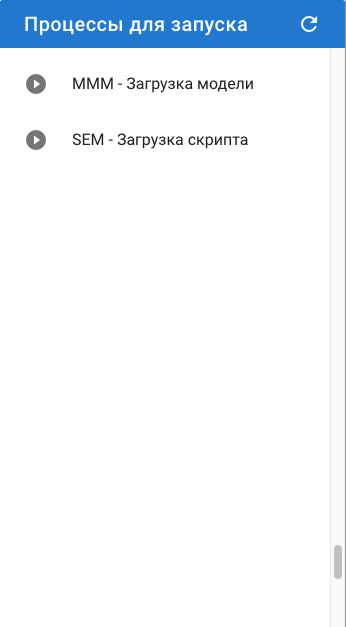 1. Загруженный процесс «SEM – Загрузка скрипта»Модуль SEM готов к работе.3.3.2. Загрузка модуля ACMМодуль управления правами — Access Control Module (ACM).1. Выполните экспорт моделей модуля ACM (см. разделы 4.1.3.2. и 4.1.3.3.).2. Выполните загрузку моделей модуля ACM (см. раздел 4.2.8.):модель данных модуля ACM;модель процесса «ACM - Создание роли»;модель процесса «ACM - Назначение роли»;модель процесса «ACM - Снятие роли»;модель процесса «ACM - Регистрация пользователя»;модель процесса «ACM - Изменение пароля»;модель процесса «ACM - Отключение пользователя»;3. После успешной загрузки в виджете с процессами отобразятся загруженные процессы модуля ACM: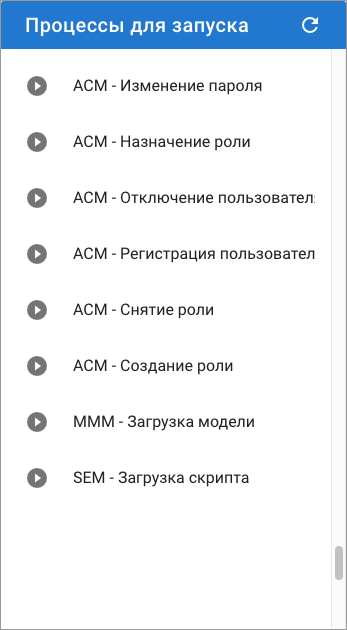 . Загруженные процессы модуля АСМ4. Выполните загрузку скриптов модуля ACM:Создать EDF_ACM_BasicAuthentication_Change_Form;Создать EDF_ACM_BasicAuthentication_DisableAll_Form;Создать EDF_ACM_RegForm;Создать EDF_ACM_UserRole_Add_Form;Создать EDF_ACM_UserRole_Remove_Form.Модуль ACM готов к работе.Описание операций4.1. Создание цифровых моделей данныхВ рамках настоящего документа для моделирования используется стороннее ПО — редактор Enterprise Architect (далее EA).4.1.1. Создание моделей классовВ модели данных описываются объекты, их свойства и отношения между этими объектами.Модель данных строится на базе RDF-диаграммы. RDF-диаграмма описывает классы (объекты), их атрибуты (свойства) и связи (отношения) между этими классами.4.1.1.1. КлассКласс (RDF Class) является обязательным элементом модели данных.Класс — совокупный набор атрибутов, через который описывается определённый тип объекта.В веб-интерфейсе класс выводится как объект с полями.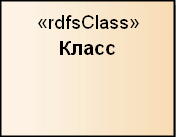 . КлассНастраиваемые параметры класса:Name — название класса;Notes —описание класса;Tagged Values — тэг.4.1.1.1.1. НазваниеНазвание класса является обязательным для заполнения.Название класса должно быть уникальным в рамках развёрнутой Системы, так как является системным идентификатором объекта.В веб-интерфейсе название класса выводится как название формы.4.1.1.1.2. ОписаниеОписание класса является необязательным для заполнения.Данное поле рекомендуется заполнять для понимания особенностей класса и его использования в системе.4.1.1.1.3. ТэгТэг является необязательным для заполнения.Тэг определяет особенности поведения атрибутов класса.Для класса могут быть применены следующие тэги:constraint;toIcon;toString.Описание тэгов для модели данных смотрите в разделе 4.1.1.5.4.1.1.2. АтрибутАтрибут (Attribute) является необязательным элементом модели данных.Атрибут — составная часть класса.Атрибут должен быть уникальным в рамках одного класса. Но один и тот же атрибут может быть использован для разных классов.В веб-интерфейсе атрибут выводится как поле для ввода/вывода данных.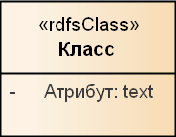 . АтрибутНастраиваемые параметры атрибута:Name — название атрибута;Type — тип данных;Initial Value — значение по умолчанию;Notes — описание атрибута;Tagged Values — тэг.4.1.1.2.1. НазваниеНазвание атрибута является обязательным для заполнения.Название атрибута должно быть уникальным в рамках одного класса.В веб-интерфейсе название атрибута выводится как название поля.4.1.1.2.2. Тип данныхТип данных является обязательным для заполнения.Тип данных определяет формат ввода и вывода данных.В веб-интерфейсе атрибут отображается в соответствии с выбранным типом данных.Тип данных выбирается из предустановленной RDF-диаграммы DataTypes (см. раздел 1.1.7.).Для атрибута доступны следующие типы данных:checkbox;date;file;geopoint;image;link;number;radiobutton;text;text_html;textarea.Описание типов данных смотрите в разделе 4.1.1.4.4.1.1.2.3. Значение по умолчаниюЗначение по умолчанию является необязательным для заполнения.Значение по умолчанию позволяет указать заранее определённое значение, которым система автоматически заполнит соответствующий атрибут в классе.Значение по умолчанию заполняется с учётом типа данных атрибута (см. раздел 4.1.1.4.)4.1.1.2.4. ОписаниеОписание атрибута является необязательным для заполнения.Данное поле рекомендуется заполнять для понимания особенностей атрибута и его использования в системе.4.1.1.2.5. ТэгТэг является необязательным для заполнения.Тэг определяет особенности поведения атрибутов.Тэг заполняется с учётом типа данных атрибута.Для атрибута могут быть применены следующие тэги:action;datenow;fieldToFilter и linkedField;format;hide;mask;maxLength;minLength;order;placeholderreadonly;regexp;required;select;values.Описание тэгов для модели данных смотрите в разделе 4.1.1.5.4.1.1.3. СвязьСвязь (Connector) является необязательным элементом модели данных.Связь — взаимосвязь между классами. Связь указывает на наличие отношения между классами и определяет это отношение.Связь имеет источник (класс, от которого связь начинается) и цель (класс, у которого связь заканчивается).Вид связи определяет правила взаимодействия связанных классов.В настоящее время доступна только направленная ассоциация (Directed Association).Настраиваемые параметры связи:Name — название связи;Notes —описание связи;Multiplicity — множественность;Tagged Values — тэг.4.1.1.3.1. Направленная ассоциацияНаправленная ассоциация — связь, имеющая одно направление.Направленная ассоциация подразумевает односторонне зависимые отношения. Для создания экземпляра класса-цели обязательно наличие экземпляра класса-источника, с которым может быть установлена ассоциативная связь.В веб-интерфейсе направленная ассоциация выводится как поле в формате списка выбора для класса-цели.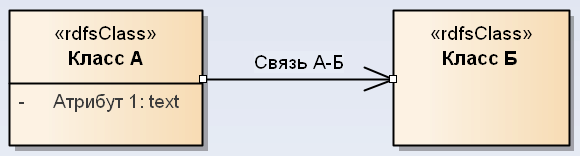 . Связь4.1.1.3.1.1. НазваниеНазвание связи является обязательным для заполнения.Название направленной ассоциации может быть неуникальным в рамках развёрнутой Системы.В веб-интерфейсе название направленной ассоциации выводится как название поля.4.1.1.3.1.2. ОписаниеОписание связи является необязательным для заполнения.Данное поле рекомендуется заполнять для понимания особенностей связи и её использования в системе.4.1.1.3.1.3. МножественностьМножественность связи является обязательной для заполнения.Множественность связи показывает, сколько экземпляров одного класса могут взаимодействовать через эту связь с одним экземпляром другого класса.Множественность связи должна быть указана как для источника связи, так и для её цели, то есть для обоих классов.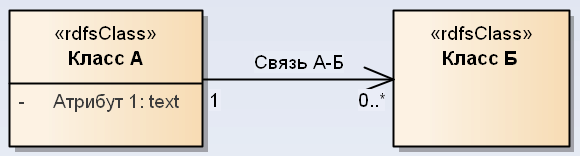 . Множественность связиДля направленной ассоциации доступны следующие вариант множественности:4.1.1.3.1.4. ТэгТэг является необязательным для заполнения.Тэг определяет особенности поведения связи как атрибута класса.Для направленной ассоциации могут быть применены следующие тэги:fieldToFilter и linkedField;hide;order;required.Описание тэгов для модели данных смотрите в разделе 4.1.1.5.4.1.1.4. Типы данныхПоследняя актуальная модель типов данных находится в файле EA DataTypes_20.09.18.eap.4.1.1.5. Тэги для модели данных4.1.1.6. Создание RDF-диаграммы1. Создайте новый проект, выбрав в меню File -> New project.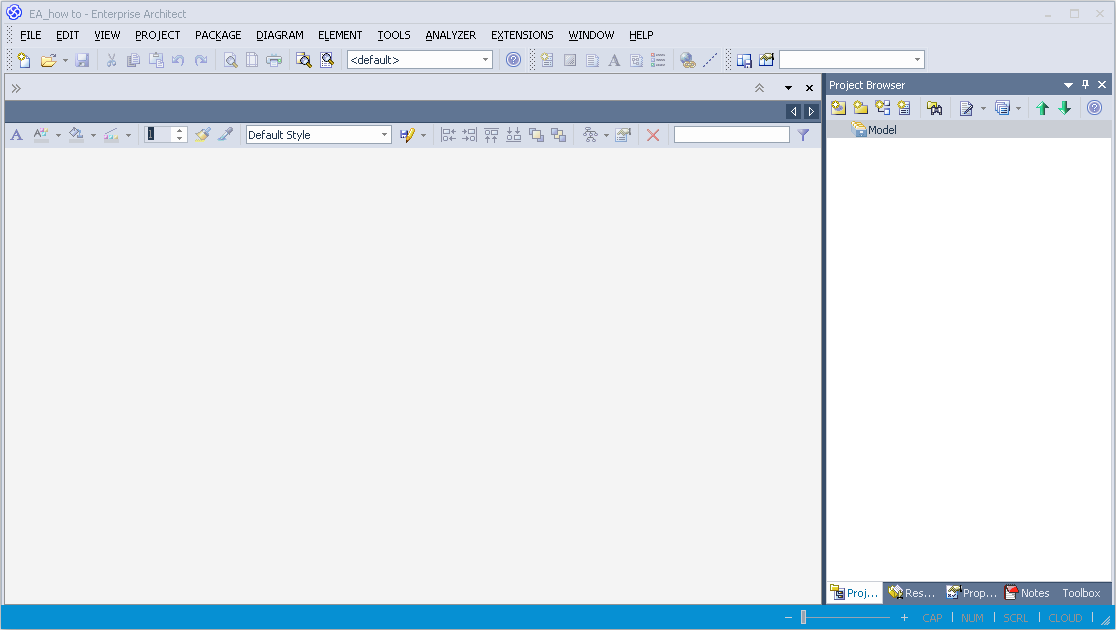 . Enterprise Architect, рабочая областьСлева — рабочая область, справа — браузер проекта (Project Browser), в котором отображается проект и все его элементы.2. Создайте новый пакет, выбрав в меню Package -> New.3. В мастере моделей (Model Wizard) в разделе Framework выберите RDF Document: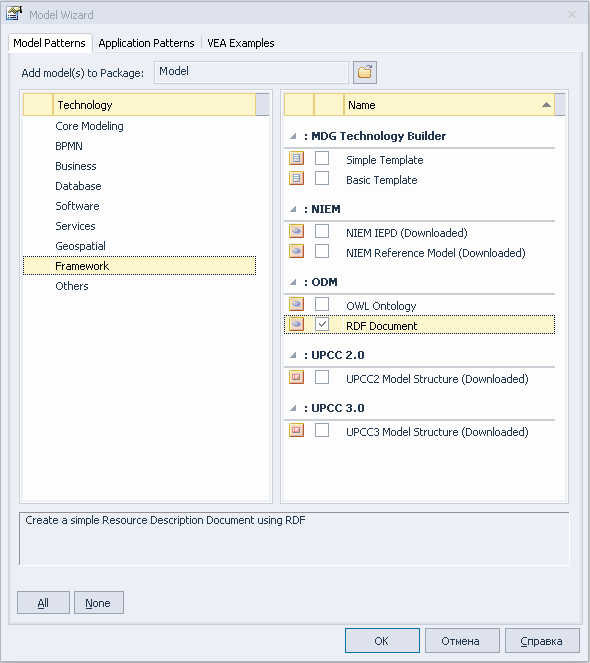 . Enterprise Architect, мастер моделей4. EA в текущем проекте создаст шаблон RDF-диаграммы: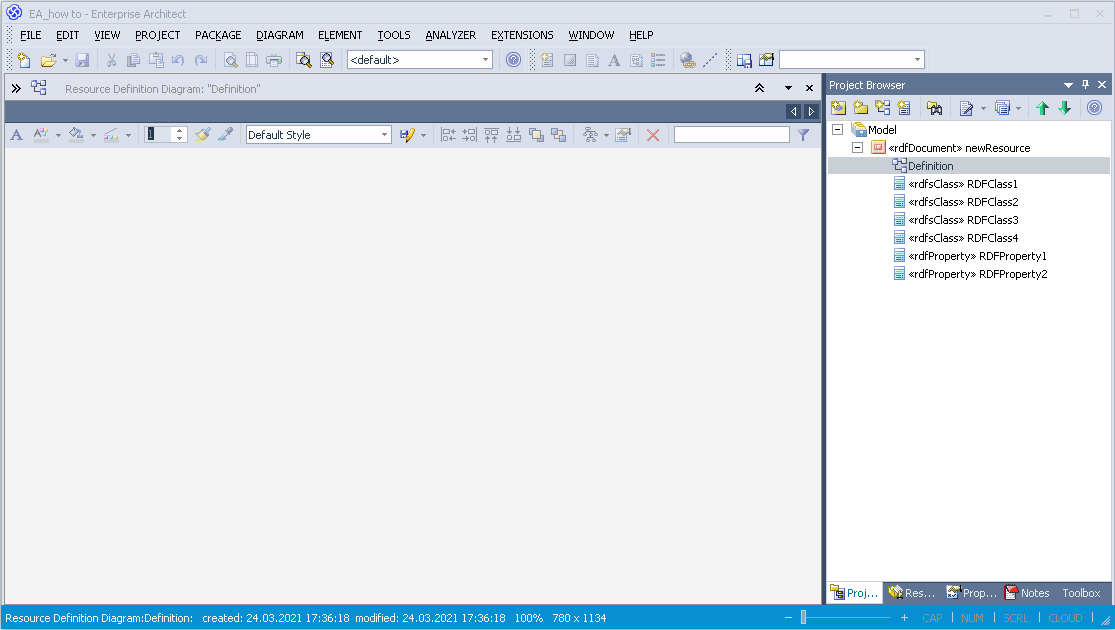 . Enterprise Architect, шаблон диаграммы5. Двойным кликом по элементу Definition в браузере проекта (Project Browser) откройте созданную диаграмму: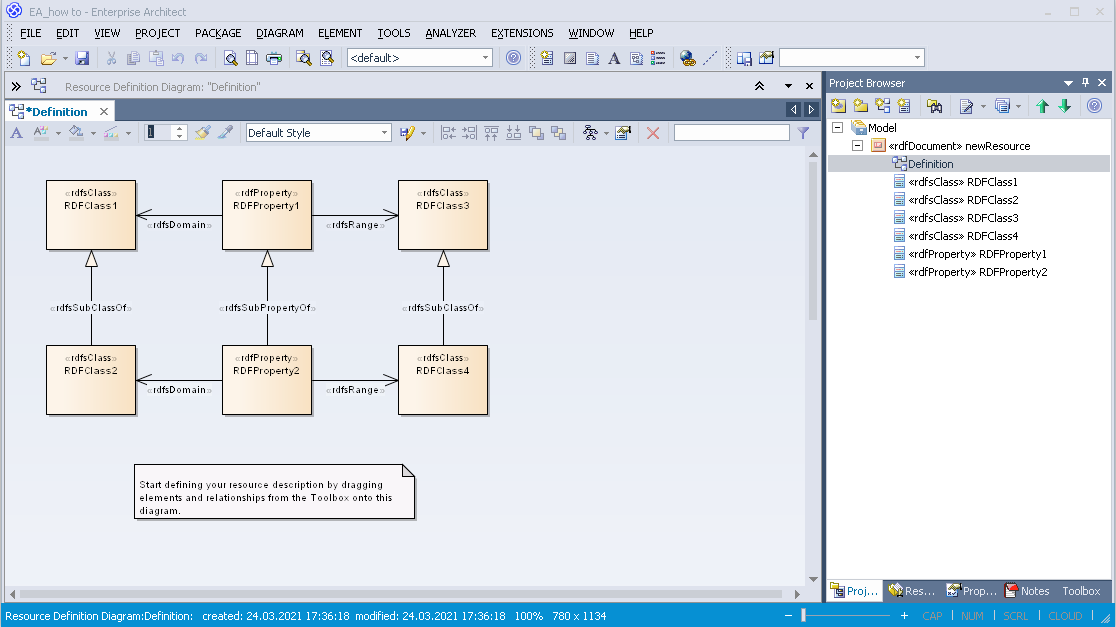 . Enterprise Architect, созданная диаграммаНа рисунке слева — созданная RDF-диаграмма, справа — её элементы.Данную диаграмму можно преобразовать к необходимому виду, добавляя и удаляя элементы через браузер проекта.4.1.1.7. Импорт модели типов данных1. Перед импортом необходимо выполнить экспорт модели типов данных из файла EA в файл формата xml (см. раздел 4.1.3.2.).2. Выберите в меню Package -> Import/Export -> Import Package from XMI.3. Откроется окно импорта: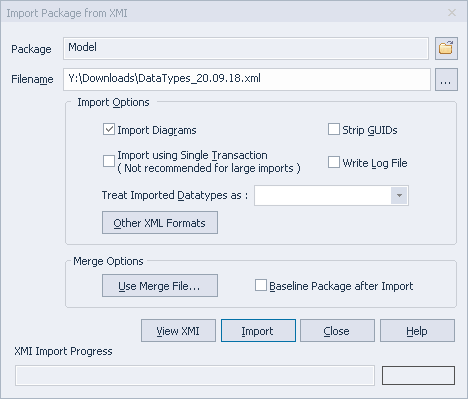 . Enterprise Architect, окно импорта пакетов4. В поле Filename выберите файл DataTypes_20.09.18.xml и нажмите кнопку Import.5. Подтвердите импорт, нажав на Yes: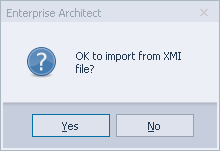 . Enterprise Architect, подтверждение импорта6. После окончания импорта нажмите кнопку Close.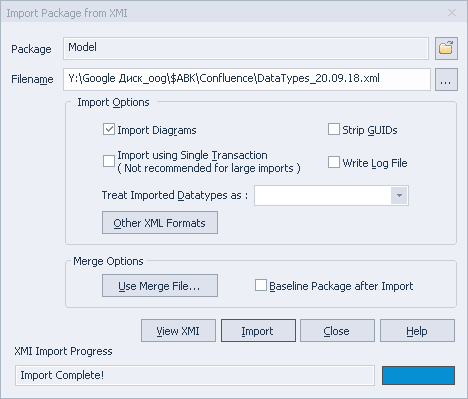 . Enterprise Architect, импорт завершен7. В браузере проекта будет пакет с моделью типов данных: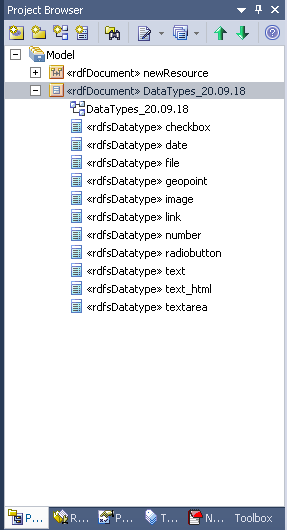 . Enterprise Architect, пакет с моделью типов данных4.1.1.8. Создание и настройка класса1. В браузере проекта на вкладке Toolbox в разделе RDF выберите элемент Class (класс), а затем кликните по рабочей области: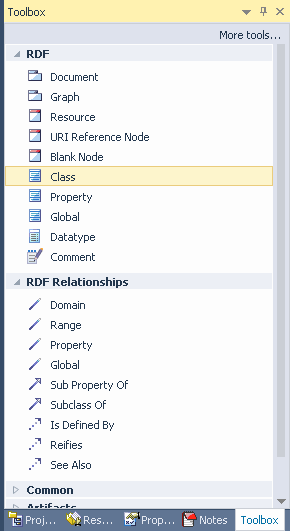 . Enterprise Architect, инструменты2. На диаграмме и в браузере проекта появится класс и откроются его свойства: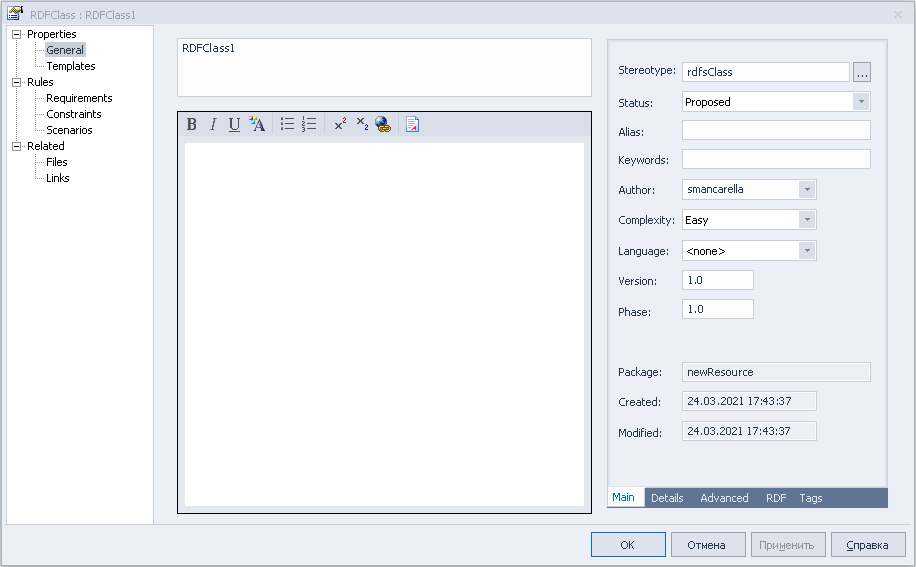 . Enterprise Architect, свойства класса3. В разделе General задайте классу название «Класс А» и добавьте произвольное описание: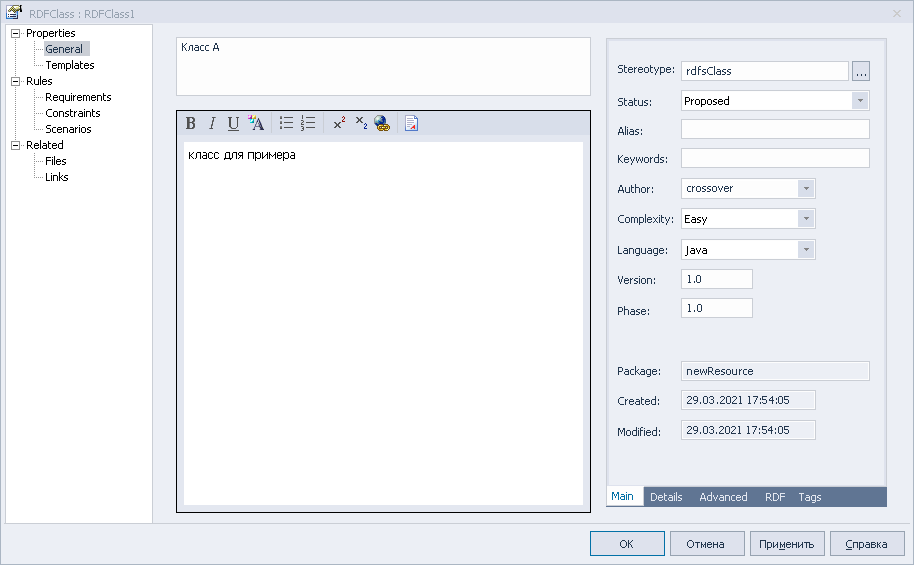 . Enterprise Architect, задание описания класса4. Для настройки тэгов класса у этого класса должны быть созданы атрибуты (см. раздел 4.1.1.9.). Создайте атрибуты класса.5. В настройках класса в разделе General на вкладке Tags нажмите на кнопку «New Tagged Value»: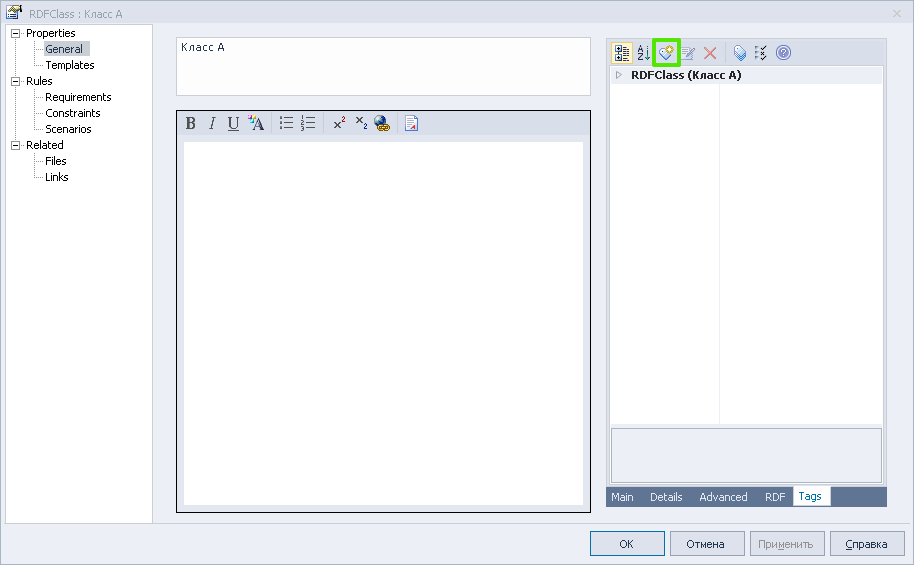 . Enterprise Architect, новый тэг класса6. Откроется окно создания тэга. В поле «Tag» укажите тэг, а в поле «Value» укажите его значение: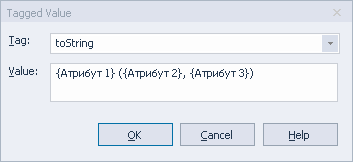 . Enterprise Architect, значение тэга класса7. После сохранения на диаграмме отобразятся сделанные настройки (тэги не отображаются на диаграмме).4.1.1.9. Создание и настройка атрибута1. Для настойки атрибута в проект должна быть импортирована модель типов данных (см. раздел 4.1.1.7.).2. На вкладке Details выберите пункт Attributes, чтобы открыть настройки атрибутов: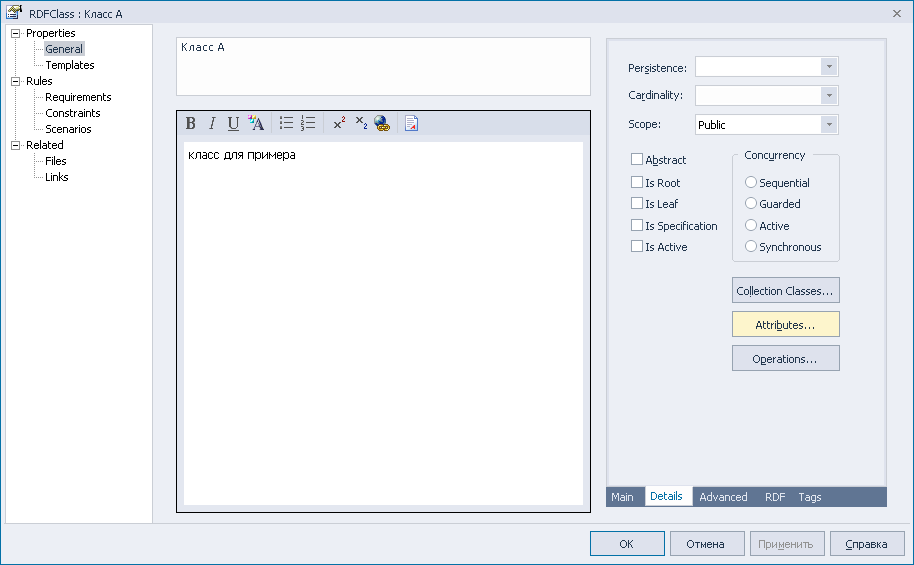 . Enterprise Architect, вызов настроек атрибутов3. Откроется окно создания атрибутов: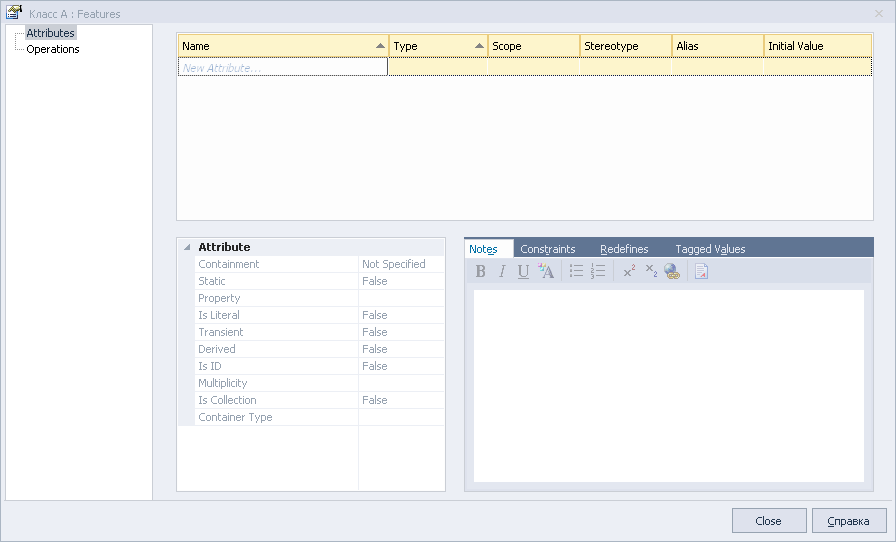 . Enterprise Architect, окно создания атрибутов4. В поле «Name» задайте имя атрибута, а на вкладке «Notes» задайте произвольное описание атрибута: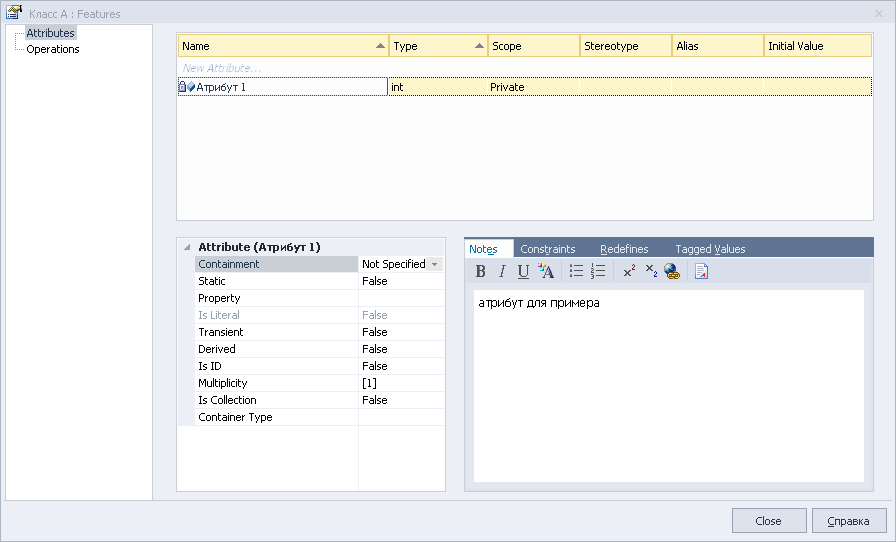 . Enterprise Architect, описание атрибута5. В поле «Type» выберите Select Type. А затем выберите тип данных из импортированной модели: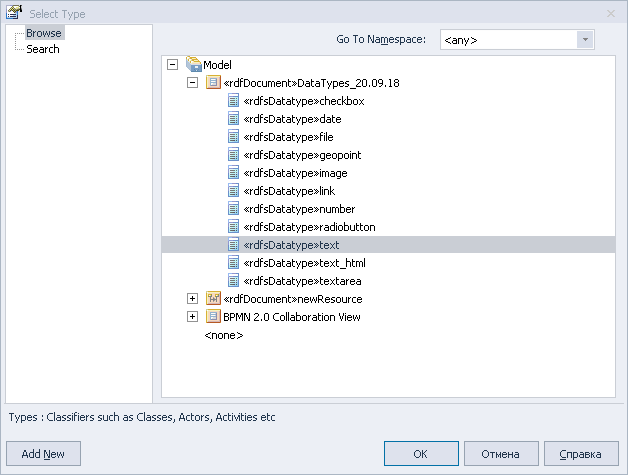 . Enterprise Architect, тип данных атрибута6. В поле «Initial Value» задайте значение по умолчанию, если оно предусмотрено.7. На вкладке «Tagged Values» нажмите на кнопку «New Tagged Value»: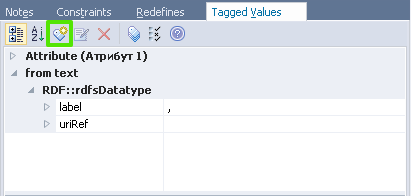 . Enterprise Architect, новый тэг атрибута8. Откроется окно создания тэга. В поле «Tag» укажите тэг, а в поле «Value» укажите его значение: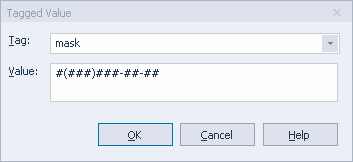 . Enterprise Architect, значение тэга атрибута9. После сохранения на диаграмме отобразятся сделанные настройки (тэги не отображаются на диаграмме).4.1.1.10. Создание и настройка ассоциативной связи1. Для настройки связи в модели данных должно быть создано минимум два класса (см. раздел 4.1.1.8.).2. Выделите «Класс А». Справа от класса отобразятся функциональные значки: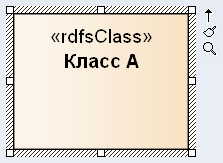 . Enterprise Architect, инструменты работы с классом3. Потяните за значок стрелки к «Класс Б» и отпустите. Выберите пункт Directed Association в появившемся контекстом меню.4. На диаграмме между классами появится направленная ассоциация: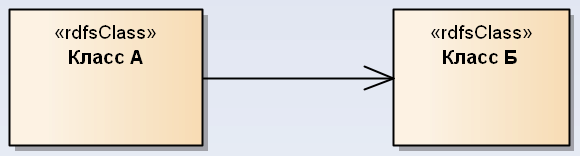 . Enterprise Architect, созданная связь «ассоциация»5. Двойным кликом откройте свойства связи: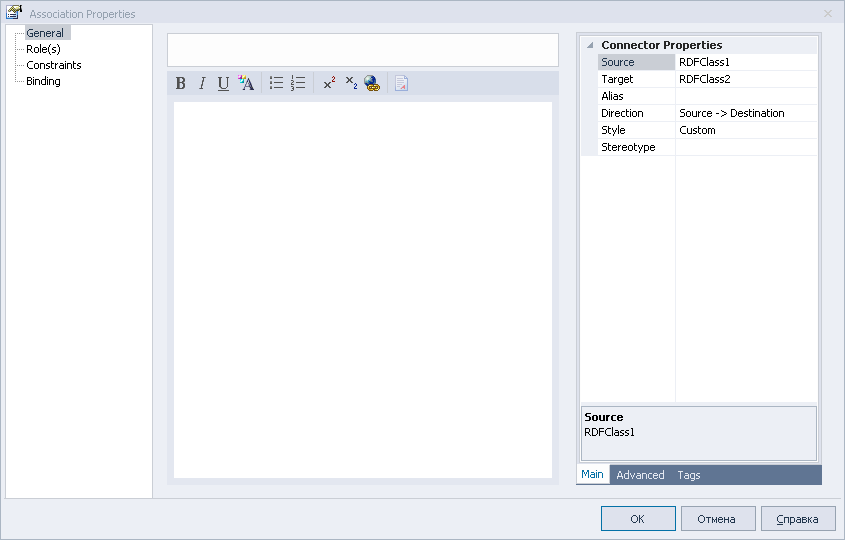 . Enterprise Architect, свойства связи6. В разделе General задайте связи название «Связь А-Б» и добавьте произвольное описание: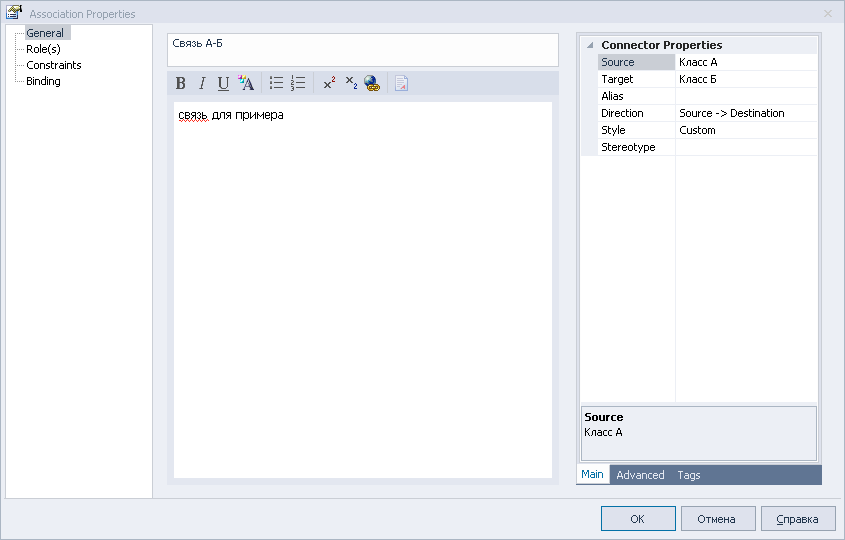 . Enterprise Architect, описание связи7. В разделе Role(s) выберите множественность (Multiplicity) для источника (source) «1» и для цели (target) «0..*»: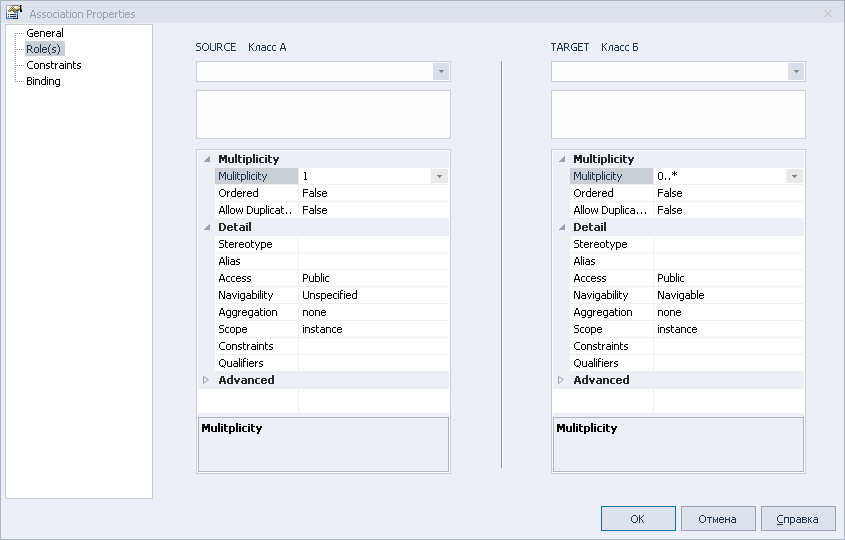 . Enterprise Architect, множественность связи8. В разделе General на вкладке Tags настройте тэги для связи. Нажмите на кнопку «New Tagged Value»: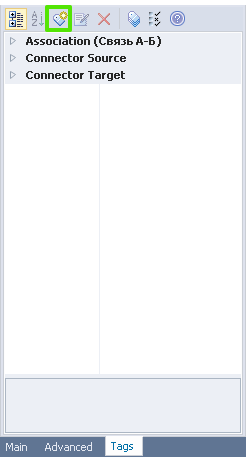 . Enterprise Architect, новый тэг связи9. Откроется окно создания тэга. В поле «Tag» укажите тэг, а в поле «Value» укажите его значение: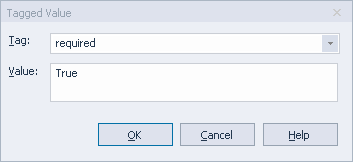 . Enterprise Architect, значение тэга10. После сохранения на диаграмме отобразятся сделанные настройки (тэги не отображаются на диаграмме).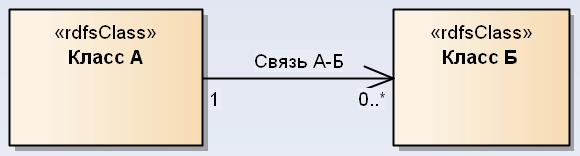 . Enterprise Architect, отображенные на диаграмме свойства связи4.1.2. Импорт модели данныхИмпорт/экспорт модели в редакторе EA возможен только для формата XMI.1. Выберите в меню Package -> Import/Export -> Import Package from XMI.2. Откроется окно импорта:. Enterprise Architect, окно импорта модели3. В поле Filename выберите файл модели данных или процесса в формате xml и нажмите кнопку Import.4. Подтвердите импорт, нажав на Yes:. Enterprise Architect, подтверждение импорта5. После окончания импорта нажмите кнопку Close.. Enterprise Architect, импорт завершен6. В браузере проекта появится пакет с импортированной моделью.4.1.3. Загрузка моделей данных в СистемуИмпорт/экспорт модели в редакторе EA возможен только для формата XMI.4.1.3.1. Экспорт модели данныхПеред экспортом модели процесса необходимо выполнить её проверку.1. Выделить модель данных в браузере проекта.2. В меню выберите Package -> Import/Export -> Export Package from XMI: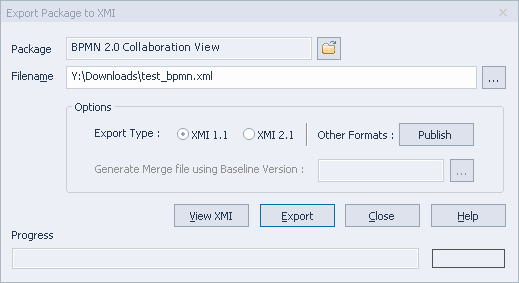 . Enterprise Architect, экспорт модели3. Нажмите на кнопку «Publish». В поле Filename задайте название файла. Убедитесь, что в поле XML Type выбрано «UML 2.4.1 (XMI 2.4.2)» и нажмите кнопку Export: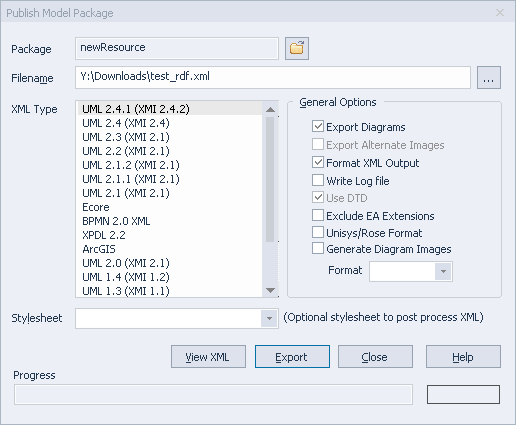 . Enterprise Architect, свойства экспорта4. После окончания экспорта нажмите кнопку Close: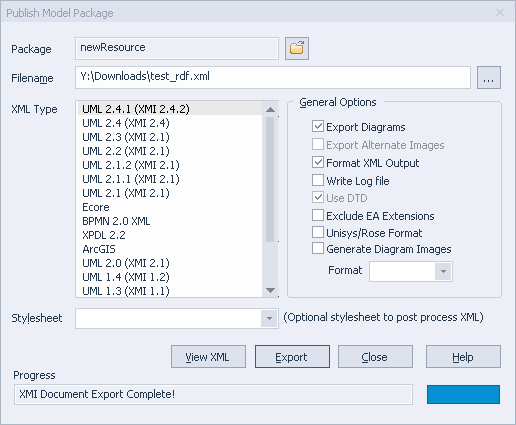 . Enterprise Architect, экспорт завершен4.1.3.2. Загрузка модели данныхЗагрузка моделей в Систему производится через предустановленный процесс «МММ – Загрузка модели».Процесс позволяет загружать как модели по отдельности, так и парные модели данных и процесса.1. На странице «процессы: управление и отладка» в виджете «Процессы для запуска» нажмите на «МММ – Загрузка модели». Запустится выбранный процесс. В виджете «Запущенные процессы» отобразиться шаг процесса — пользовательская задача «Заполнить запрос»: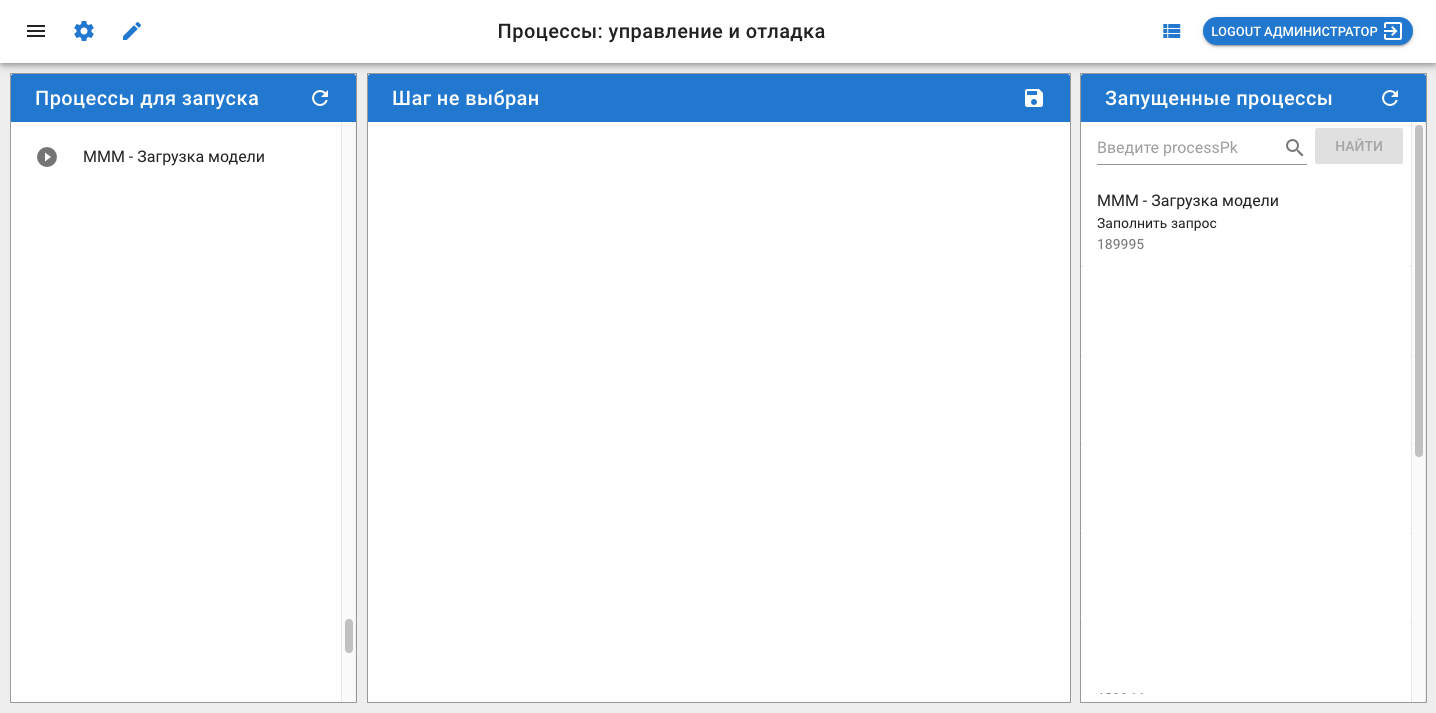 . «Процессы: управление и отладка» - запуск процесса загрузки модели2. Нажмите на задачу «Заполнить запрос». В виджете Задачи (посередине) отобразится карточка исходящего объекта данных «МММ_Запрос на загрузку модели»: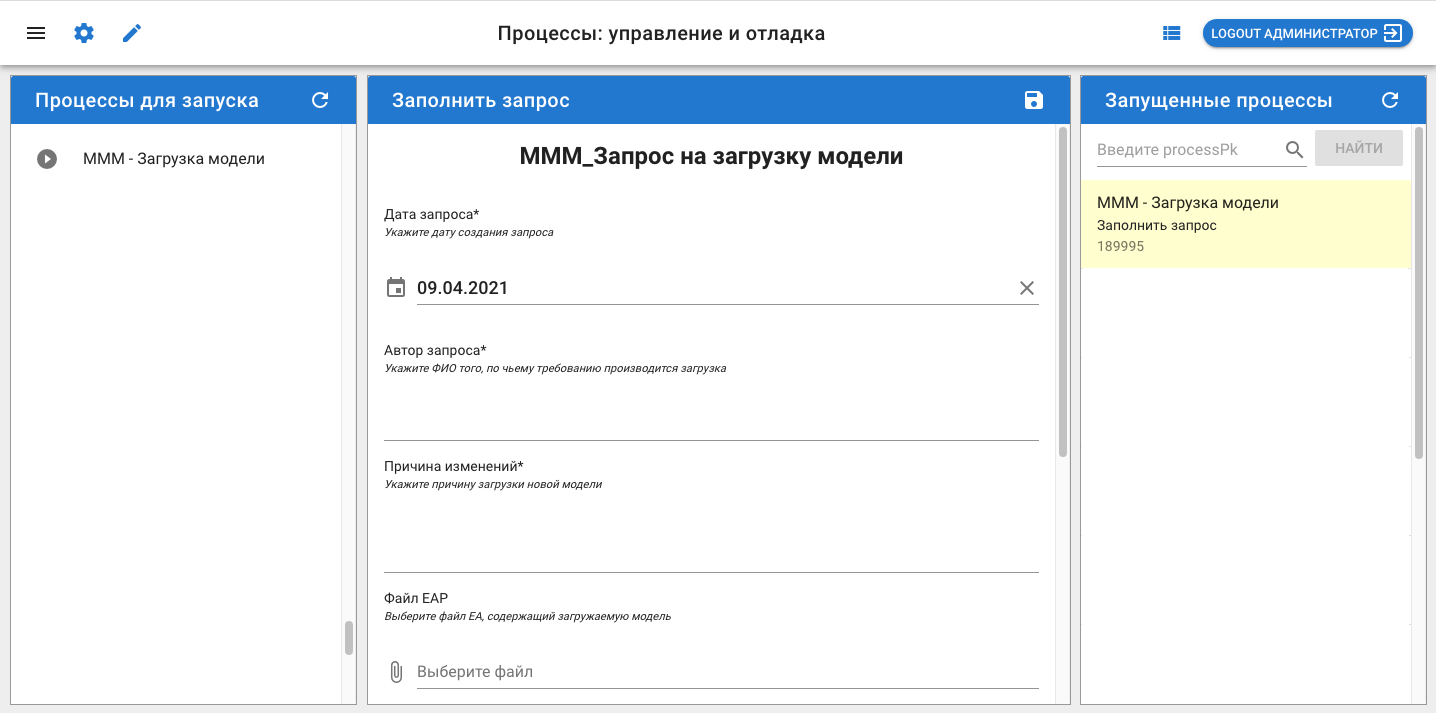 . «Процессы: управление и отладка» - заполнение запроса на загрузку модели3. Заполните поля:В поле «Дата запроса» выберите дату. По умолчанию стоит текущая дата.В поле «Автор запроса» укажите автора запроса.В поле «Причина изменений» укажите причину запроса.В поле «Файл EAP» выберите файл EA загружаемой модели в формате eap.В поле «Файл rdf xml» выберите файл xml с выгруженной моделью данных модуля SEM (для экспорта модели данных см. раздел 4.1.3.2.).В поле «Файл bpmn xml» выберите файл xml с выгруженной моделью процесса модуля SEM (для экспорта модели процесса см. раздел 4.1.3.3.).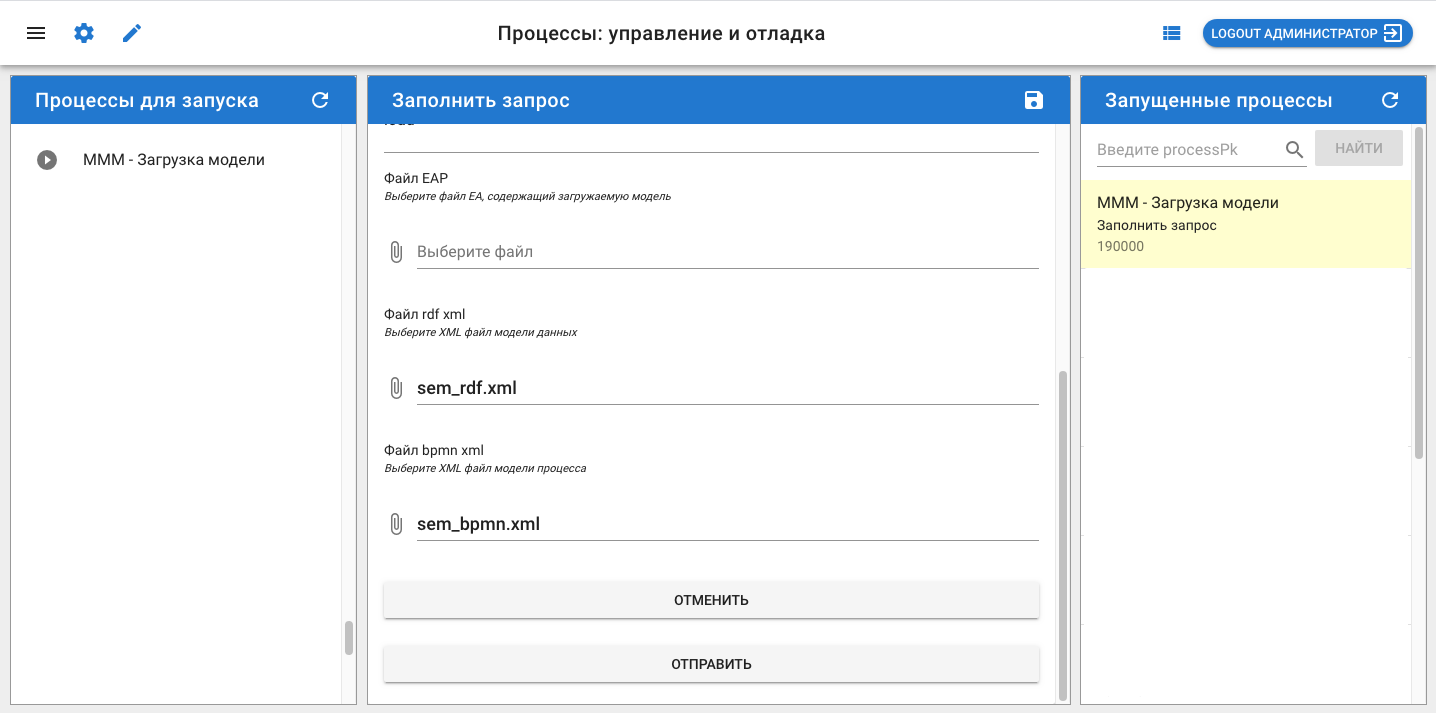 . «Процессы: управление и отладка» - заполнение запроса на загрузку модели - продолжение4. Завершите шаг, выбрав:Отменить (см. пункт 5).Отправить (см. пункт 6).5. После нажатия на «Отменить» процесс будет завершён.6. После нажатия на «Отправить» Система выполнит проверку модели:Если модель не прошла проверку см. пункты 7–11.Если модель прошла проверку, см. пункты 12–17.7. Если модель не прошла проверку, то в виджете отобразится задача «Модель не прошла проверку». Нажмите на задачу.8. В центральном виджете отобразятся карточки входящих объектов данных «МММ_Запрос на загрузку модели» (заполненный на первом шаге запрос) и «EDF_MMM_ModelImportProtocol» (протокол загрузки модели), а также карточка исходящего объекта данных «МММ_Уведомление об ошибке в модели»: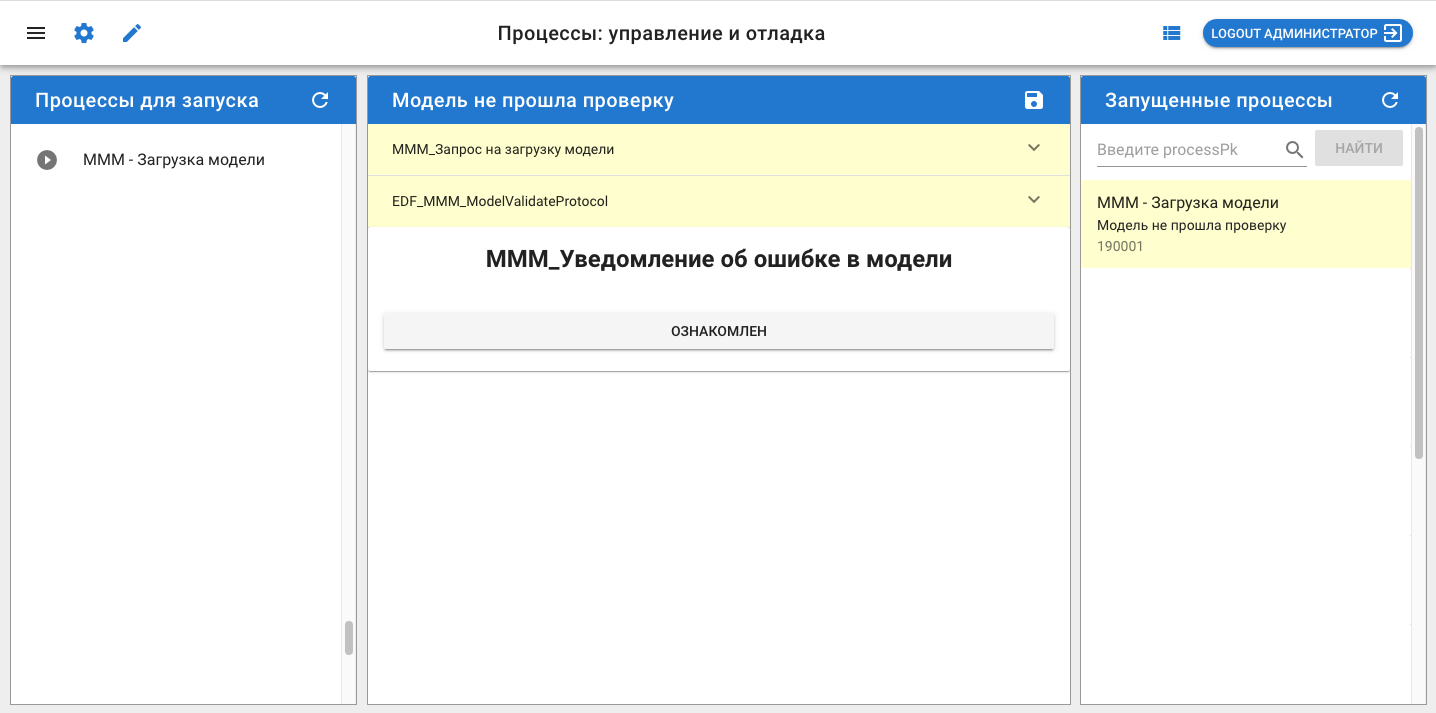 . «Процессы: управление и отладка» - ошибка загрузки9. Нажмите на плашку протокола, чтобы раскрыть объект и посмотреть детали загрузки: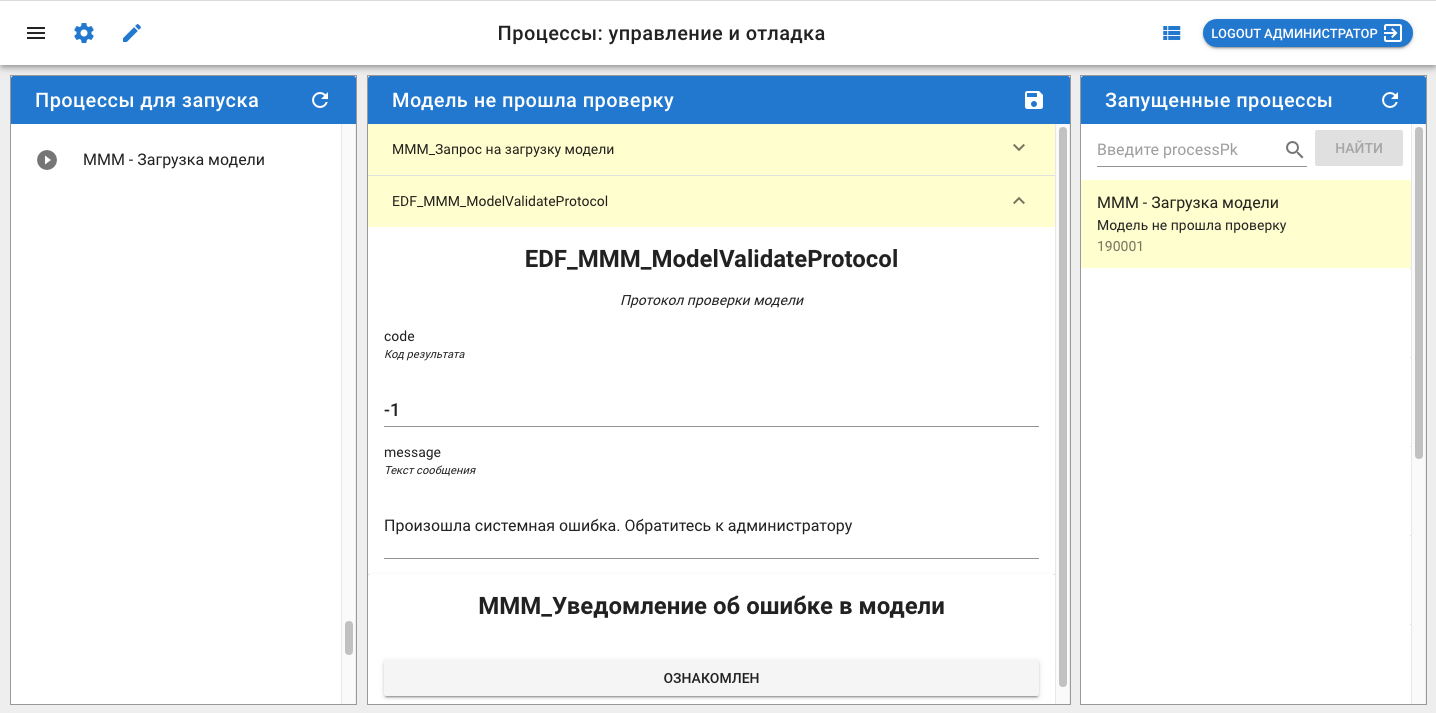 . «Процессы: управление и отладка» - детали ошибки10. Нажмите на «Ознакомлен», чтобы завершить процесс.11. Выполните проверку модели и повторите загрузку.12. Если модель прошла проверку, то Система выполнит её загрузку.13. После загрузки модели в виджете отобразится задача «Загрузка завершена».14. В центральном виджете отобразятся входящие объекты данных «МММ_Запрос на загрузку модели» (сделанный на первом шаге запрос) и «EDF_MMM_ModelImportProtocol» (протокол загрузки модели), а также исходящий объект данных «МММ_Уведомление о загрузке модели»: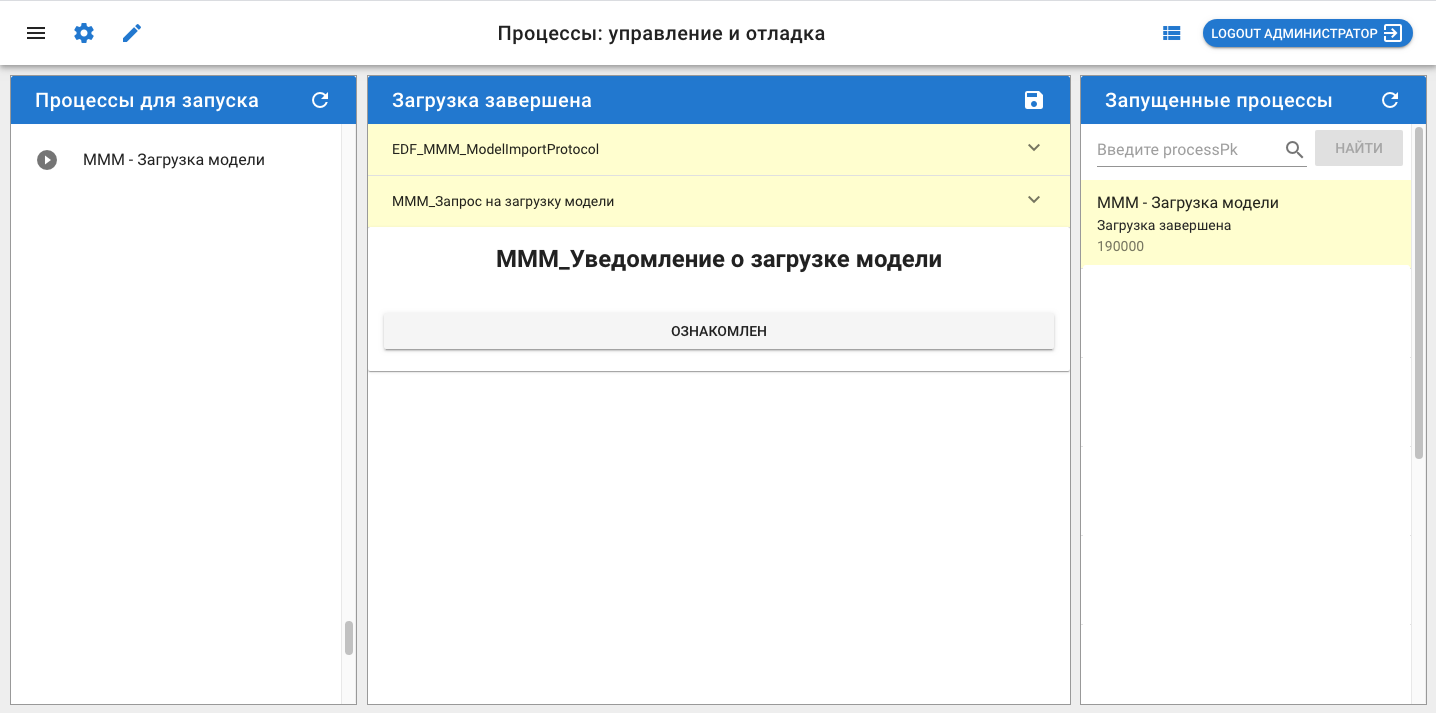 . «Процессы: управление и отладка» - уведомление о загрузке15. Нажмите на плашку протокола, чтобы раскрыть объект и посмотреть детали: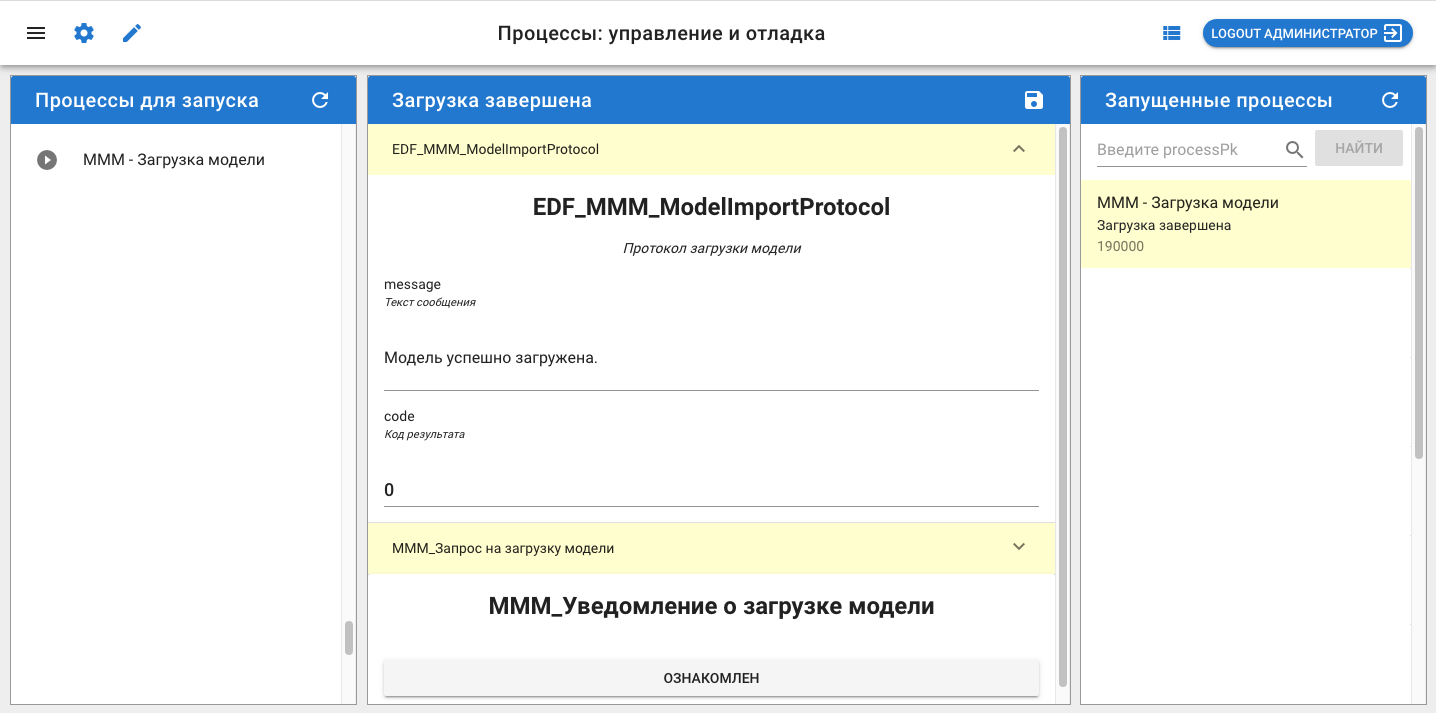 . «Процессы: управление и отладка» - детали загрузки16. В виджете с процессами отобразится загруженный процесс.17. Нажмите на «Ознакомлен», чтобы завершить процесс.4.1.4. Загрузка скриптаЗагрузка скриптов в Систему производится через предустановленный процесс «SEM — Загрузка скрипта».1. На странице «процессы: управление и отладка» в виджете «Процессы для запуска» нажмите на «SEM — Загрузка скрипта». Запустится выбранный процесс. В виджете «Запущенные процессы» отобразиться шаг процесса — пользовательская задача «Заполните форму загрузки скрипта»: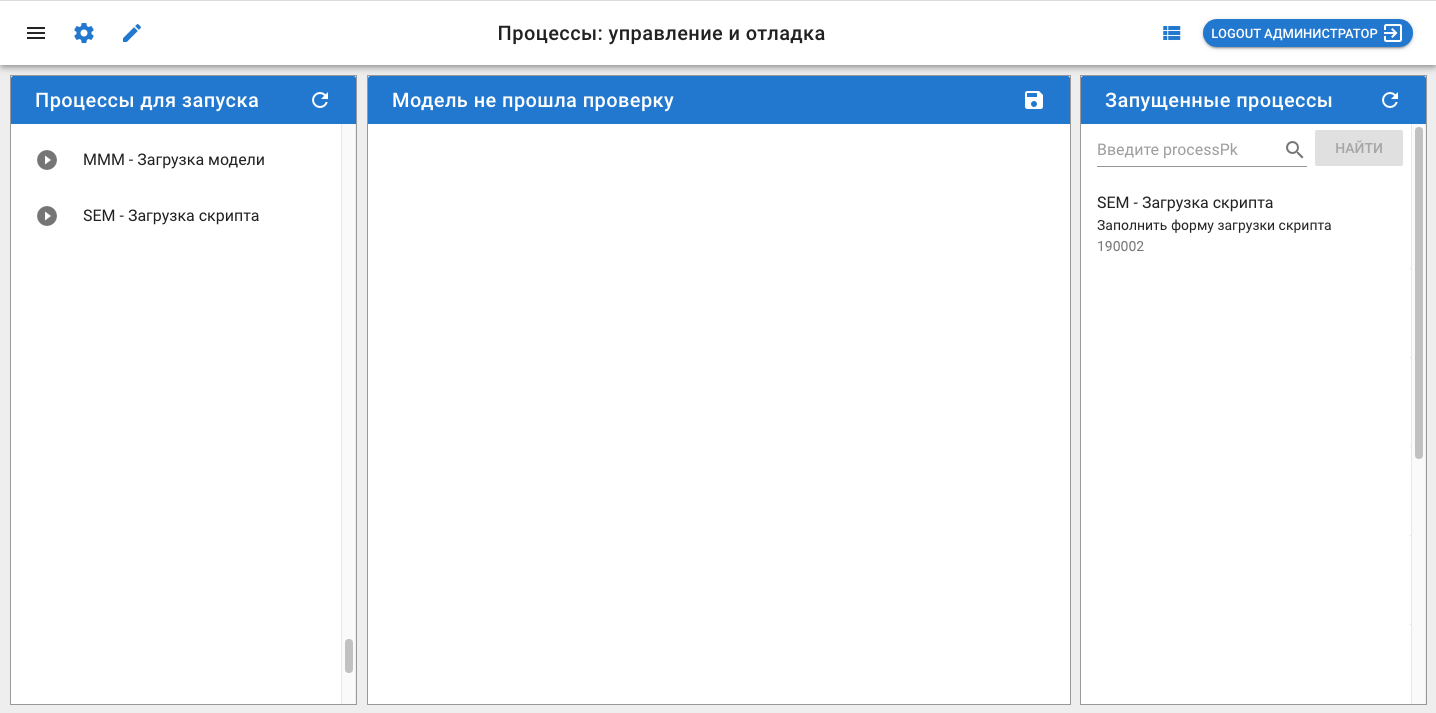 . «Процессы: управление и отладка» - запуск процесса загрузки скрипта2. Нажмите на задачу «Заполните форму загрузки скрипта». В виджете Задачи (посередине) отобразится исходящий объект данных «EDF_SEM_LoadScript_Form»: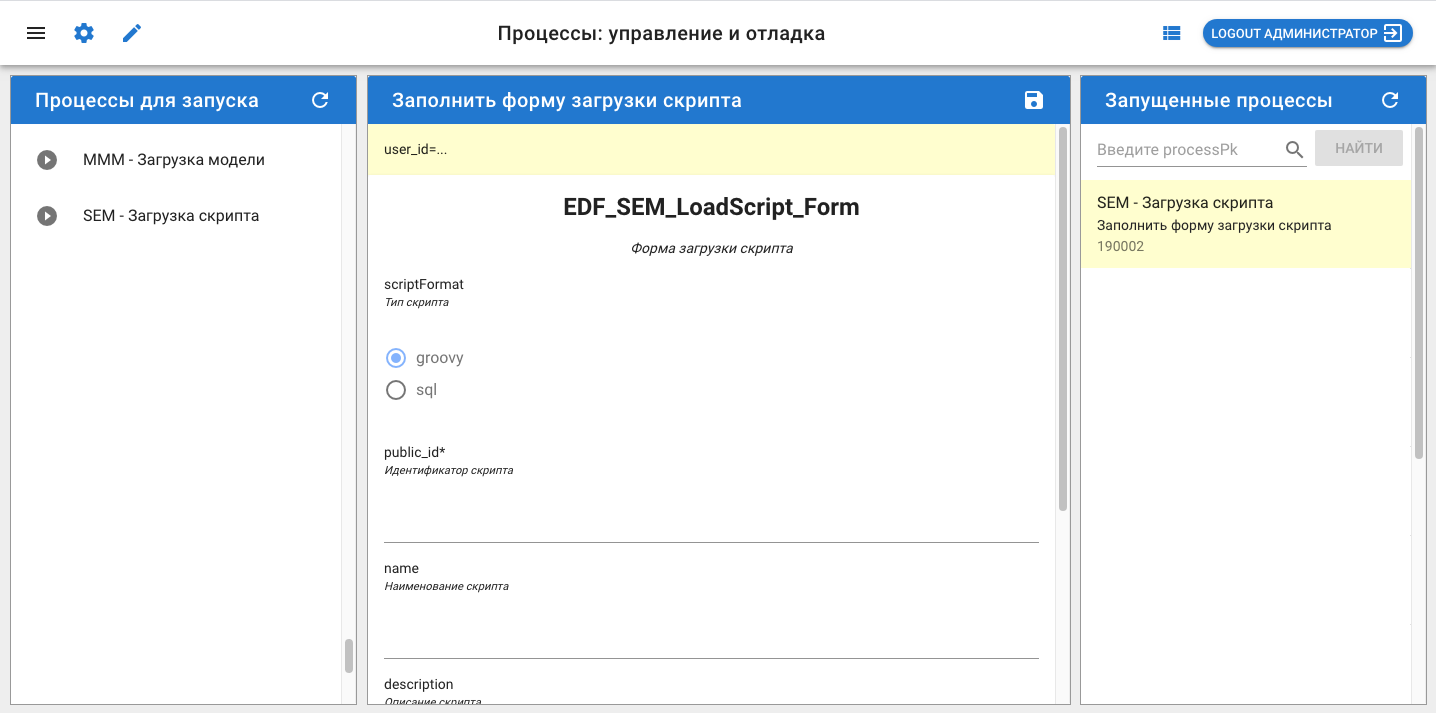 . «Процессы: управление и отладка» - заполнение параметров загрузки скрипта3. В поле «scriptFormat» выберите тип скрипта: groovy или sql.4. В поле «public_id» укажите идентификатор (уникальное название) скрипта латинскими буквами.5. В поле «name» укажите пользовательское наименование скрипта.6. В поле «description» укажите краткое описание функции скрипта.7. В поле «script» вставьте тело самого скрипта.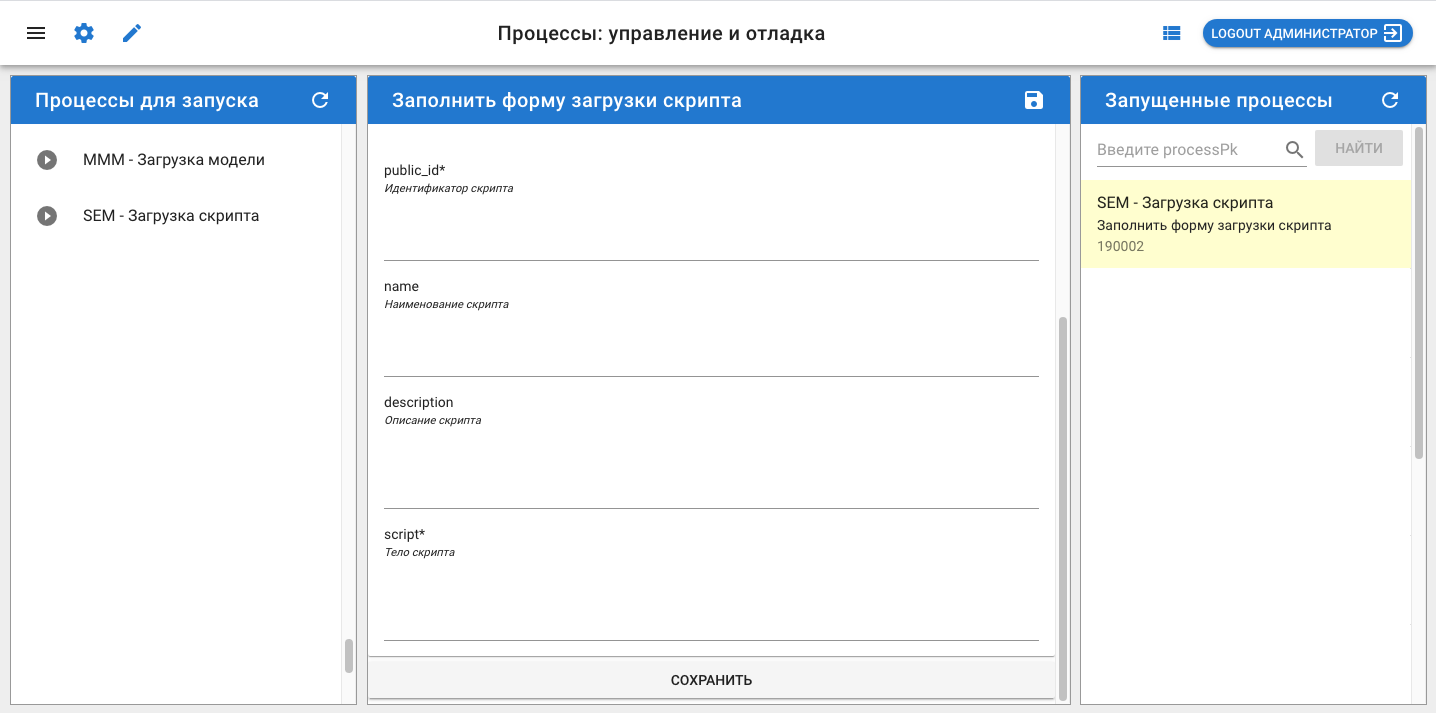 . «Процессы: управление и отладка» - заполнение параметров загрузки скрипта, продолжение8. Завершите шаг, нажав на «Сохранить».9. Система выполнит загрузку скрипта.10. После загрузки скрипта в виджете отобразиться задача «Результаты загрузки скрипта». Нажмите на задачу.11. В центральном виджете отобразятся входящие объекты данных «EDF_SEM_LoadScript_Form» (заполненный на первом шаге) и «EDF_SEM_LoadScript_Protocol» (протокол загрузки скрипта), а также исходящий объект данных «Подтверждение»: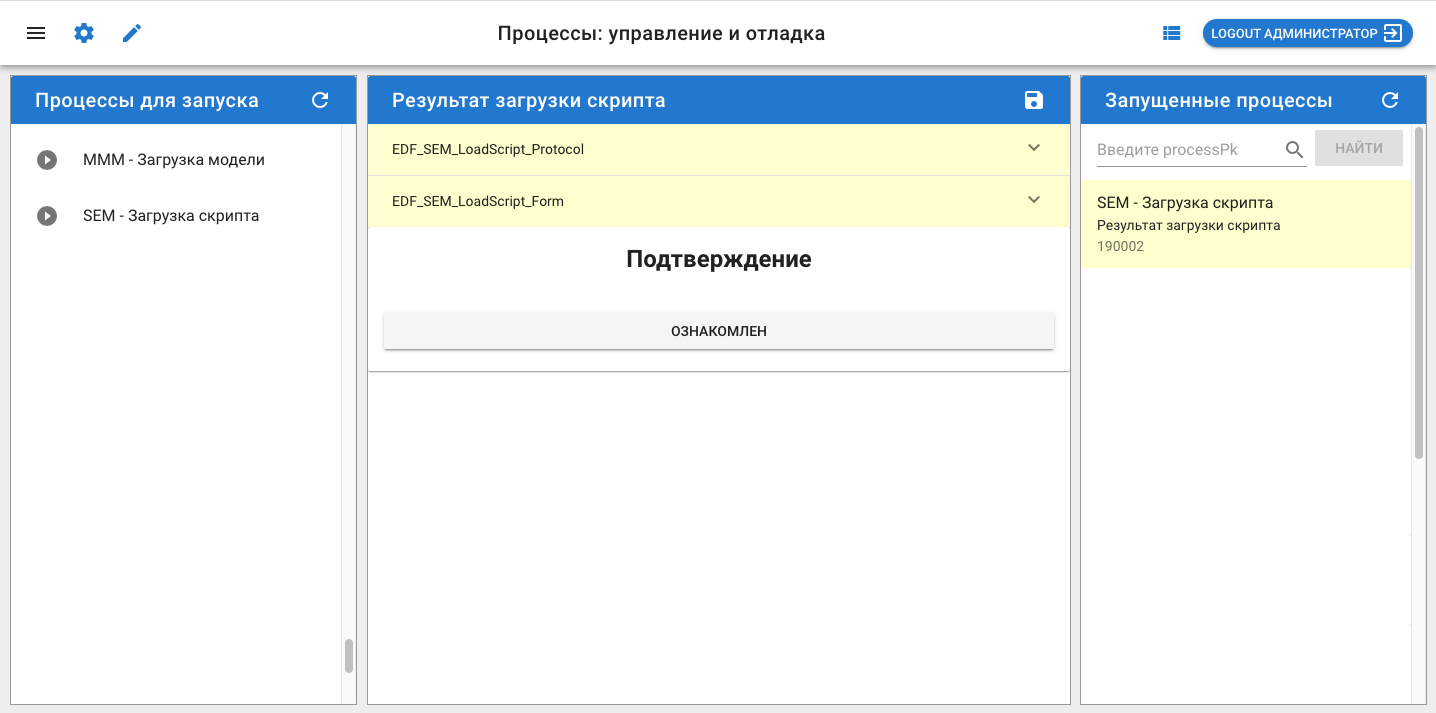 . «Процессы: управление и отладка» - подтверждение загрузки скрипта12. Нажмите на плашку протокола, чтобы раскрыть объект и посмотреть детали загрузки: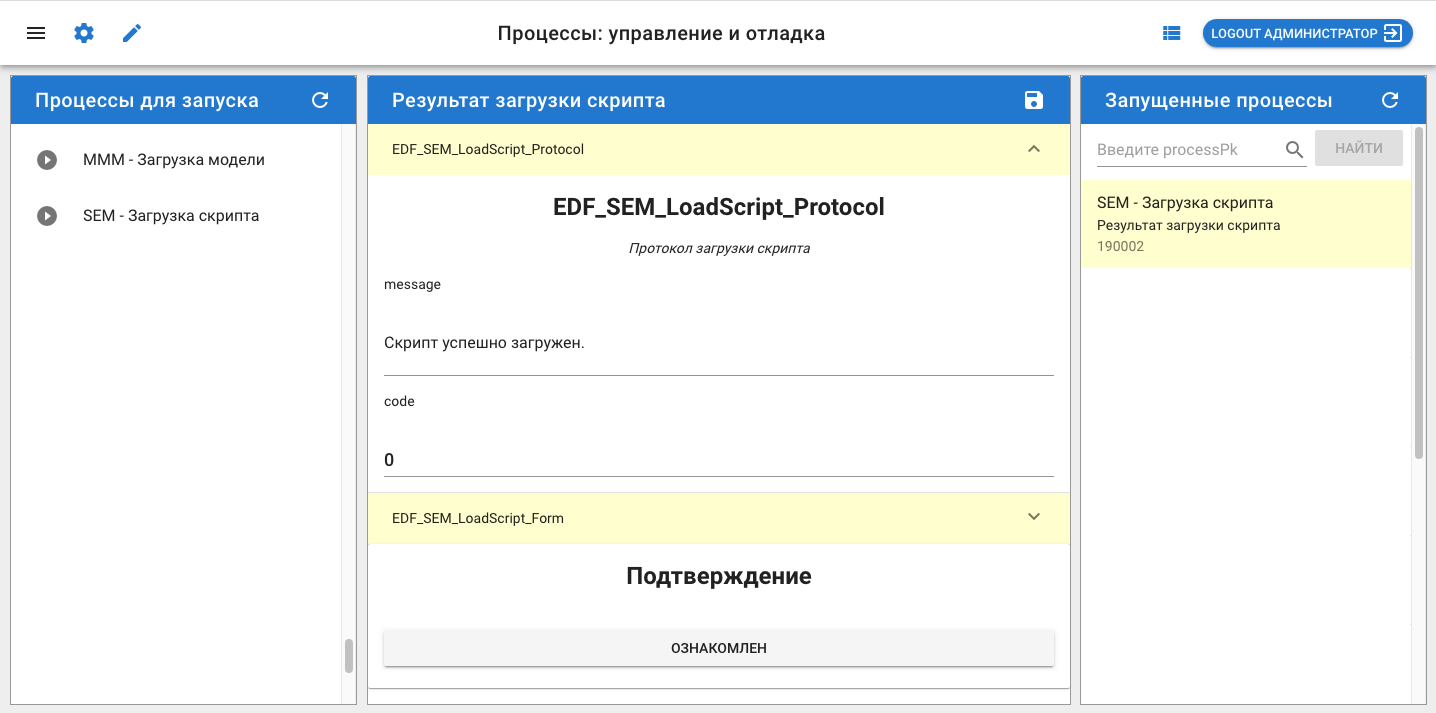 . «Процессы: управление и отладка» - детали подтверждения  загрузки скрипта13. Нажмите на «Ознакомлен», чтобы завершить процесс.4.2. Создание цифровых моделей процессовВ рамках данного документа для моделирования используется стороннее ПО — редактор Enterprise Architect (далее EA).4.2.1. Создание моделей процессовВ модель процесса описываются участники процесса, течение процесса, последовательность действий процесса, результаты действий процесса.Модель процесса строится на базе диаграммы Collaboration в рамках нотации BPMN 2.0.4.2.1. ПулПул (Pool) является обязательным элементом модели процесса.Пул определяет процесс и позволяет обозначить его границы.Рекомендуется в рамках одной модели процесса создавать не более одного пула. Исключением может быть модель, содержащая процессы, обменивающиеся сигналами. Такой подход позволит отслеживать изменения в моделях и возможные ошибки, а также позволит выгружать из системы только модель необходимого процесса. В целом это обеспечит удобную и понятную работу с файлами и моделями.В веб-интерфейсе пул выводится как процесс для запуска.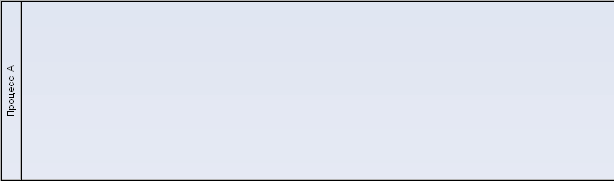 . Enterprise Architect, пулНастраиваемые параметры пула:Name — название пула;Notes — описание пула.4.2.1.1. НазваниеНазвание пула является обязательным для заполнения.Название пула должно быть уникальным в рамках развёрнутой Системы, так как является системным идентификатором процесса.В веб-интерфейсе название пула выводится как название процесса.4.2.1.2. ОписаниеОписание пула является необязательным для заполнения.Данное поле рекомендуется заполнять для понимания особенностей пула и его использования в системе.4.2.2. ДорожкаДорожка (Lane) является обязательным элементом модели процесса.Дорожка должна находится внутри пула.Дорожка определяет участника процесса и позволяет обозначить его зону ответственности.Размещение дорожки внутри другой дорожки недопустимо.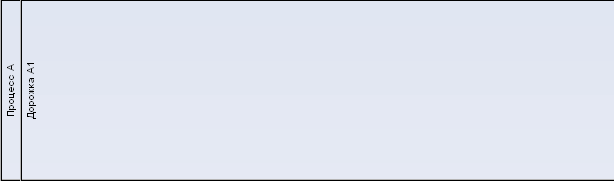 . Enterprise Architect, пул и дорожкаНастраиваемые параметры дорожки:Name — название дорожки;Notes — описание дорожки.4.2.2.1. НазваниеНазвание дорожки является обязательным для заполнения.Название дорожки определяет исполняющую роль. В соответствии с указанной ролью происходит распределение действий внутри процесса между участниками. Поэтому название дорожки должно соответствовать названию роли участника, который будет выполнять расположенные на дорожке действия.Название дорожки должно быть уникальным в рамках процесса.4.2.2.2. ОписаниеОписание дорожки является необязательным для заполнения.Данное поле рекомендуется заполнять для понимания особенностей дорожки и его использования в системе.4.2.3. СобытиеСобытие (Event) является обязательным элементом модели процесса (исключение — промежуточное событие).Событие является шагом процесса.Событие должно находится внутри дорожки.Событие — то, что происходит в течение процесса и оказывает влияние на его ход.Вид события определяет его влияние на процесс.В зависимости от оказываемого влияния выделяются следующие виды:Start Event — стартовое событие;Intermediate Event — промежуточное событие;End Event — конечное событие.4.2.3.1. Стартовое событиеСтартовое событие (Start Event) указывает точку запуска процесса, то есть инициирует создание экземпляра процесса.Процесс начинается со стартового события.Стартовое событие располагается на дорожке в соответствии с ролью участника, который выполняет запуск процесса.Допустимые типы стартового события:None — неопределённое стартовое событие;Signal — стартовое событие тип сигнал.4.2.3.1.1. Неопределённое стартовое событиеНеопределённое стартовое событие (None) обеспечивает безусловный запуск процесса.Запуск процесса пользователем в веб-интерфейсе выполняется именно через неопределённое стартовое событие.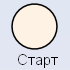 Настраиваемые параметры неопределённого стартового события:Name — название события;Notes — описание события.4.2.3.1.1.1. НазваниеНазвание неопределённого стартового события является обязательным для заполнения.Название неопределённого стартового событие должно быть уникальным в рамках процесса.Название неопределённого стартового события определяет название соответствующего шага в процессе.4.2.3.1.1.2. ОписаниеОписание неопределённого стартового события является необязательным для заполнения.Данное поле рекомендуется заполнять для понимания особенностей события и его использования в системе.4.2.3.1.2. Стартовое событие типа сигналСтартовое событие типа сигнал (Signal) обеспечивает запуск процесса при получении сигнала из другого процесса.Стартовое событие типа сигнал может только принимать Сигналы.В стартовое событие типа сигнал вместе с Сигналом из другого процесса может быть передан объект данных.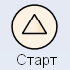 Настраиваемые параметры стартового события типа сигнал:Name — название события;Notes — описание события;Signal Reference — ссылка на сигнал.4.2.3.1.2.1. НазваниеНазвание стартового события типа сигнал является обязательным для заполнения.Название стартового события типа сигнал должно быть уникальным в рамках процесса.Название стартового события типа сигнал является идентификатором для получения Сигнала и должно совпадать с названием элемента Signal.Название стартового события типа сигнал определяет название соответствующего шага в процессе.4.2.3.1.2.2. ОписаниеОписание стартового события типа сигнал является необязательным для заполнения.Данное поле рекомендуется заполнять для понимания особенностей события и его использования в системе.4.2.3.1.2.3. Ссылка на сигналСсылка на сигнал является обязательной для заполнения.Ссылка на сигнал позволяет указать Сигнал, который получит стартовое событие типа сигнал.4.2.3.2. Промежуточное событиеПромежуточное событие (Intermediate Event) указывает точку, в которой должно произойти какое-либо событие.Процесс ожидает совершения промежуточного события, после чего продолжает свой ход.Промежуточное событие может располагаться как на дорожке с предыдущим шагом процесса, так и на дорожке с последующим шагом процесса.Допустимые типы промежуточного события:Throwing Signal — отправляющее сигнал;Catching Signal — принимающее сигнал.4.2.3.2.1. Промежуточное событие отправляющее сигналПромежуточное событие отправляющее сигнал (Throwing Signal) обеспечивает отправку Сигнала в другой процесс и последующее продолжение хода текущего процесса.Через промежуточное событие отправляющее сигнал вместе с Сигналом в другой процесс может быть передан объект данных.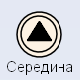 Настраиваемые параметры промежуточного события отправляющего сигнал:Name — название события;Notes — описание события;Signal Reference — ссылка на сигнал.4.2.3.2.1.1. НазваниеНазвание промежуточного события отправляющего сигнал является обязательным для заполнения.Название промежуточного события отправляющего сигнал должно быть уникальным в рамках процесса.Название промежуточного события отправляющего сигнал является идентификатором для отправления cсигнала и должно совпадать с названием элемента Signal.Название промежуточного события отправляющего сигнал определяет название соответствующего шага в процессе.4.2.3.2.1.2. ОписаниеОписание промежуточного события отправляющего сигнал является необязательным для заполнения.Данное поле рекомендуется заполнять для понимания особенностей события и его использования в системе.4.2.3.2.1.3. Ссылка на сигналСсылка на сигнал является обязательной для заполнения.Ссылка на сигнал позволяет указать конкретный Сигнал, который будет отправлен промежуточным событием отправляющим сигнал.4.2.3.2.2. Промежуточное событие принимающее сигналПромежуточное событие принимающее сигнал (Catching Signal) обеспечивает получение Сигнала из другого процесса и последующее продолжение хода текущего процесса.Процесс остаётся на текущем шаге (промежуточное событие принимающее сигнал) до тех пор, пока не будет получен ожидаемый Сигнал.В промежуточное событие принимающее сигнал вместе с Сигналом из другого процесса может быть передан объект данных.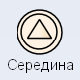 Настраиваемые параметры промежуточного события принимающего сигнал:Name — название события;Notes — описание события;Signal Reference — ссылка на сигнал.4.2.3.2.2.1. НазваниеНазвание промежуточного события принимающего сигнал является обязательным для заполнения.Название промежуточного события принимающего сигнал должно быть уникальным в рамках процесса.Название промежуточного события принимающего сигнал является идентификатором для получения cсигнала и должно совпадать с названием элемента Signal.Название промежуточного события принимающего сигнал определяет название соответствующего шага в процессе.4.2.3.2.2.2. ОписаниеОписание промежуточного события принимающего сигнал является необязательным для заполнения.Данное поле рекомендуется заполнять для понимания особенностей события и его использования в системе.4.2.3.2.2.3. Ссылка на сигналСсылка на сигнал является обязательной для заполнения.Ссылка на сигнал позволяет указать конкретный Сигнал, который будет получен промежуточным событием принимающим сигнал.4.2.3.3. Конечное событиеКонечное событие (End Event) указывает точку завершения процесса, то есть завершает запущенный экземпляр процесса.Процесс завершается конечным событием.Конечное событие располагается на дорожке в соответствии с ролью участника, который выполнил последнее действие процесса.Допустимые типы конечного события:None — неопределённое конечное событие;Signal —конечное событие Сигнал.4.2.3.3.1. Неопределённое конечное событие Неопределённое конечное событие (None) обеспечивает безусловное завершение процесса.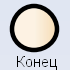 Настраиваемые параметры неопределённого конечного события:Name — название события;Notes — описание события.4.2.3.3.1.1. НазваниеНазвание неопределённого конечного события является обязательным для заполнения.Название неопределённого конечного события должно быть уникальным в рамках процесса.Название неопределённого конечного события определяет название соответствующего шага в процессе.4.2.3.3.1.2. ОписаниеОписание неопределённого конечного события является необязательным для заполнения.Данное поле рекомендуется заполнять для понимания особенностей события и его использования в системе.4.2.3.3.2. Конечное событие типа сигналКонечное событие типа сигнал (Signal) обеспечивает завершение процесса после отправки сигнала в другой процесс.Конечное событие типа сигнал может только отправлять Сигналы.Через конечное событие типа сигнал вместе с Сигналом в другой процесс может быть передан объект данных.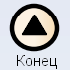 Настраиваемые параметры конечного события типа сигнал:Name — название события;Notes — описание события;Signal Reference — ссылка на сигнал.4.2.3.3.2.1. НазваниеНазвание конечного события типа сигнал является обязательным для заполнения.Название конечного события типа сигнал должно быть уникальным в рамках процесса.Название стартового события типа сигнал является идентификатором для получения сигнала и должно совпадать с названием элемента Signal.Название стартового события типа сигнал определяет название соответствующего шага в процессе.4.2.3.3.2.2. ОписаниеОписание конечного события типа сигнал является необязательным для заполнения.Данное поле рекомендуется заполнять для понимания особенностей события и его использования в системе.4.2.3.2.2.3. Ссылка на сигналСсылка на сигнал является обязательной для заполнения.Ссылка на сигнал позволяет указать конкретный Сигнала, который будет отправлен конечным событием типа сигнал.4.2.4. Item DefinitionItem Definition является необязательным элементом модели процесса.Item Definition добавляется в модель процесса только при наличии какого-либо сигнального события.Item Definition должен находится вне пула.Item Definition позволяет указать объект данных, который будет передан вместе с Сигналом.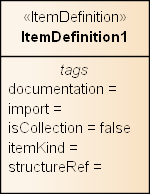 54. Enterprise Architect, Item Definition для сигнала4.2.5. SignalSignal (сигнал) является необязательным элементом модели процесса.Signal добавляется в модель процесса только при наличии какого-либо сигнального события.Signal должен находится вне пула.Signal позволяет определить отправляемый/получаемый Сигнал.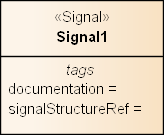 . Enterprise Architect, сигнал4.2.6. ДействиеДействие (Activity) является обязательным элементом модели процесса.Действие является шагом процесса.Действие должно находится внутри дорожки.Действие — представляет собой задачу, выполняемую в ходе процесса.Допустимы следующие типы действия:User Task — пользовательская задача;Script Task — скрипт-задача;Service — сервисная задача.4.2.6.1. Пользовательская задачаПользовательская задача (User Task) — действие, исполняемое пользователем.Пользовательская задача исполняется с помощью веб-интерфейса.Пользовательская задача располагается на дорожке в соответствии с ролью участника, который исполняет данное действие.В веб-интерфейсе пользовательская задача выводится как задача на исполнение.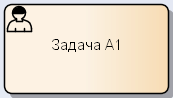 . Enterprise Architect, пользовательская задачаНастраиваемые параметры пользовательской задачи:Name — название;Notes — описание;4.2.6.1.1. НазваниеНазвание пользовательской задачи является обязательным для заполнения.Название пользовательской задачи должно быть уникальным в рамках одного процесса.Название пользовательской задачи определяет название соответствующего шага в процессе.В веб-интерфейсе название действия выводится как название задачи на исполнение.4.2.6.1.2. ОписаниеОписание пользовательской задачи является необязательным для заполнения.Данное поле рекомендуется заполнять для понимания особенностей пользовательской задачи и её использования в системе.4.2.6.2. Скрипт-задачаСкрипт-задача (Script Task) — действие, в рамках которого исполняется некий скрипт.Скрипт-задача исполняется Модулем исполнения скриптов (Script Execution Module, SEM).Скрипт-задача может располагаться на любой дорожке.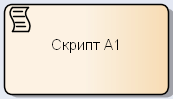 . Enterprise Architect, скрипт-задачаНастраиваемые параметры скрипт-задачи:Name — название скрипт-задачи;Notes — описание скрипт-задачи;Script Format — формат скрипта;Script — название скрипта.4.2.6.2.1. НазваниеНазвание скрипт-задачи является обязательным для заполнения.Название скрипт-задачи должно быть уникальным в рамках процесса.Название скрипт-задачи определяет название соответствующего шага в процессе.4.2.6.2.2. ОписаниеОписание скрипт-задачи является необязательным для заполнения.Данное поле рекомендуется заполнять для понимания особенностей скрипт-задачи и её использования в системе.4.2.6.2.3. Формат скриптаФормат скрипта является обязательным для заполнения.Формат скрипта определяет язык программирования.Допустимые форматы крипта:groovy — скрипт на языке Groovy;sql — скрипт на языке SQL.4.2.6.2.4. Название скриптаНазвание скрипта является обязательным для заполнения.Название скрипта должно быть уникальным в рамках развёрнутой Системы, так как является системным идентификатором скрипта.Название скрипта определяет конкретный скрипт, который будет исполнен Модулем исполнения скриптов.Для исполнения скрипт-задачи указанный скрипт должен быть предварительно загружен в Систему (см. раздел 4.2.10.).Каждый загруженный в Систему скрипт может быть повторно привязан к любой скрипт-задаче любого процесса через системный идентификатор (название скрипта).4.2.6.3. Сервисная задачаСервисная задача (Service Task) — действие, в рамках которого исполняется некая предопределённая процедура.Сервисная задача исполняется каким-либо из модулей Системы.В поставку включено ограниченное количество доступных процедур. Добавление новых процедур возможно только разработчиком.Сервисная задача может располагаться на любой дорожке.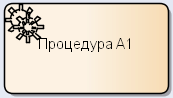 . Enterprise Architect, сервисная задачаНастраиваемые параметры сервисной задачи:Name — название скрипт-задачи;Notes — описание скрипт-задачи.4.2.6.3.1. НазваниеНазвание сервисной задачи является обязательным для заполнения.Название сервисной задачи должно быть уникальным в рамках развёрнутой Системы, так как является системным идентификатором.Название сервисной задачи определяет название соответствующего шага в процессе.Название сервисной задачи определяет конкретную исполняемую процедуру и не может быть произвольным.По названию сервисной задачи Система определяет, какому модулю отдать задачу на исполнение.Доступны следующие исполняемые процедуры:ACM_UserRegistration — сервисная задача, отрабатываемая Модулем управления правами доступа; выполняет действия по созданию пользователя и назначению ему указанной роли.ACM_BasicAuthentication_Change — сервисная задача, отрабатываемая Модулем управления правами доступа; выполняет действия по изменению пароля пользователя.ACM_BasicAuthentication_DisableAll — сервисная задача, отрабатываемая Модулем управления правами доступа; выполняет действия по отключению пользователя путём отключения всех его учётных данных.ACM_UserRole_Add — сервисная задача, отрабатываемая Модулем управления правами доступа; выполняет действия по назначению пользователю указанной роли.ACM_UserRole_Remove — сервисная задача, отрабатываемая Модулем управления правами доступа; выполняет действия по снятию с пользователя указанной роли.MMM_Model_Validate — сервисная задача, отрабатываемая Модулем управления моделями; выполняет действия по проверке модели.MMM_Model_Import — сервисная задача, отрабатываемая Модулем управления моделями; выполняет действия по загрузке модели.SEM_LoаdScript — сервисная задача, отрабатываемая Модулем исполнения скриптов; выполняет действия по загрузке скрипта.4.2.7. Объект данныхОбъекты данных (DataObject) является обязательным элементом модели процесса.Объект данных должен находится внутри той дорожки, на которой находится действие, к которому он привязан.Объект данных — данные, которые обрабатываются в ходе выполнения действия процесса.Объект данных является представлением класса из RDF-диаграммы.Объект данных должен быть привязан к соответствующему действию.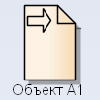 . Enterprise Architect, объект данныхНастраиваемые параметры объекта данных:Name — название;Notes — описание;Type — тип.4.2.7.1. НазваниеНазвание объекта данных является обязательным для заполнения.Наименование объекта данных должно быть идентично названию соответствующего класса в модели данных.4.2.7.2. ТипТип объекта данных позволяет определить условия его использования и способ обработки или использования на шаге?.Допустимы следующие типы объекта данных:Input — входящий;Output — исходящий.4.2.7.2.1. Входящий объект данныхВходящий объект данных позволяет указать, экземпляр какого класса должен быть использован в рамках выполнения конкретного действия.В качестве входящего может быть использован только объект данных, уже находящийся в контексте процесса.Один и тот же класс модели данных может быть представлен сразу несколькими входящими объектами данных.К одному действию может быть привязано сразу несколько входящих объектов данных.4.2.7.2.2. Исходящий объект данныхИсходящий объект данных позволяет указать, экземпляр какого класса должен быть создан в результате выполнения конкретного действия.Один и тот же класс модели данных не может быть представлен более чем одни исходящих объектом данных в рамках одного процесса.являться исходящим для более чем одного действия.К одному действию может быть привязан только один исходящий объект данных.4.2.8. ШлюзШлюз (Gateway) является необязательным элементом модели процесса.Шлюз является шагом процесса.Шлюз должен находится внутри дорожки.Шлюз может располагаться на любой дорожке.Шлюз выполняет две функции:объединение — объединяет несколько входящих потоков операций в один исходящий;разделение — разделяет один входящий поток операций на несколько исходящих.Шлюз может выполнять только одну функцию. То есть шлюз может быть соединён либо с несколькими входящими, либо с несколькими исходящими потоками операций. Если необходимо использовать обе функции, то следует применить два последовательных шлюза, каждый из которых будет выполнять одну из функций.Допустимые следующие типы шлюза:Parallel — параллельный;Exclusive — эксклюзивный.4.2.8.1. Параллельный шлюзПараллельный шлюз (Parallel) позволяет контролировать параллельные потоки операций.Параллельный шлюз позволяет разделить поток операций на несколько параллельных потоков.Параллельный шлюз позволяет выполнить «безусловное» разделение потока операций. Прохождение потока операций через параллельный шлюз и разделение его на параллельные маршруты не требует проверки каких-либо условий.Параллельный шлюз позволяет объединить несколько параллельных потоков операций в один.Параллельный шлюз выполняет объединение потоков операций через синхронизацию. Параллельный шлюз ожидает поступления всех входящих потоков операций и только после этого от него отходит (один) исходящий поток операций.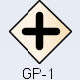 . Enterprise Architect, параллельный шлюзНастраиваемые параметры параллельного шлюза:Name — название;Notes — описание;4.2.8.1.1. НазваниеНазвание параллельного шлюза является обязательным для заполнения.Название параллельного шлюза должно быть уникальным в рамках процесса.4.2.8.1.2. ОписаниеОписание параллельного шлюза является необязательным для заполнения.Данное поле рекомендуется заполнять для понимания особенностей шлюза и его использования в системе.4.2.8.2. Эксклюзивный шлюзЭксклюзивный шлюз (Exclusive) позволяет контролировать альтернативные потоки операций.Эксклюзивный шлюз позволяет разделить поток операций на несколько альтернативных потоков.Эксклюзивный шлюз позволяет выполнить «условное» разделение потока операций. Эксклюзивный шлюз выполняет проверку условия, после которой процесс продолжает свой ход только по одному из исходящих потоков операций.Если указанному условию удовлетворяют сразу несколько веток, то выбор ветки, по которой дальше пойдёт процесс, производится случайным образом.Эксклюзивный шлюз позволяет объединить несколько альтернативных потоков операций в один.Эксклюзивный шлюз выполняет соединение потоков операций без синхронизации. Эксклюзивный шлюз ждёт поступления одного любого входящего потока операций и после этого от него отходит (один) исходящий поток операций.Параллельный шлюз выполняет объединение потоков операций через синхронизацию. Параллельный шлюз ожидает поступления всех входящих потоков операций и только после этого от него отходит (один) исходящий поток операций.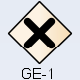 . Enterprise Architect, эксклюзивный шлюзНастраиваемые параметры эксклюзивного шлюза:Name — название;Notes — описание;Gateway Direction — направленность шлюза;Marker Visible — видимость маркера.4.2.8.2.1. НазваниеНазвание эксклюзивного шлюза является обязательным для заполнения.Название эксклюзивного шлюза должно быть уникальным в рамках процесса.4.2.8.2.2. ОписаниеОписание эксклюзивного шлюза является необязательным для заполнения.Данное поле рекомендуется заполнять для понимания особенностей шлюза и его использования в системе.4.2.8.2.3. Направленность шлюзаНаправленность эксклюзивного шлюза:Unspecified — неопределённы. Используется для разделения входящего потока операций на несколько исходящих.Converging — сходящийся. Используется для объединения входящих потоков операций в один исходящий.4.2.8.2.4. Видимость маркераВидимость маркера является необязательным для заполнения.Видимость маркера позволяет отобразить на шлюзе маркёр эксклюзивности.Рекомендуется отображать маркёр эксклюзивности для облегчения визуального распознавания шлюза на диаграмме.4.2.9. Поток операцийПоток операций (Sequence Flow) является обязательным элементом модели процесса.Поток операций не должен выходить за границы пула.Поток операций позволяет соединить элементы процесса, определяя последовательность действий и управляя ходом процесса.Поток операций берет начало из стартового события.Поток операций останавливается в конечном событии.Поток операций может быть:входящим — входить в шаг процесса;исходящим — выходить из шага процесса.Настраиваемые параметры потока операций:Name — название;Notes — описание;Condition Type — тип условия;Condition Expression — выражение условия.4.2.9.1. НазваниеНазвание потока операций является необязательным для заполнения. Исключение составляют исходящие из эксклюзивного шлюза потоки операций. Рекомендуется давать таким потокам краткие названия, которые позволят понять, в каком случае процесс пойдёт по какой-либо ветке.4.2.9.2. ОписаниеОписание потока операций является необязательным для заполнения.Данное поле рекомендуется заполнять для исходящих из эксклюзивного шлюза потоков операций для понимания особенностей веток процесса.4.2.9.3. Тип условияТип условия (Condition Expression) является необязательным для заполнения.Тип условия настраивается только для потока операций, исходящего из эксклюзивного шлюзаТип условия определяет, как будет осуществляться выбор приоритетной ветки потока операций.Тип условия настраивается только для потока операций, исходящего из эксклюзивного шлюза.Допустимы следующие виды условия:Expression. — выражение.4.2.9.4. Выражение условияВыражение условия (Condition Expression) является необязательным для заполнения.Выражение условия применяется только для типа условия Expression.Выражение условия прописывается для каждого потока операций, который выходит из эксклюзивного шлюза.Для каждого потока операций условие должно быть уникальным в рамках одного разделяющего эксклюзивного шлюза.При выполнении условия процесс продолжает свой ход по соответствующему потоку операций (ветке).Вычисляемое условия задаётся в виде:В первых кавычках указывается название класса. В кавычках после точки указывается название атрибута, принадлежащего указанному классу. Затем указывается знак операции без пробелов до и после. В конце указывается значение указанного атрибута.Например:Допустимые знаки операции:+ — сложение;− — вычитание;* — умножение;/ — деление;= — равно;!= — не равно;< — меньше;<= — меньше либо равно;> — больше;>= больше либо равно;() — круглые скобки.Выбор потока операции происходит путём проверки соответствия условия для этого потока и данных исходящего объекта данных.Одно выражение может вычисляться только по одному атрибуту, но для каждого выражения атрибут может быть свой.В выражении может быть указан любой класс, находящийся в контексте процесса на момент проведения проверки.4.2.10. Контекст процессаПод контекстом процесса понимается вся информация, требуемая для описания и исполнения процесса. Эта информация сохраняется, когда выполнение процесса приостанавливается, и восстанавливается, когда планировщик предоставляет процессу вычислительные ресурсы.Для того, чтобы при исполнении процесса объект данных стал доступен пользователю, этот объект данных сначала должен быть внесён в контекст процесса. Объект данных может быть внесён в контекст процесса либо путём его создания в результате какого-либо шага процесса (исходящий объект данных), либо путём передачи его из другого процесса вместе с сигналом.4.2.11. Создание BPMN-диаграммы1. Создайте новый проект, выбрав в меню File -> New project.. Enterprise Architect, рабочая областьСлева — рабочая область, справа — браузер проекта (Project Browser), в котором отображается проект и все его элементы.2. Создайте в проекте новый пакет, выбрав в меню Package -> New.3. В мастере моделей (Model Wizard) в разделе BPMN выберите Collaboration: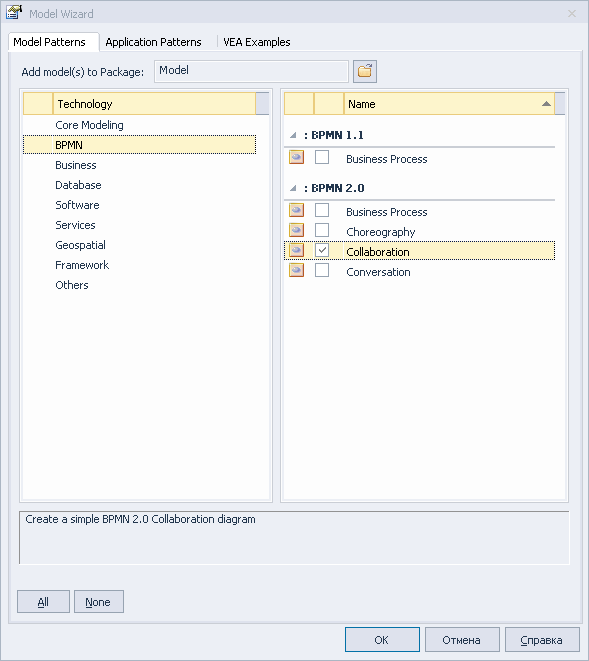 . Enterprise Architect, мастер моделей4. EA в текущем проекте создаст шаблон BPMN-диаграммы: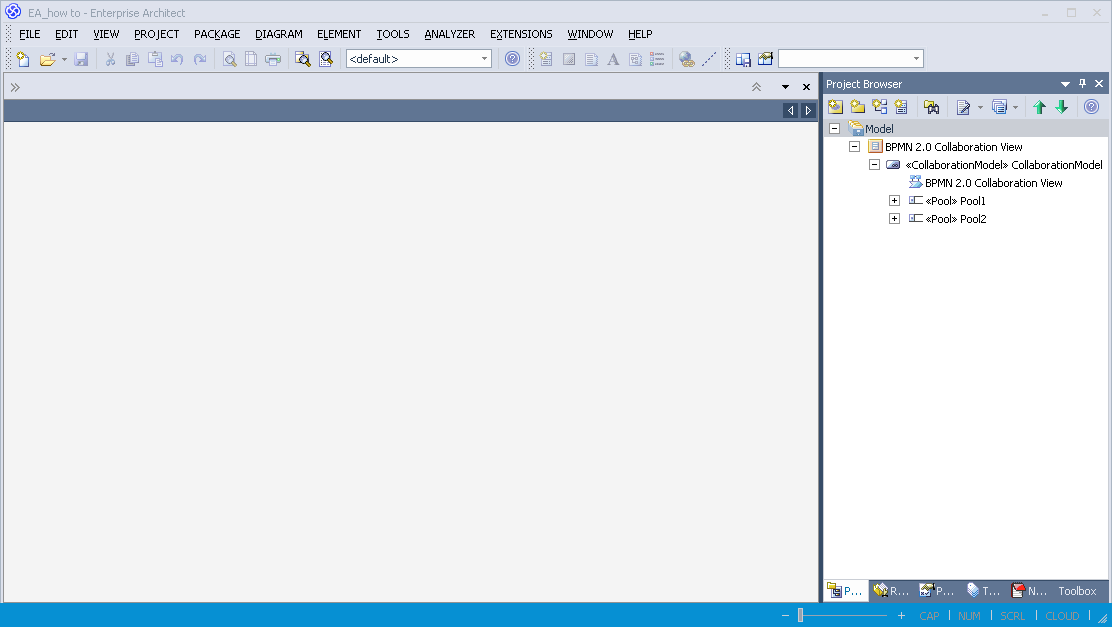 . Enterprise Architect, шаблон BPMN-диаграммы5. Двойным кликом по элементу BPMN 2.0 Collaboration View в браузере проекта (Project Browser) откройте созданную диаграмму: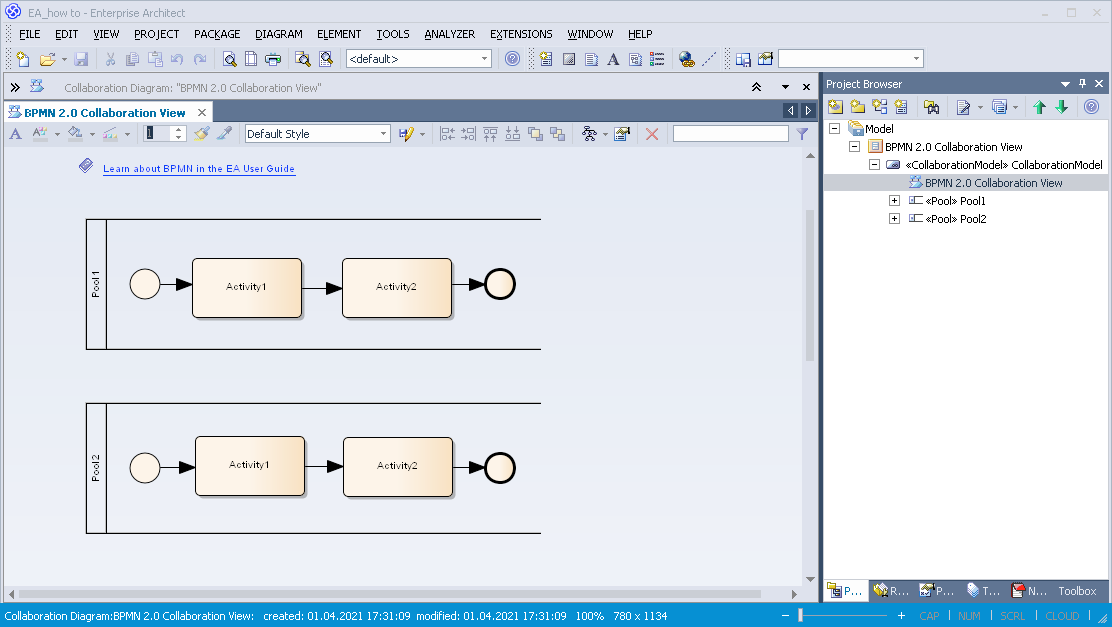 . Enterprise Architect, BPMN-диаграммаНа рисунке слева — созданная BPMN-диаграмма, справа — её элементы.Данную диаграмму можно преобразовать к необходимому виду, добавляя и удаляя элементы через браузер проекта.4.2.12. Создание и настройка пула1. В браузере проекта на вкладке Toolbox в разделе BPMN 2.0 – Collaboration выберите элемент Pool (пул), затем кликните по рабочей области: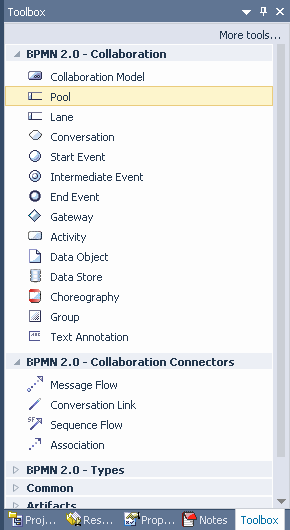 . Enterprise Architect, создание пула2. На диаграмме и в браузере проекта появится пул и откроются его свойства: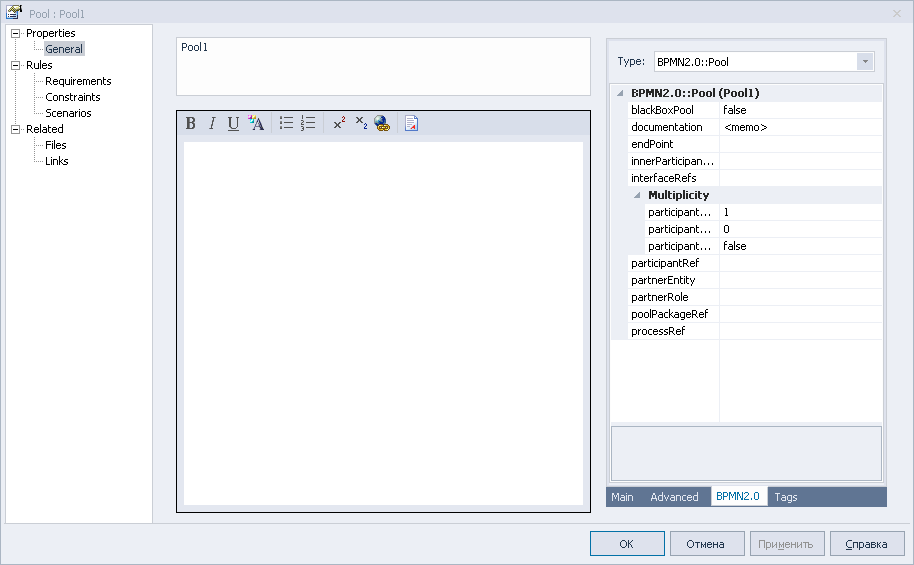 . Enterprise Architect, свойства пула3. В разделе General задайте пулу название «Процесс А» и добавьте произвольное описание: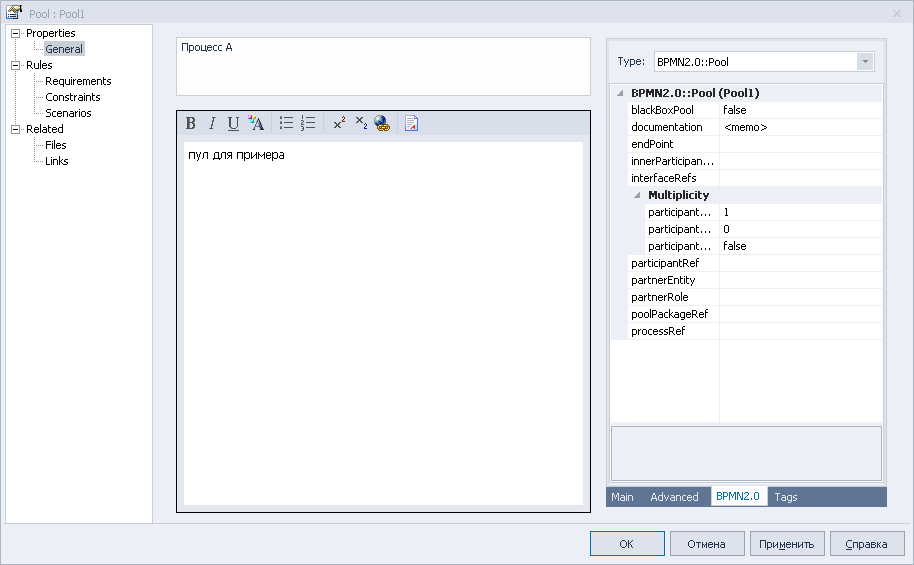 . Enterprise Architect, описание пула4. На диаграмме отобразятся сделанный настройки: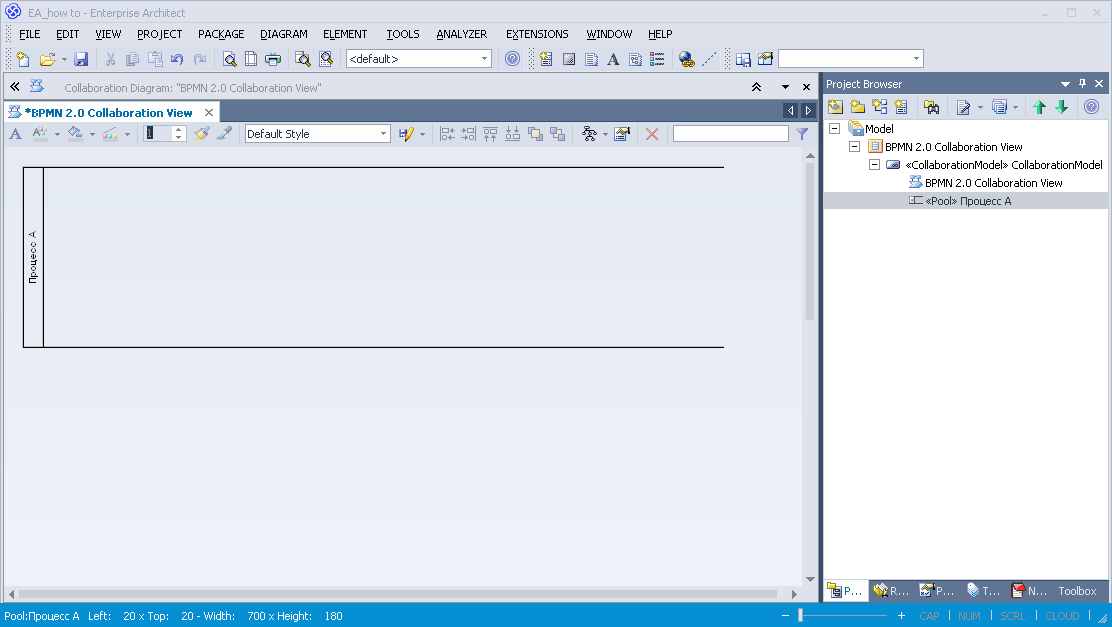 . Enterprise Architect, отображение пула4.2.13. Создание и настройка дорожки1. В браузере проекта на вкладке Toolbox в разделе BPMN 2.0 – Collaboration выберите элемент Lane (дорожка), затем кликните по области внутри пула: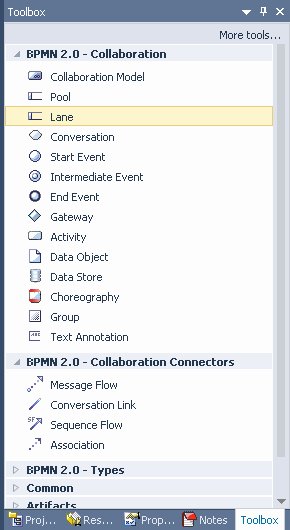 . Enterprise Architect, создание дорожки2. На диаграмме и в браузере проекта появится дорожка и откроются её свойства: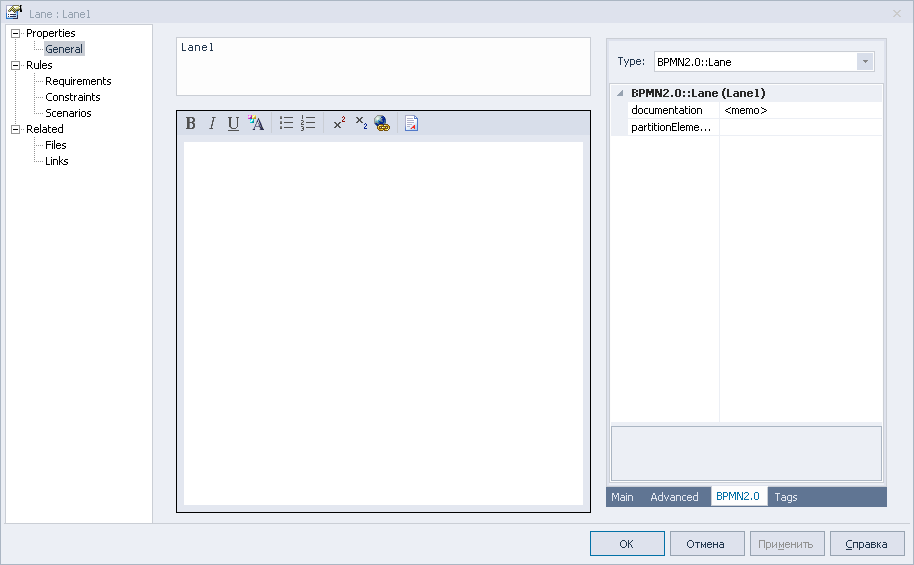 . Enterprise Architect, свойства дорожки3. В разделе General задайте дорожке название «Участник 1» и добавьте произвольное описание: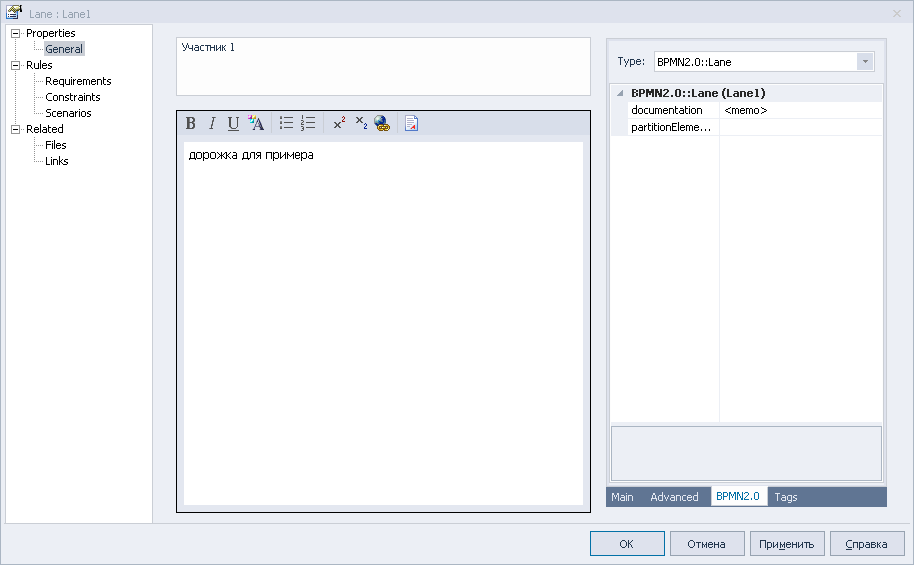 . Enterprise Architect, описание дорожки4. На диаграмме и в браузере проекта отобразятся сделанные настройки: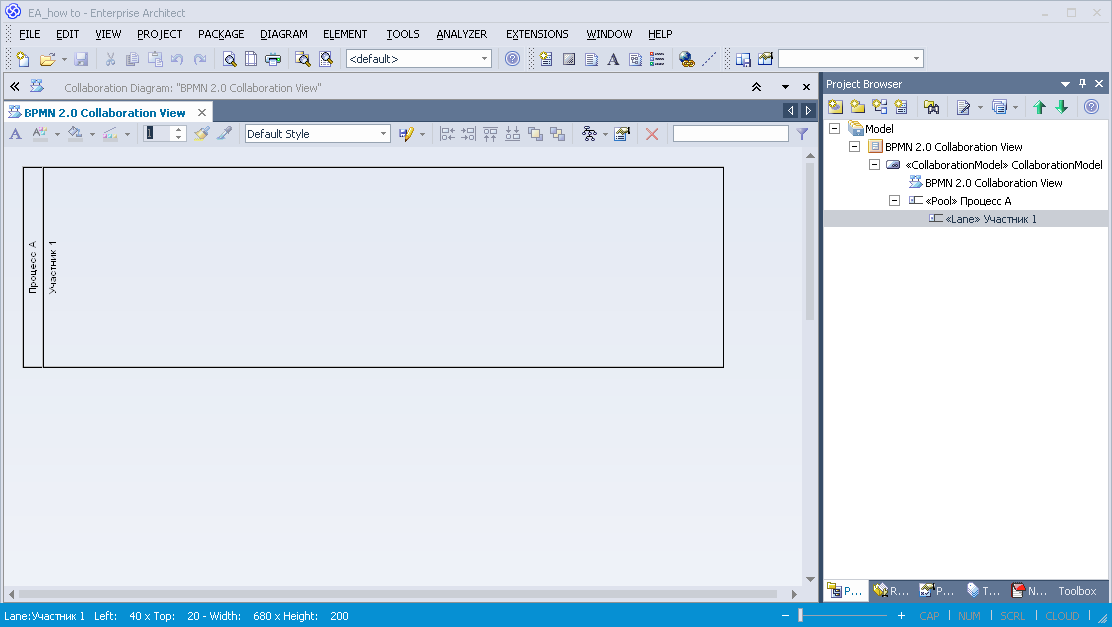 . Enterprise Architect, отображение дорожки4.2.14. Создание и настройка неопределённого стартового события1. В браузере проекта на вкладке Toolbox в разделе BPMN 2.0 – Collaboration выберите элемент Start Event (стартовое событие), затем кликните по области внутри дорожки: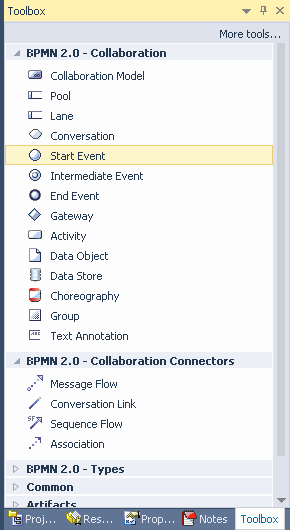 . Enterprise Architect, создание стартового события2. На диаграмме и в браузере проекта появится стартовое событие и откроется контекстное меню. В меню выберите None: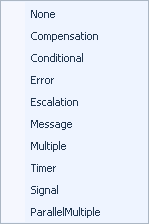 . Enterprise Architect, типы стартового события3. Откроются настройки неопределённого стартового события: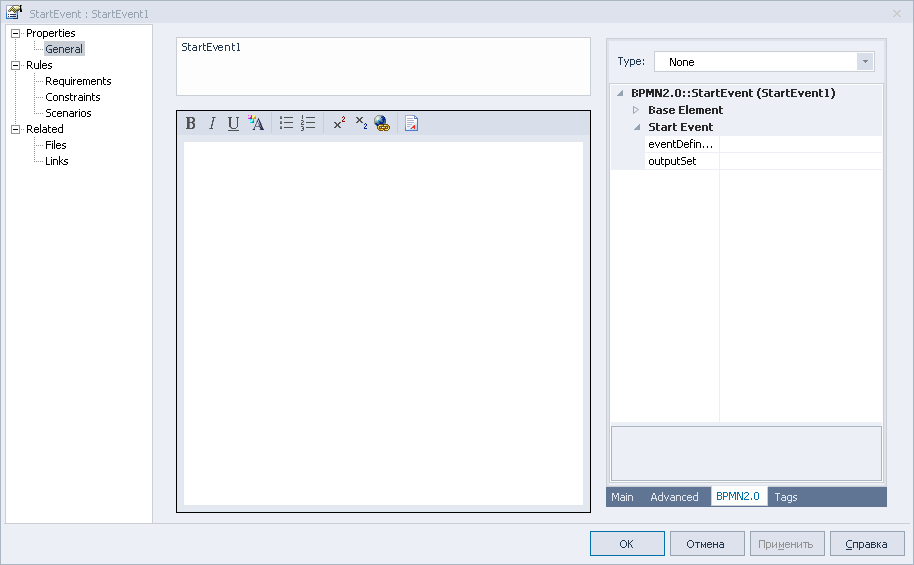 . Enterprise Architect, название стартового события4. В разделе General задайте событию название «Старт» и добавьте произвольное описание: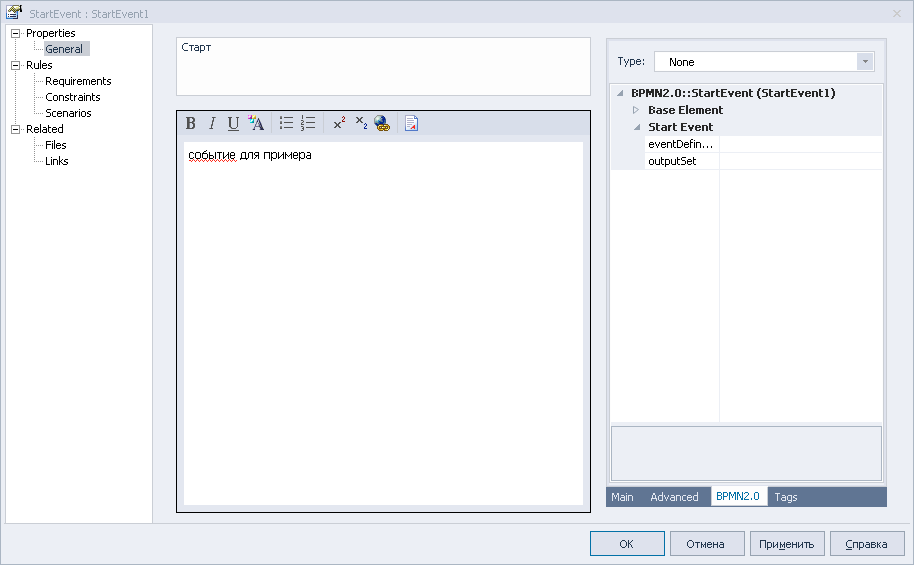 . Enterprise Architect, описание стартового события5. На диаграмме и в браузере проекта отобразятся сделанные настройки: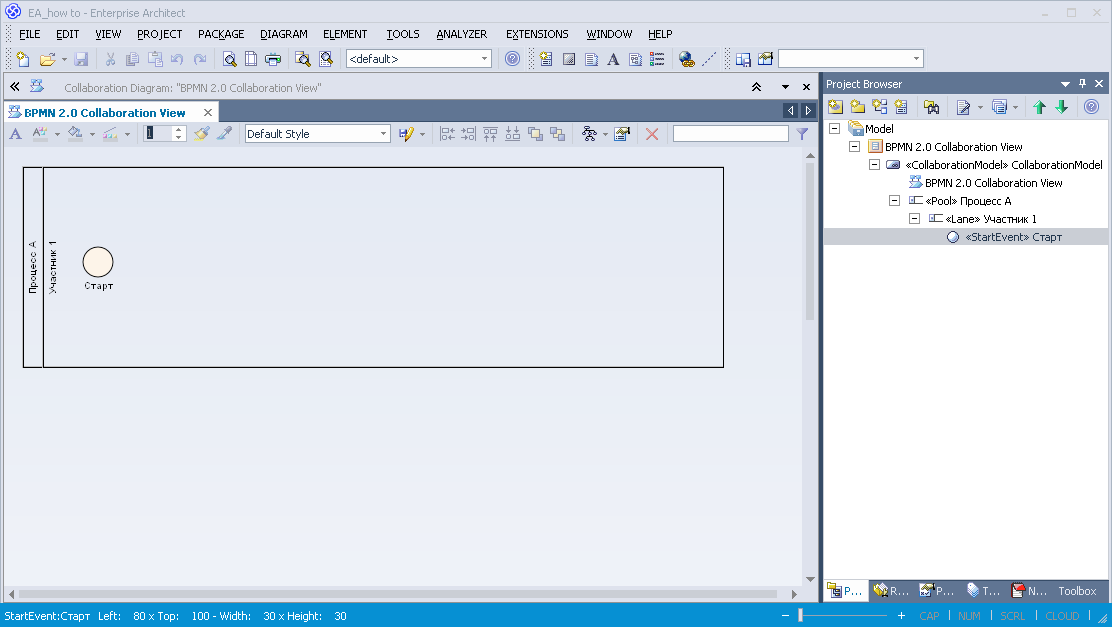 78. Enterprise Architect, отображение стартового события4.2.15. Создание и настройка стартового события типа сигнал1. В браузере проекта на вкладке Toolbox в разделе BPMN 2.0 – Collaboration выберите элемент Start Event (стартовое событие), затем кликните по области внутри дорожки:. Enterprise Architect, создание стартового события типа «сигнал»2. На диаграмме и в браузере проекта появится стартовое событие и откроется контекстное меню. В меню выберите Signal:. Enterprise Architect, типы стартового события3. Откроются настройки стартового события типа сигнал: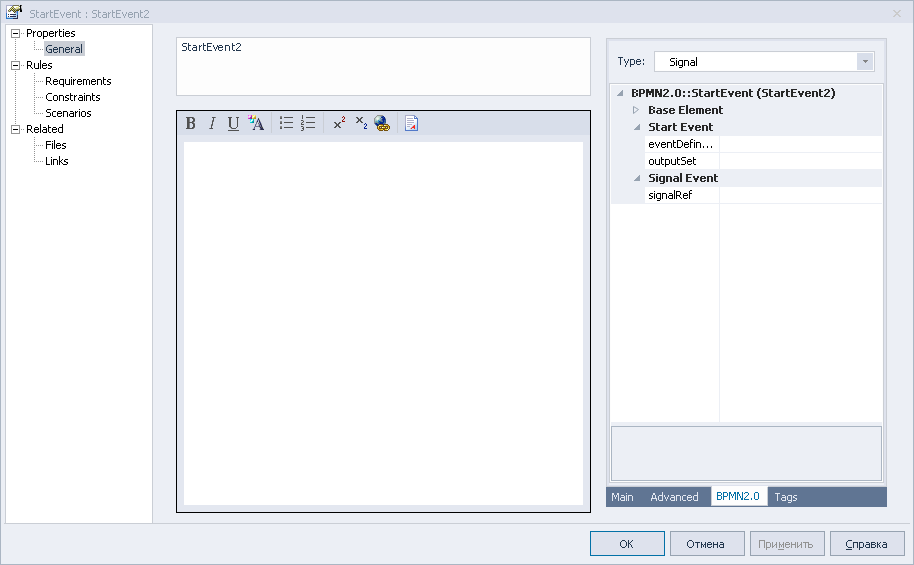 . Enterprise Architect, настройки стартового события типа «сигнал»4. В разделе General задайте событию название «Старт» и добавьте произвольное описание: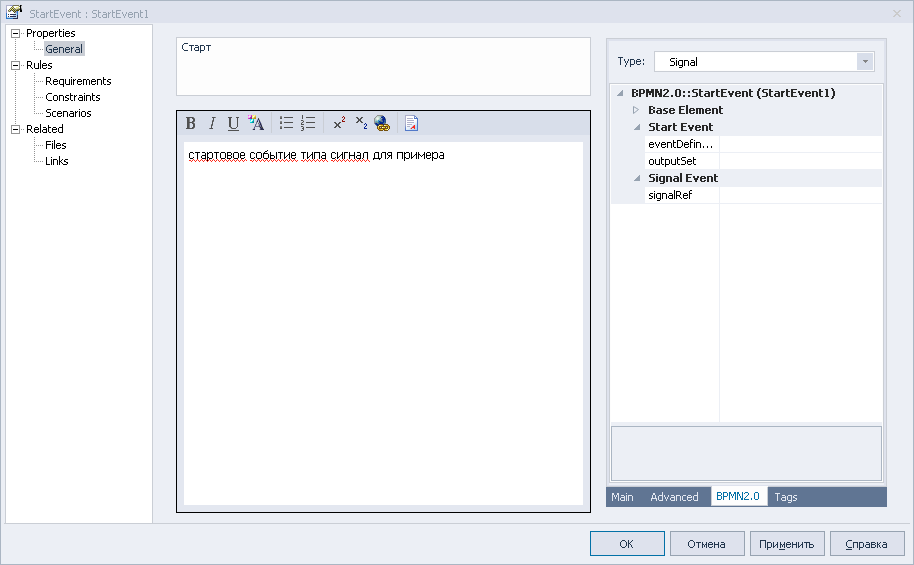 . Enterprise Architect, название и описание стартового события типа «сигнал»5. Привяжите к событию соответствующий элемент Signal (см. раздел 1.2.17.).Для этого в настройках события для параметра signalRef укажите соответствующий элемент Signal:нажмите на значок справа от параметра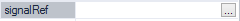 выберите нужный элемент Signal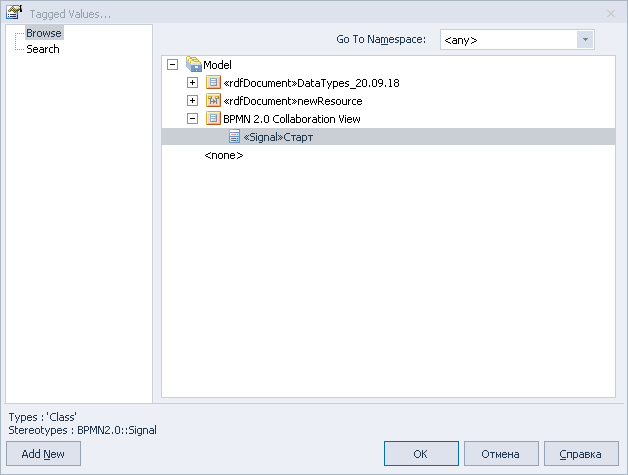 83. Enterprise Architect, привязка элемента типа «сигнал»6. На диаграмме и в браузере проекта отобразятся сделанные настройки: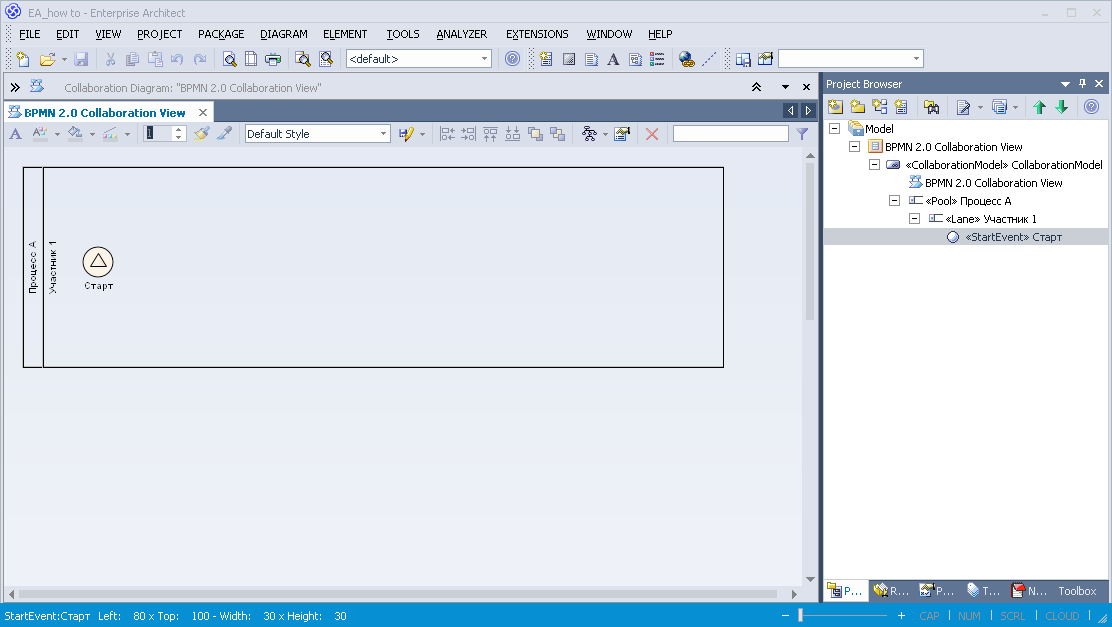 . Enterprise Architect, отображение стартового события типа «сигнал»4.2.16. Создание и настройка Item Definition1. В браузере проекта на вкладке Toolbox в разделе BPMN 2.0 – Types выберите элемент Item Definition, затем кликните по рабочей области: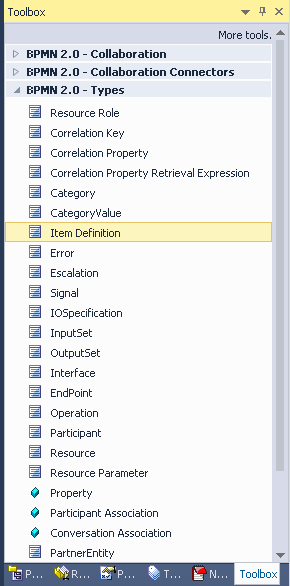 85. Enterprise Architect, создание элемента Item Definition2. На диаграмме и в браузере проекта появится элемент Item Definition и откроются его свойства: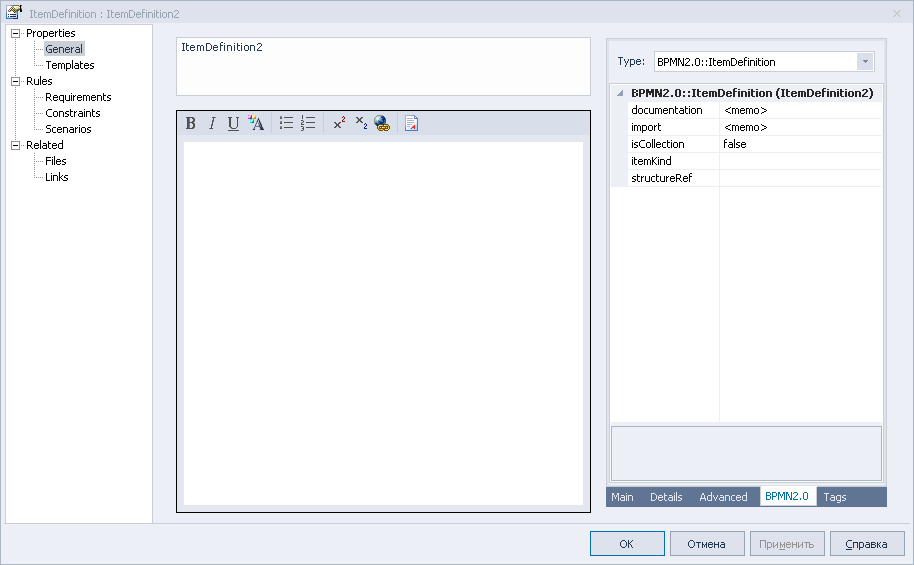 86. Enterprise Architect, свойства элемента Item Definition3. В разделе General задайте элементу название «Описание сигнала Старт» и добавьте произвольное описание: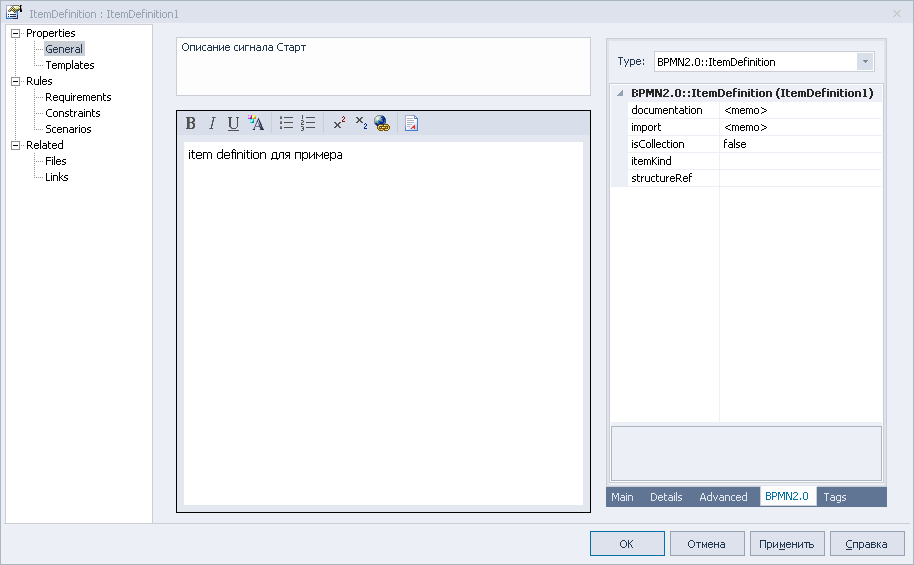 87. Enterprise Architect, название и описание элемента Item Definition4. Для параметра structureRef выберите классы, экземпляры которых будут переданы вместе с сигналом в запускаемый процесс.Для этого нажмите значок справа от параметра: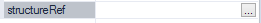 В открывшемся окне выберите нужный элемент Data Object из модели процесса: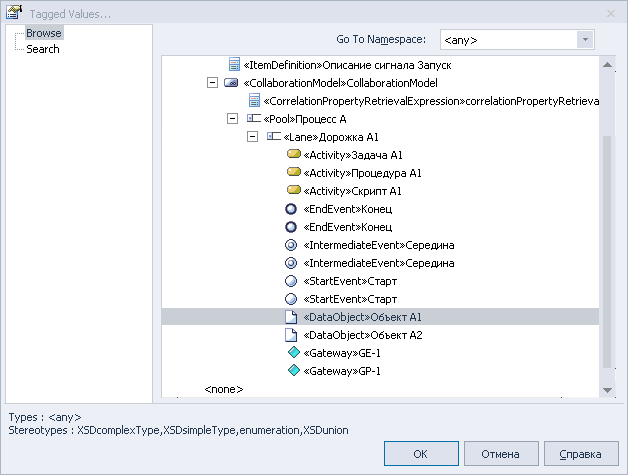 88. Enterprise Architect, привязка Data Object к элементу Item Definition4.2.17. Создание и настройка Signal1. В браузере проекта на вкладке Toolbox в разделе BPMN 2.0 – Types выберите элемент Signal, затем кликните по рабочей области: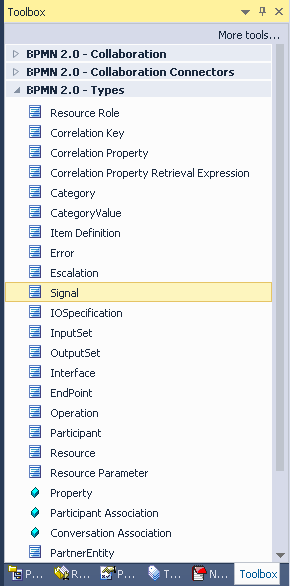 89. Enterprise Architect, создание элемента типа «Signal»2. На диаграмме и в браузере проекта появится элемент Signal и откроются его свойства: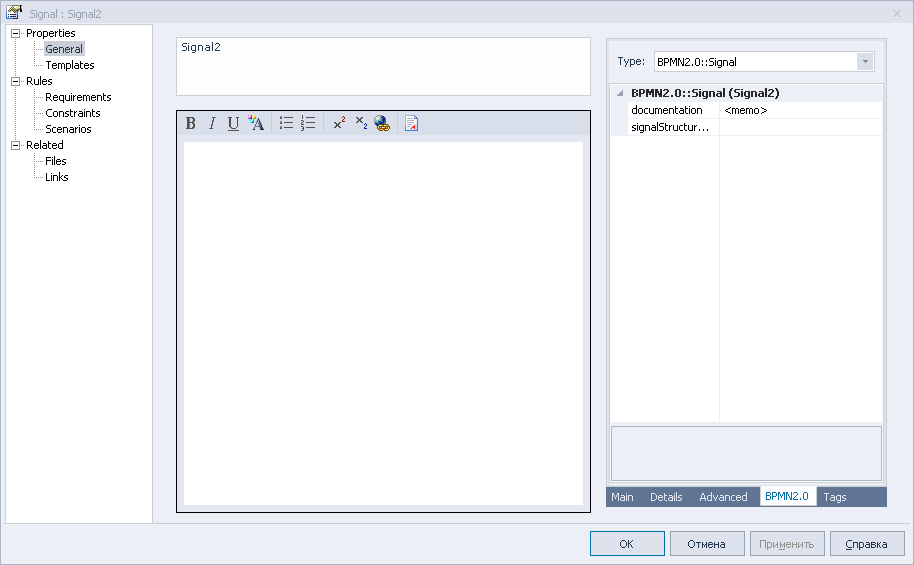 90. Enterprise Architect, свойства элемента типа «Signal»3. В разделе General задайте элементу название «Описание сигнала Старт» и добавьте произвольное описание: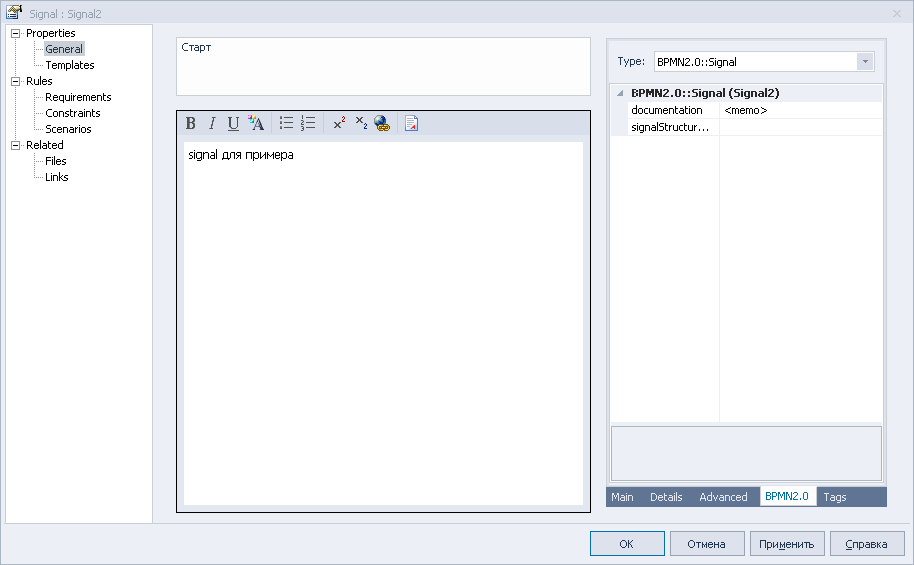 91. Enterprise Architect, название и описание элемента типа «Signal»4. Для параметра structureRef выберите классы, экземпляры которых будут переданы вместе с сигналом в запускаемый процесс.5. Для параметра signalStructureRef выберите соответствующий элемент Item Definition.Для этого нажмите значок справа от параметра: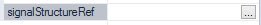 В открывшемся окне выберите нужный элемент Item Definition из модели процесса: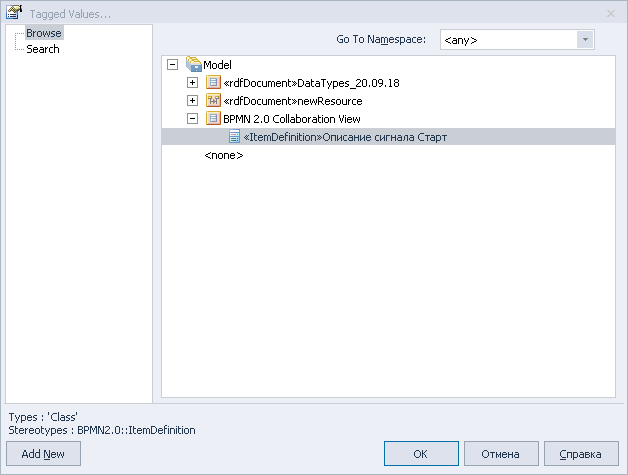 92. Enterprise Architect, привязка Item Definition к элементу типа «Signal»4.2.18. Создание и настройка пользовательской задачи1. В браузере проекта на вкладке Toolbox в разделе BPMN 2.0 – Collaboration выберите элемент Activity (действие), затем кликните по области внутри дорожки: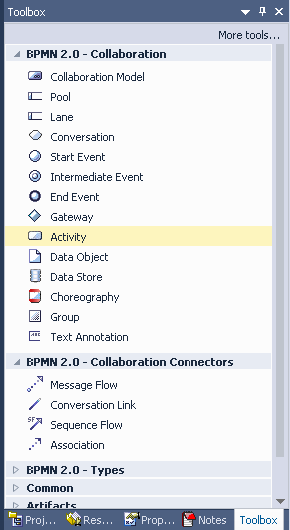 93. Enterprise Architect, создание пользовательской задачи2. На диаграмме и в браузере проекта появится действие и откроется контекстное меню. В меню выберите User: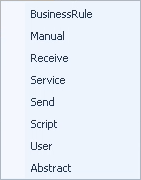 94. Enterprise Architect, типы задач3. Откроются настройки пользовательской задачи: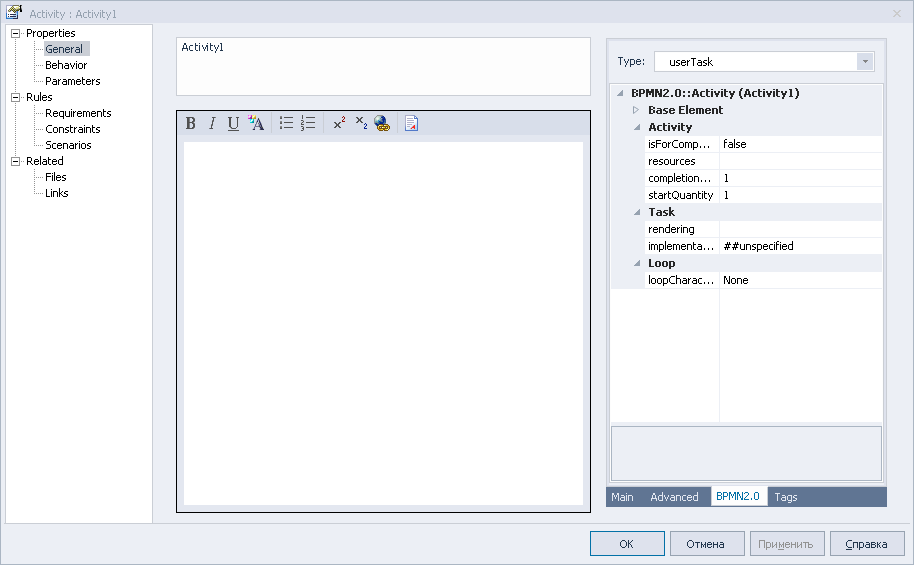 95. Enterprise Architect, настройки пользовательской задачи4. В разделе General задайте пользовательской задаче название «Задача 1-1» и добавьте произвольное описание: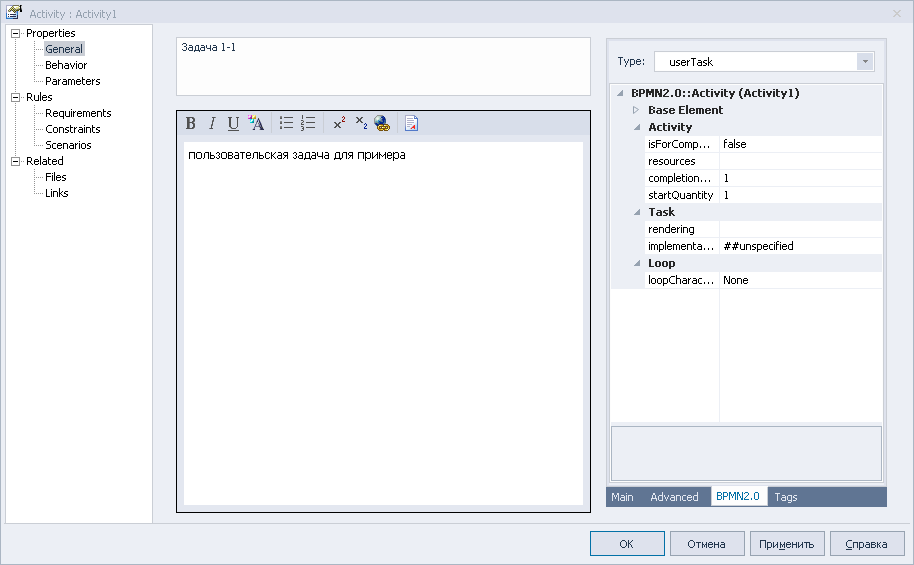 96. Enterprise Architect, название и описание пользовательской задачи5. На диаграмме и в браузере проекта отобразятся сделанные настройки: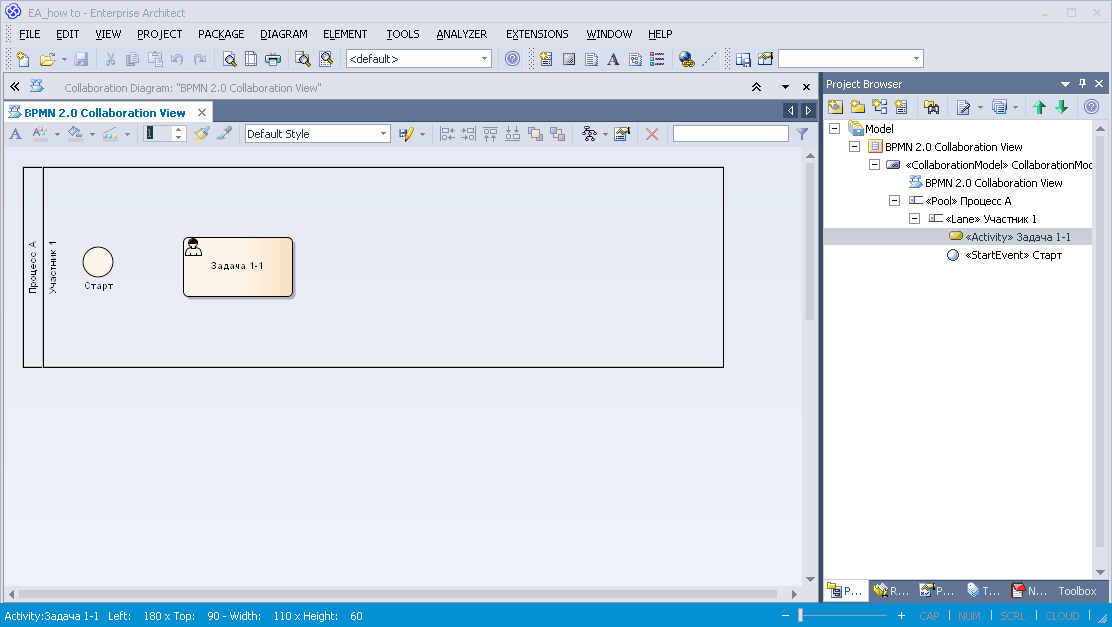 97. Enterprise Architect, отображение пользовательской задачи4.2.19. Создание и настройка скрипт-задачи1. В браузере проекта на вкладке Toolbox в разделе BPMN 2.0 – Collaboration выберите элемент Activity (действие), затем кликните по области внутри дорожки:98. Enterprise Architect, создание скрипт-задачи2. На диаграмме и в браузере проекта появится действие и откроется контекстное меню. В меню выберите Script:99. Enterprise Architect, типы задачи3. Откроются настройки скрипт-задачи: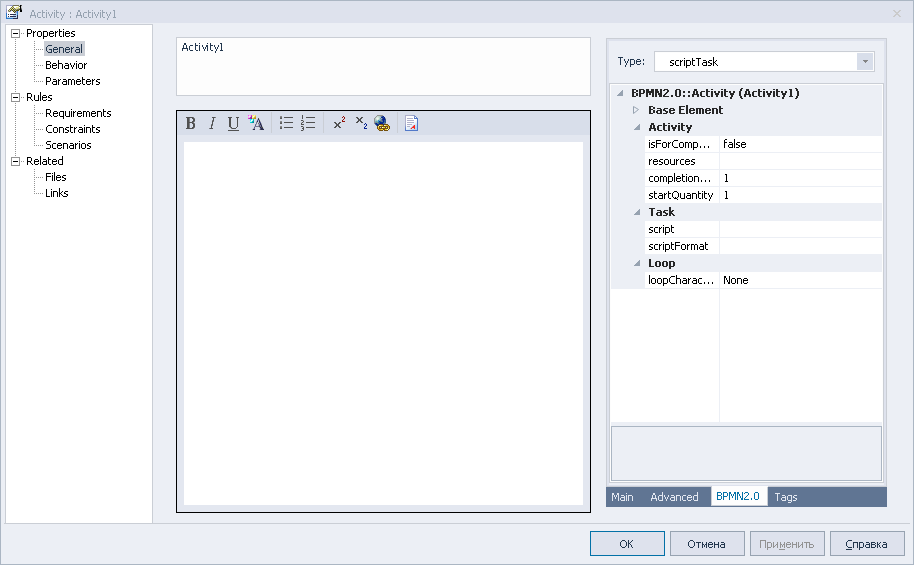 100. Enterprise Architect, настройки скрипт-задачи4. В разделе General задайте скрипт-задаче название «Скрипт 1-1» и добавьте произвольное описание. На вкладке BPMN2.0 для параметра scriptFormat укажите формат исполняемого скрипта, а для параметра script укажите название исполняемого скрипта: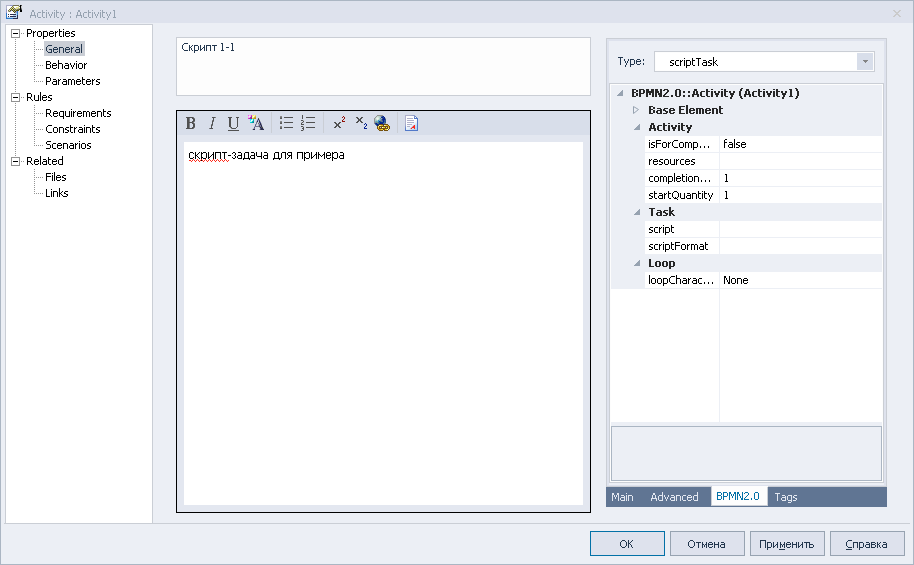 101. Enterprise Architect, название и описание скрипт-задачи5. На диаграмме и в браузере проекта отобразятся сделанные настройки: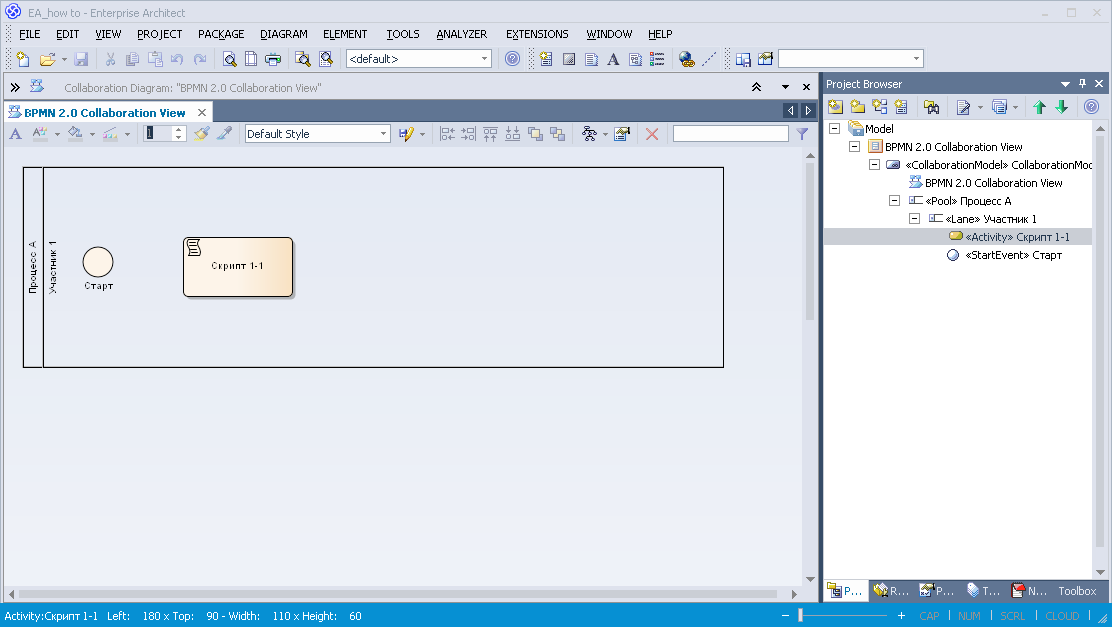 102. Enterprise Architect, отобраджение скрипт-задачи4.2.20. Создание и настройка сервисной задачи1. В браузере проекта на вкладке Toolbox в разделе BPMN 2.0 – Collaboration выберите элемент Activity (действие), затем кликните по области внутри дорожки:103. Enterprise Architect, создание сервисной задачи2. На диаграмме и в браузере проекта появится действие и откроется контекстное меню. В меню выберите Service:104. Enterprise Architect, типы задач3. Откроются настройки сервисной задачи: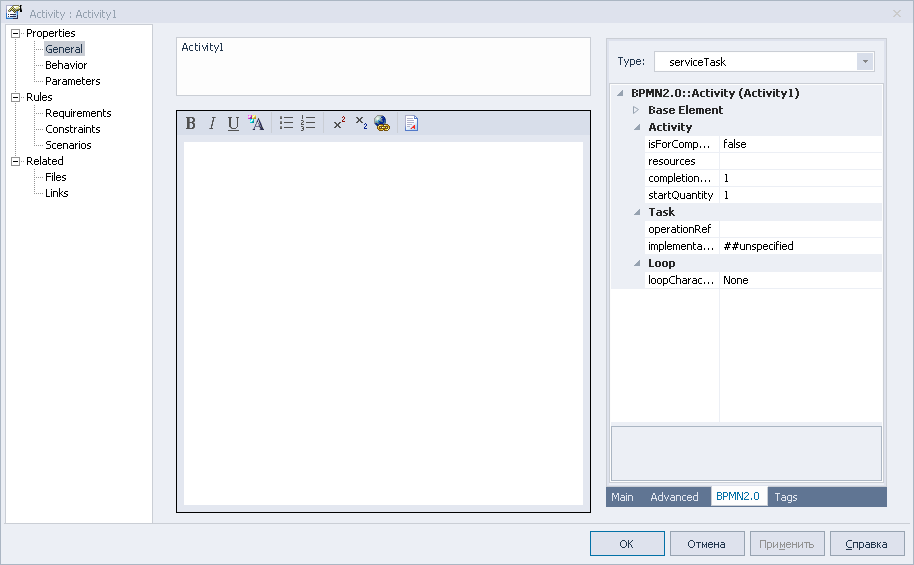 105. Enterprise Architect, настройки сервисной задачи4. В разделе General задайте скрипт-задаче название, соответствующее исполняемой процедуре, и добавьте произвольное описание: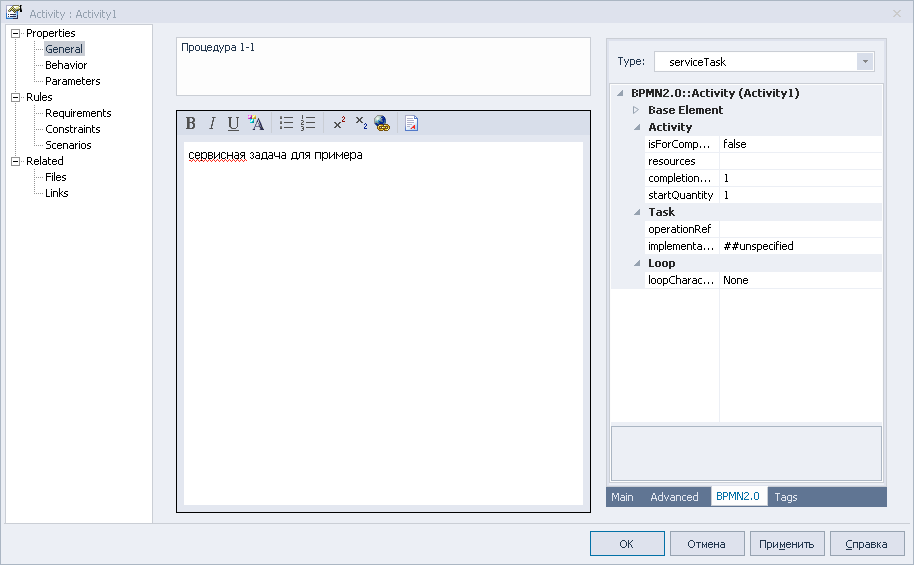 106. Enterprise Architect, название и описание сервисной задачи5. На диаграмме и в браузере проекта отобразятся сделанные настройки: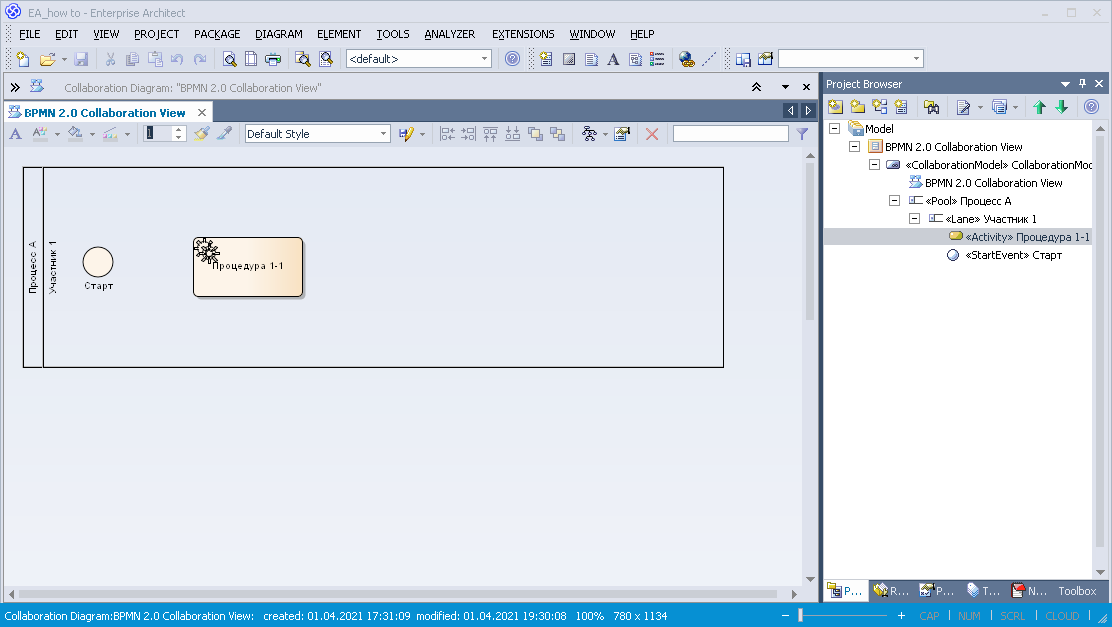 107. Enterprise Architect, отображение сервисной задачи4.2.21. Создание и настройка входящего объекта данных1. В браузере проекта на вкладке Toolbox в разделе BPMN 2.0 – Collaboration выберите элемент Data Object (объект данных), затем кликните по области внутри дорожки: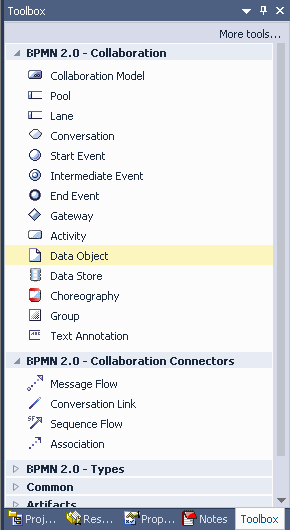 108. Enterprise Architect, создание входящего объекта данных2. На диаграмме и в браузере проекта появится объект данных и откроется контекстное меню. В меню выберите Input: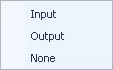 109. Enterprise Architect, типы объектов данных3. Откроются настройки входящего объекта данных: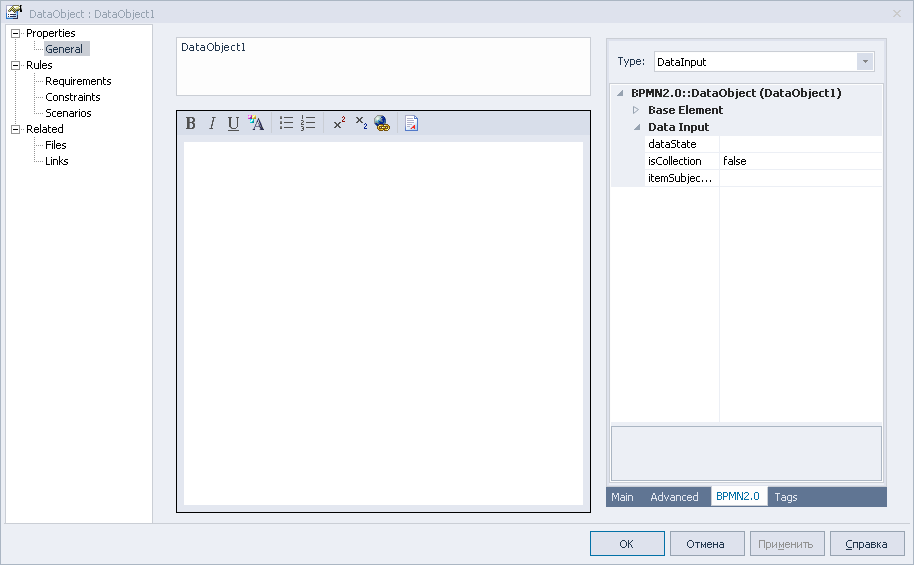 110. Enterprise Architect, настройки входящего объекта данных4. В разделе General задайте входящему объекту данных название «Класс А» и добавьте произвольное описание: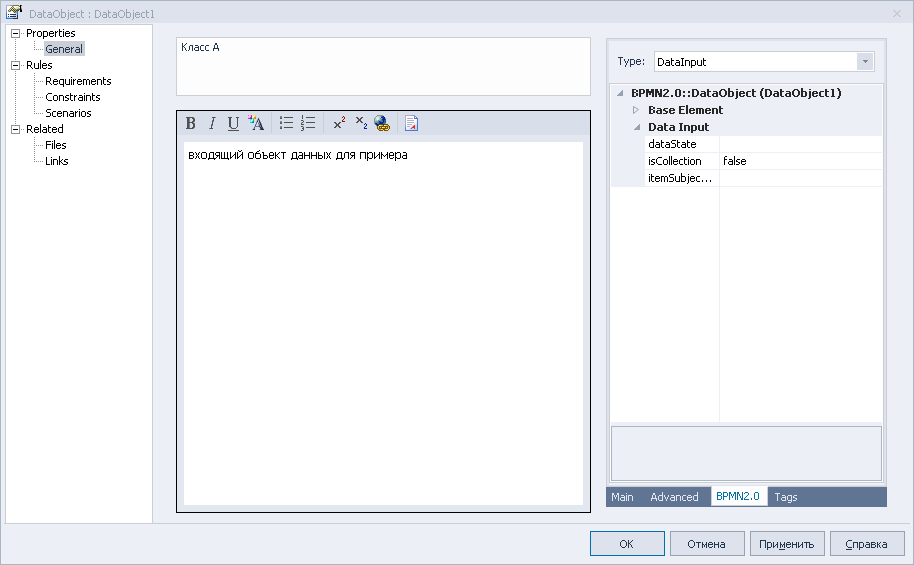 111. Enterprise Architect, название и описание входящего объекта данных5. На диаграмме и в браузере проекта отобразятся сделанные настройки: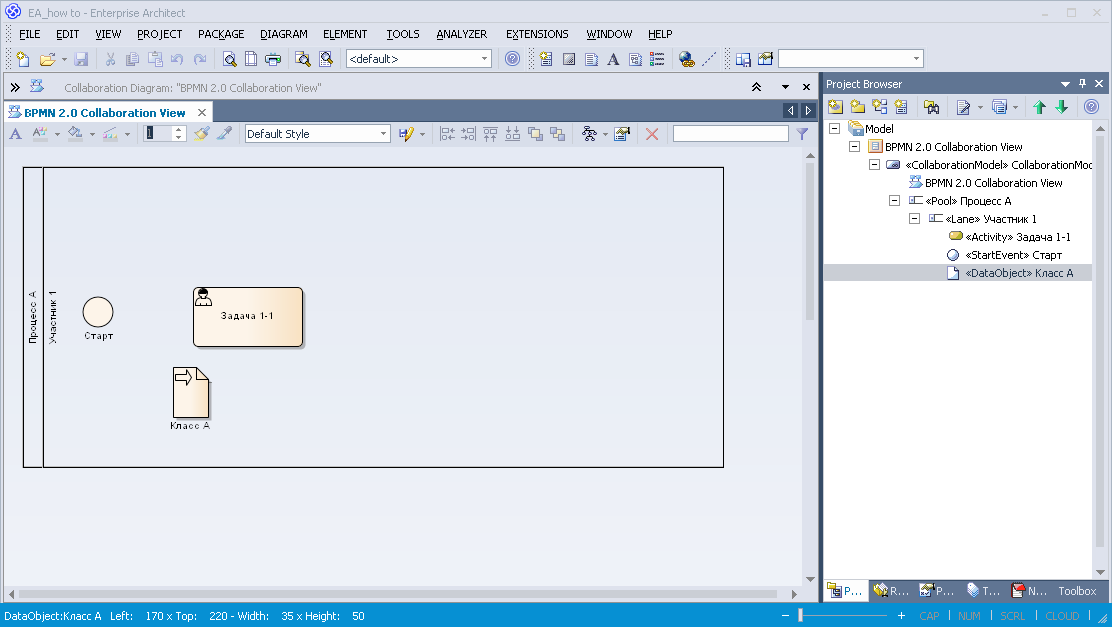 112. Enterprise Architect, отображение входящего объекта данных4.2.22. Создание и настройка исходящего объекта данных1. В браузере проекта на вкладке Toolbox в разделе BPMN 2.0 – Collaboration выберите элемент Data Object (объект данных), затем кликните по области внутри дорожки:113. Enterprise Architect, создание исходящего объекта данных2. На диаграмме и в браузере проекта появится объект данных и откроется контекстное меню. В меню выберите Output:114. Enterprise Architect, типы объектов данных3. Откроются настройки исходящего объекта данных: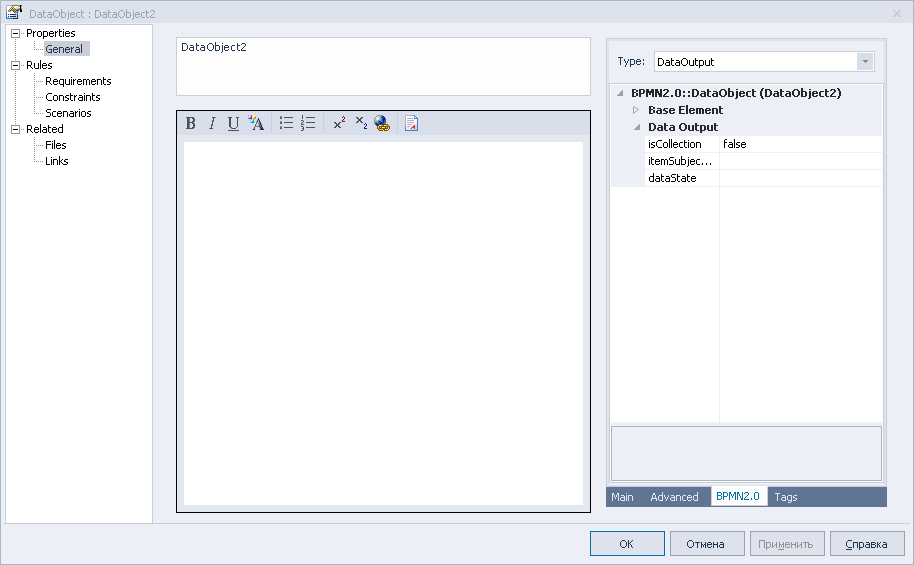 115. Enterprise Architect, натсройки исходящего объекта данных4. В разделе General задайте исходящему объекту данных название «Класс Б» и добавьте произвольное описание: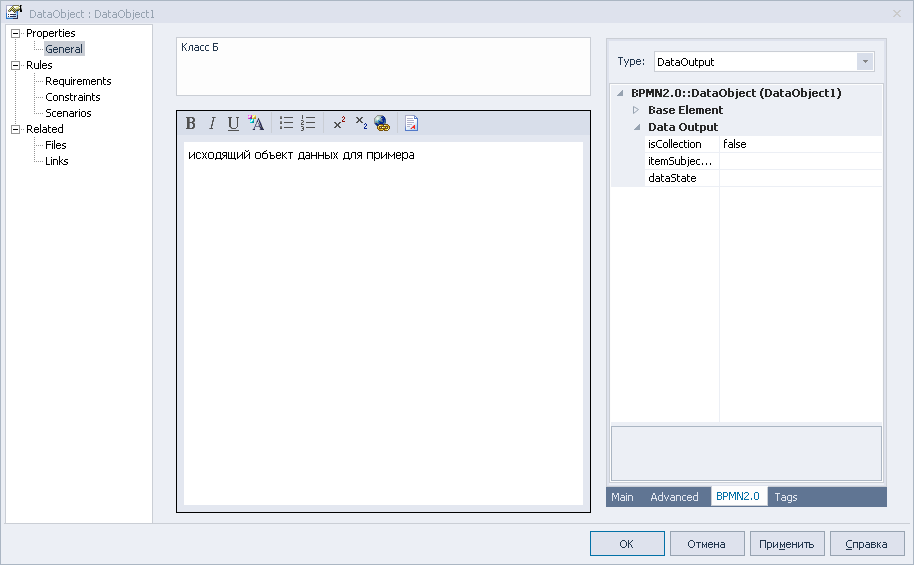 116. Enterprise Architect, название и описание исходящего объекта данных5. На диаграмме и в браузере проекта отобразятся сделанные настройки: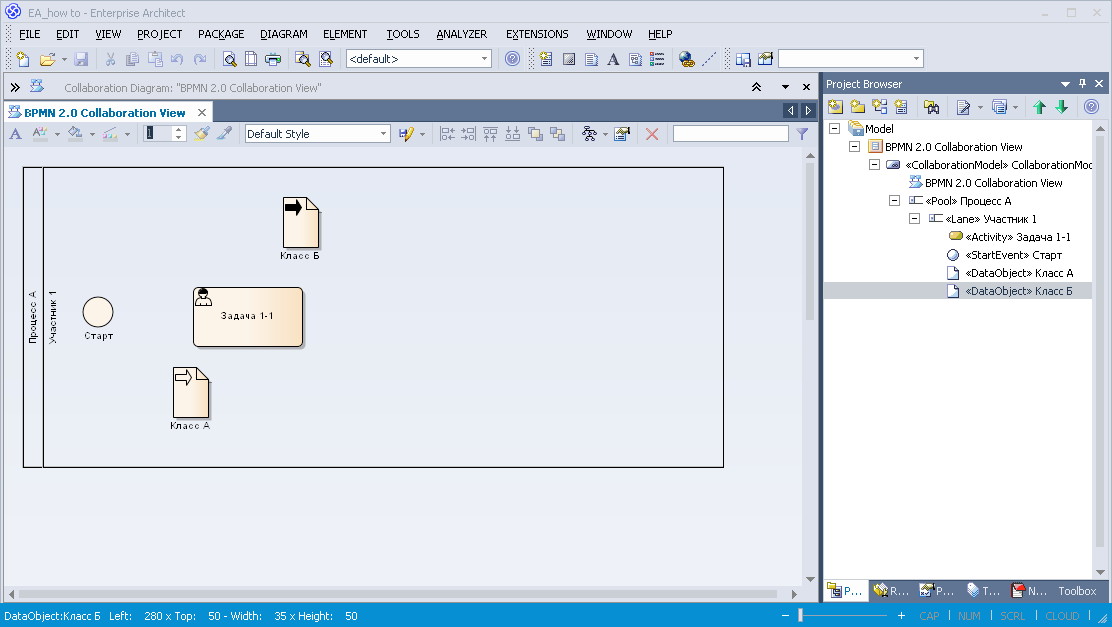 117. Enterprise Architect, отображение исходящего объекта данных4.2.23. Создание и настройка промежуточного события, принимающего сигнал1. В браузере проекта на вкладке Toolbox в разделе BPMN 2.0 – Collaboration выберите элемент Intermediate Event (промежуточное событие), затем кликните по области внутри дорожки: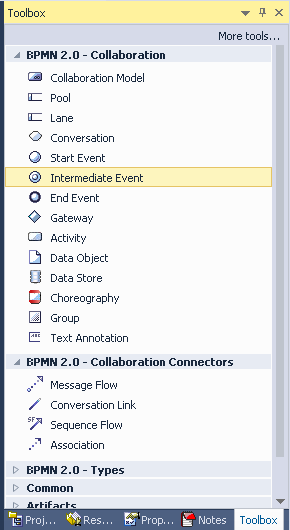 118. Enterprise Architect, создание промежуточного события, принимающего сигнал2. На диаграмме и в браузере проекта появится промежуточное событие и откроется контекстное меню. В меню выберите Signal: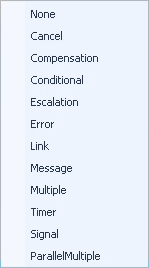 119. Enterprise Architect, типы промежуточных событий3. Откроются настройки промежуточного события, принимающего сигнал (по умолчанию):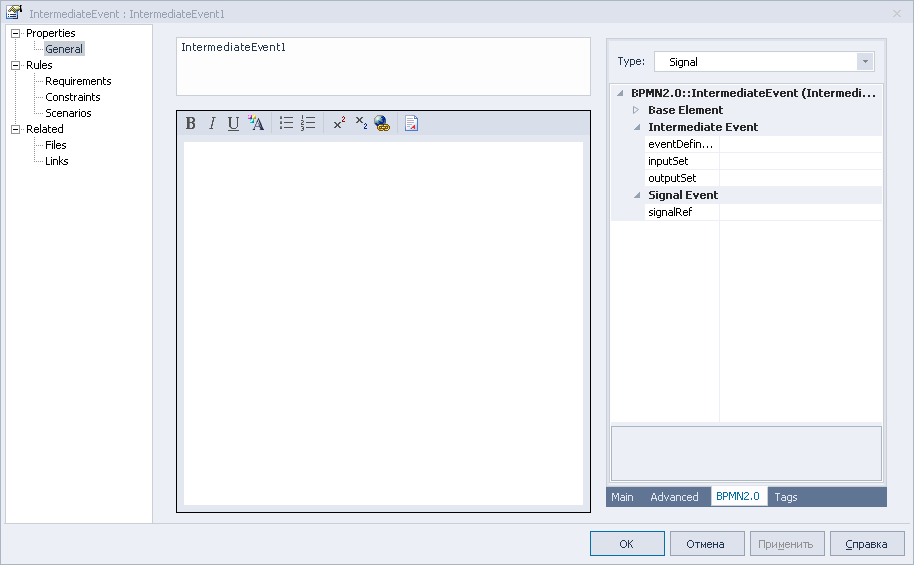 120. Enterprise Architect, настройки промежуточного события, принимающего сигнал4. В разделе General задайте событию название «Получение» и добавьте произвольное описание: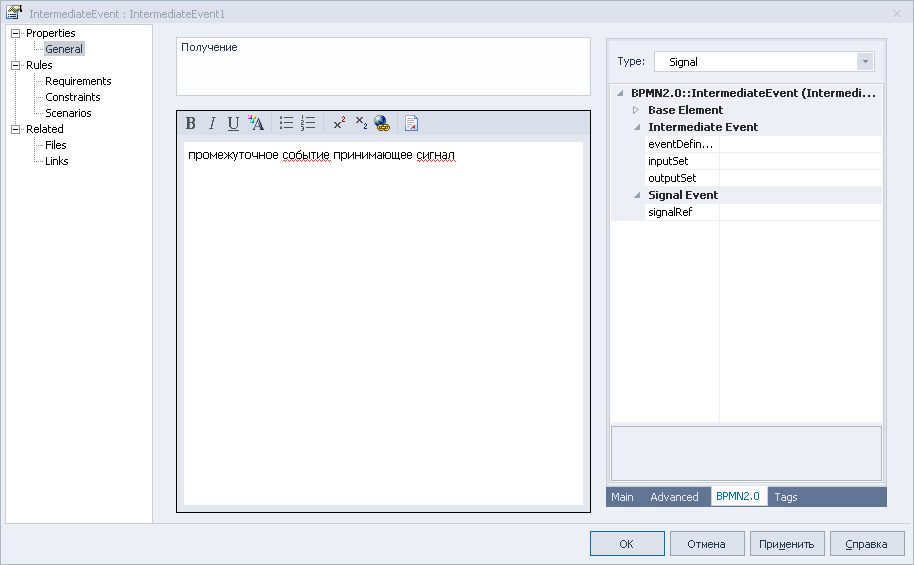 121. Enterprise Architect, название и описание промежуточного события, принимающего сигнал5. Привяжите к событию соответствующий элемент Signal (см. раздел 1.2.17.).Для этого в настройках события для параметра signalRef укажите соответствующий элемент Signal:нажмите на значок справа от параметравыберите нужный элемент Signal122. Enterprise Architect, привязка элемента «Signal»6. На диаграмме и в браузере проекта отобразятся сделанные настройки: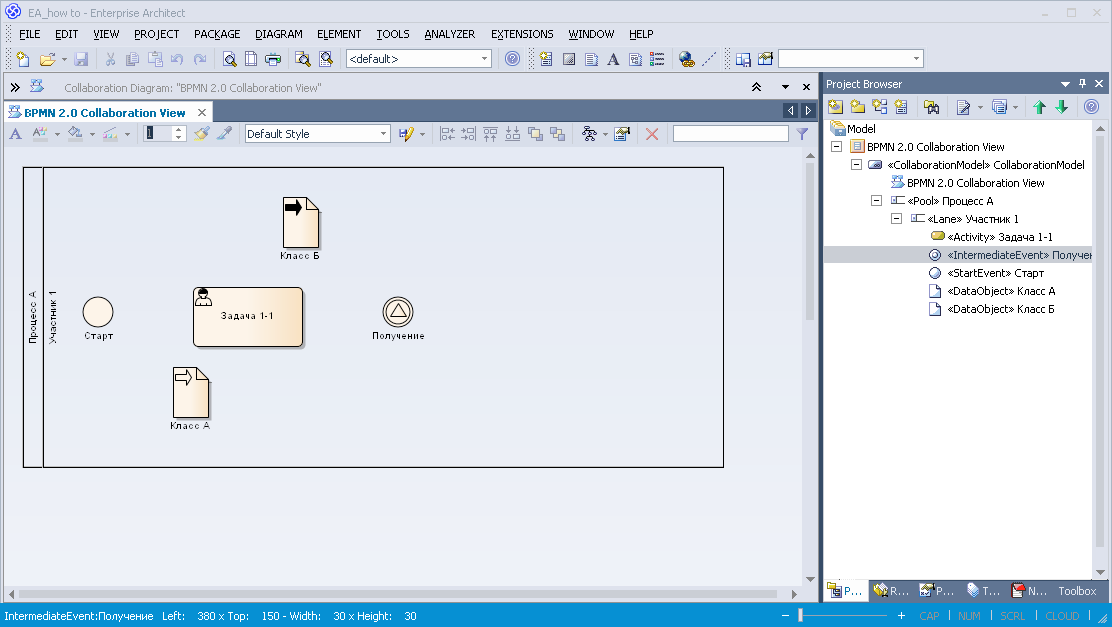 123. Enterprise Architect, отображение промежуточного события, принимающего сигнал4.2.24. Создание и настройка промежуточного события, отправляющего сигнал1. В браузере проекта на вкладке Toolbox в разделе BPMN 2.0 – Collaboration выберите элемент Intermediate Event (промежуточное событие), затем кликните по области внутри дорожки:124. Enterprise Architect, создание промежуточного события, отправляющего сигнал2. На диаграмме и в браузере проекта появится промежуточное событие и откроется контекстное меню. В меню выберите Signal:125. Enterprise Architect, типы промежуточных событий3. Откроются настройки промежуточного события, принимающего сигнал (по умолчанию):126. Enterprise Architect, настройки промежуточного события, отправляющего сигнал4. На вкладке BPMN2.0 в поле Type выберите Throwing -> Signal: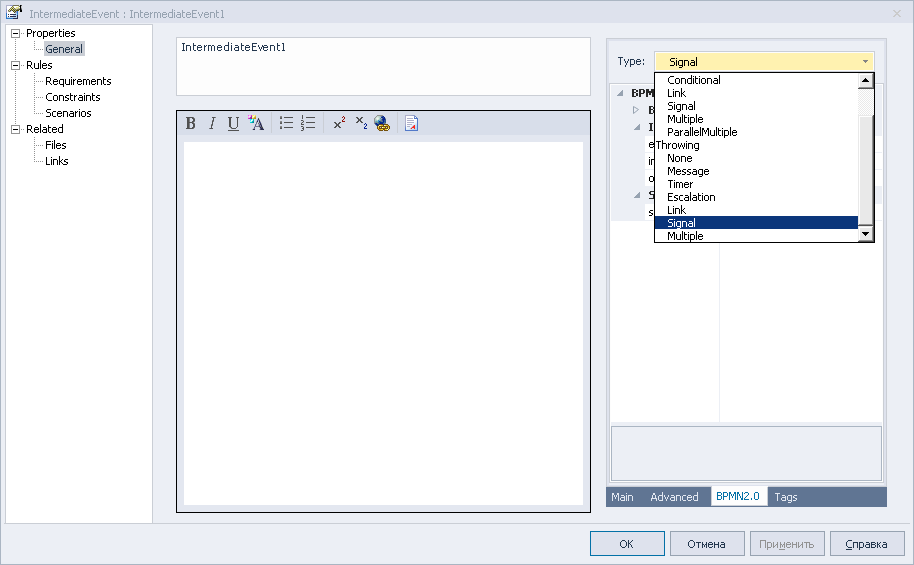 127. Enterprise Architect, название и описание промежуточного события, отправляющего сигнал5. В разделе General задайте событию название «Отправка» и добавьте произвольное описание: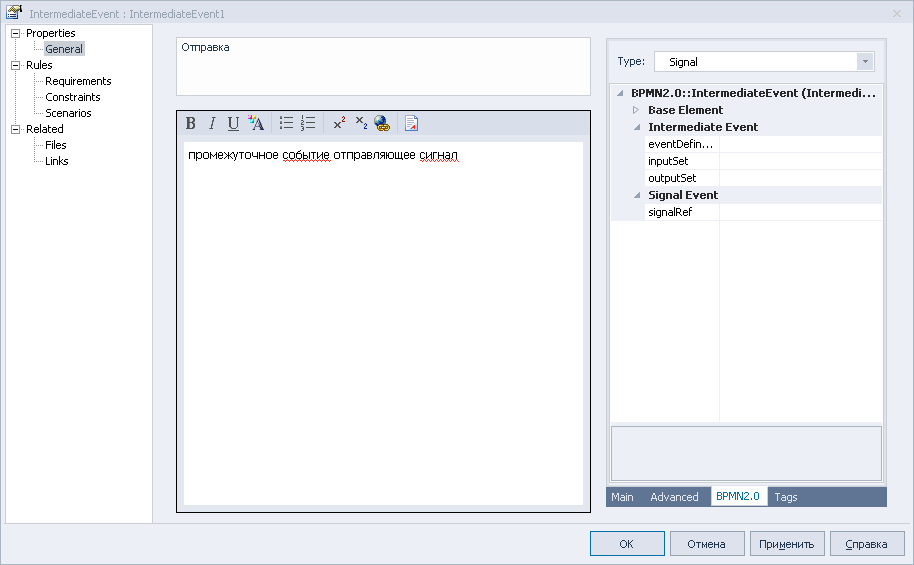 6. Привяжите к событию соответствующий элемент Signal (см. раздел 1.2.17.).Для этого в настройках события для параметра signalRef укажите соответствующий элемент Signal:нажмите на значок справа от параметравыберите нужный элемент Signal7. На диаграмме и в браузере проекта отобразятся сделанные настройки: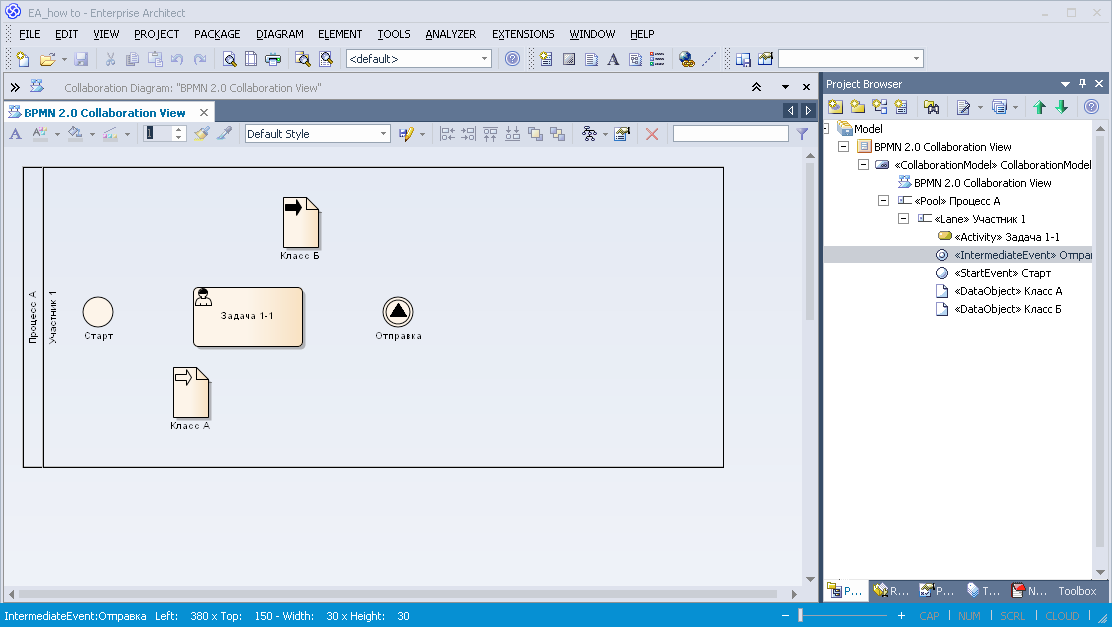 4.2.25. Создание и настройка неопределённого конечного события1. В браузере проекта на вкладке Toolbox в разделе BPMN 2.0 – Collaboration выберите элемент End Event (конечное событие), затем кликните по области внутри дорожки: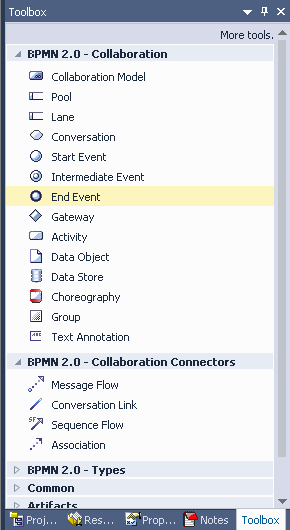 2. На диаграмме и в браузере проекта появится конечное событие и откроется контекстное меню. В меню выберите None: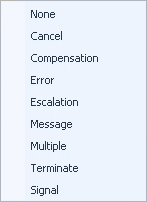 3. Откроются настройки неопределённого конечного события:4. В разделе General задайте событию название «Конец» и добавьте произвольное описание: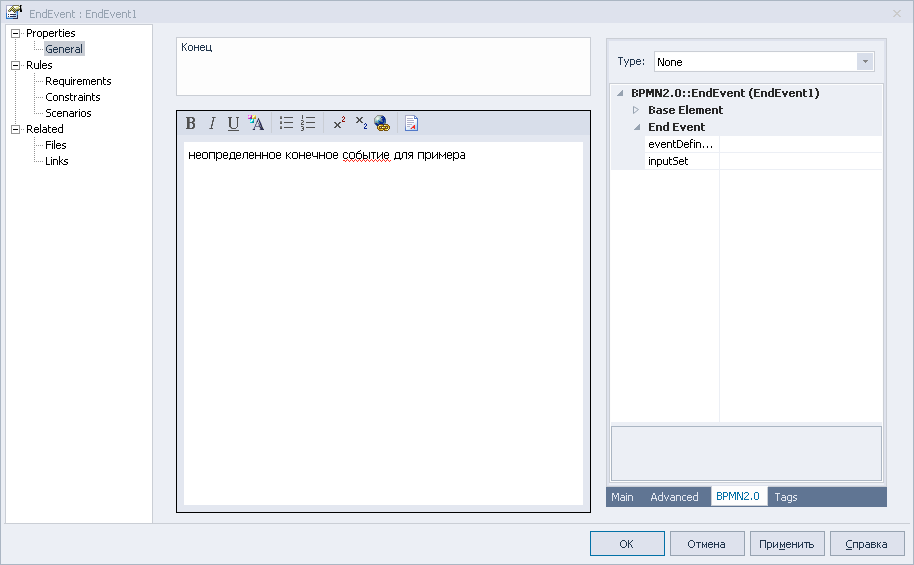 5. На диаграмме и в браузере проекта отобразятся сделанные настройки: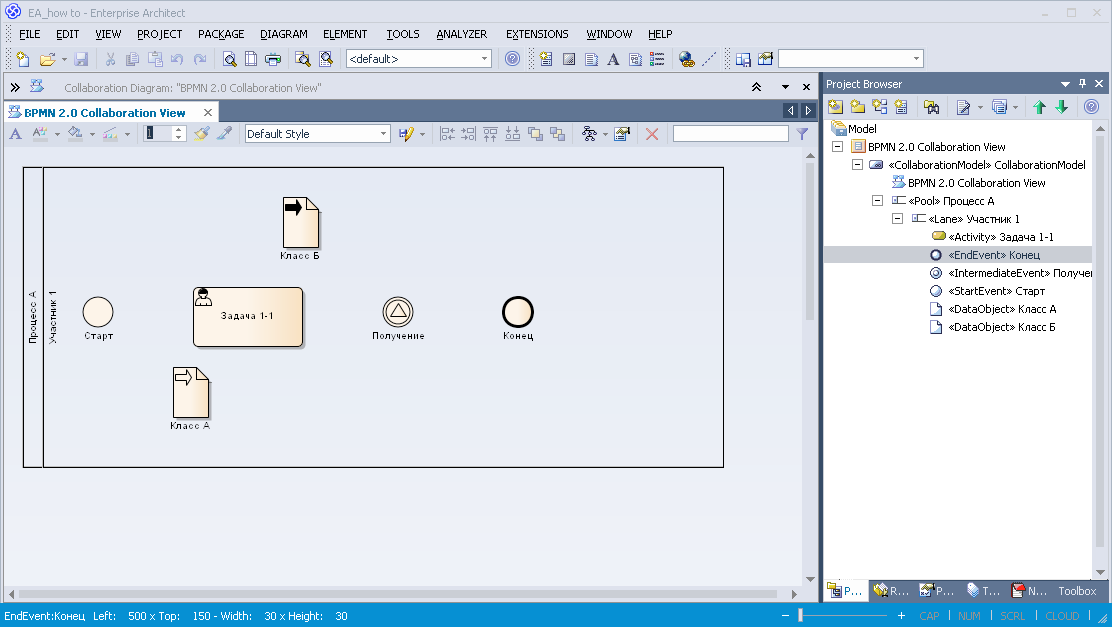 4.2.26. Создание и настройка конечного события типа сигнал1. В браузере проекта на вкладке Toolbox в разделе BPMN 2.0 – Collaboration выберите элемент End Event (конечное событие), затем кликните по области внутри дорожки:2. На диаграмме и в браузере проекта появится конечное событие и откроется контекстное меню. В меню выберите Signal:3. Откроются настройки конечного события типа сигнал: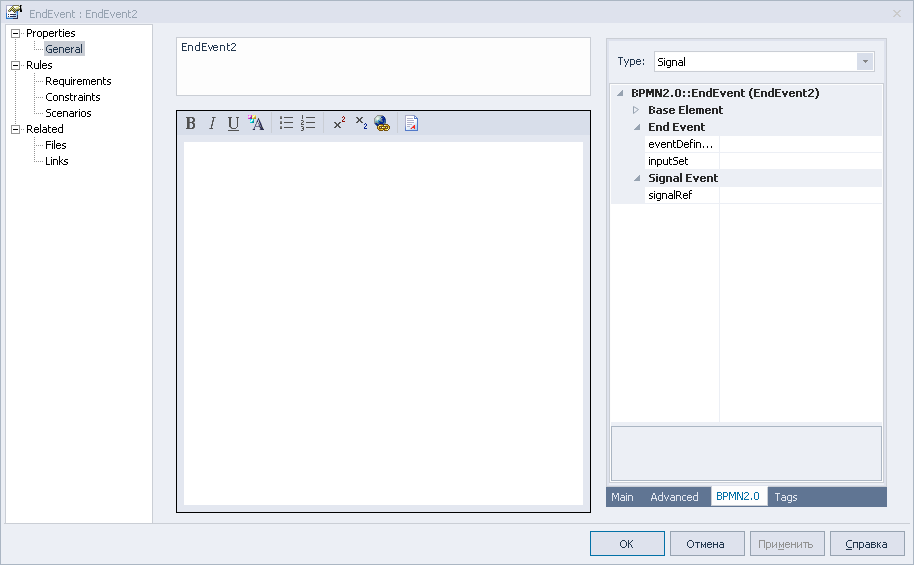 4. В разделе General задайте событию название «Конец» и добавьте произвольное описание. На вкладке BPMN2.0 для параметра signalRef выберите соответствующий элемент Signal: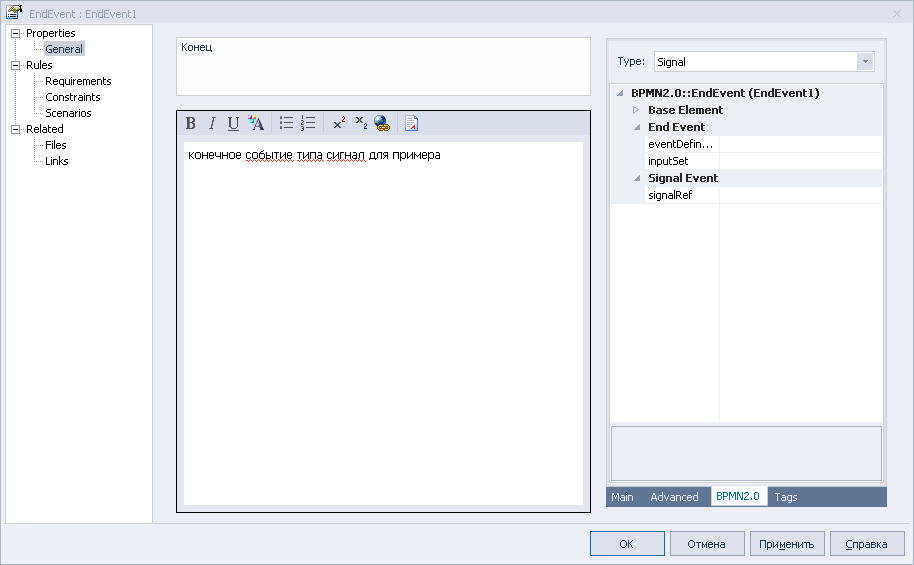 5. На диаграмме и в браузере проекта отобразятся сделанные настройки: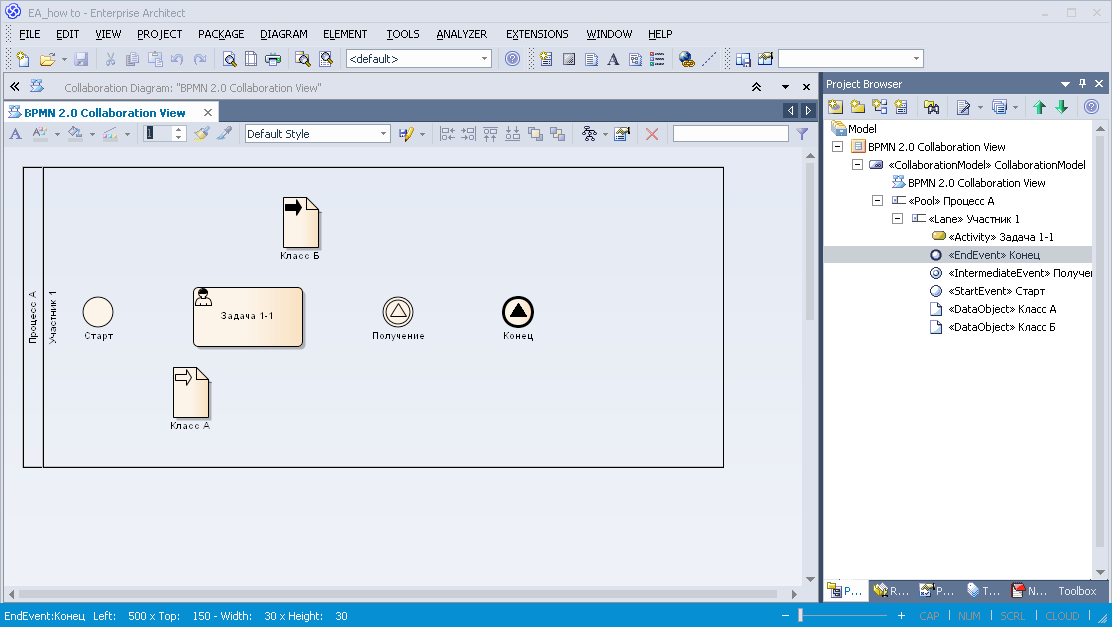 6. Привяжите к стартовому событию типа сигнал соответствующий элемент Signal (см. раздел 4.1.2.17.).Для этого в настройках события для параметра signalRef укажите соответствующий элемент Signal:нажмите на значок справа от параметравыберите нужный элемент Signal4.2.27. Соединение шагов процесса 1. Выделите действие «Задача 1-1». Справа от действия отобразятся функциональные значки: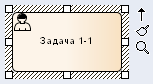 2. Потяните за значок стрелки к стартовому событию «Старт» и отпустите. Откроется контекстное меню: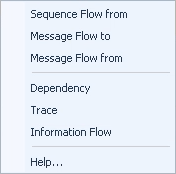 3. Выберите Sequence Flow from (поток операций от), чтобы поток операций шёл от стартового события к действию. На диаграмме между шагами появится поток операции: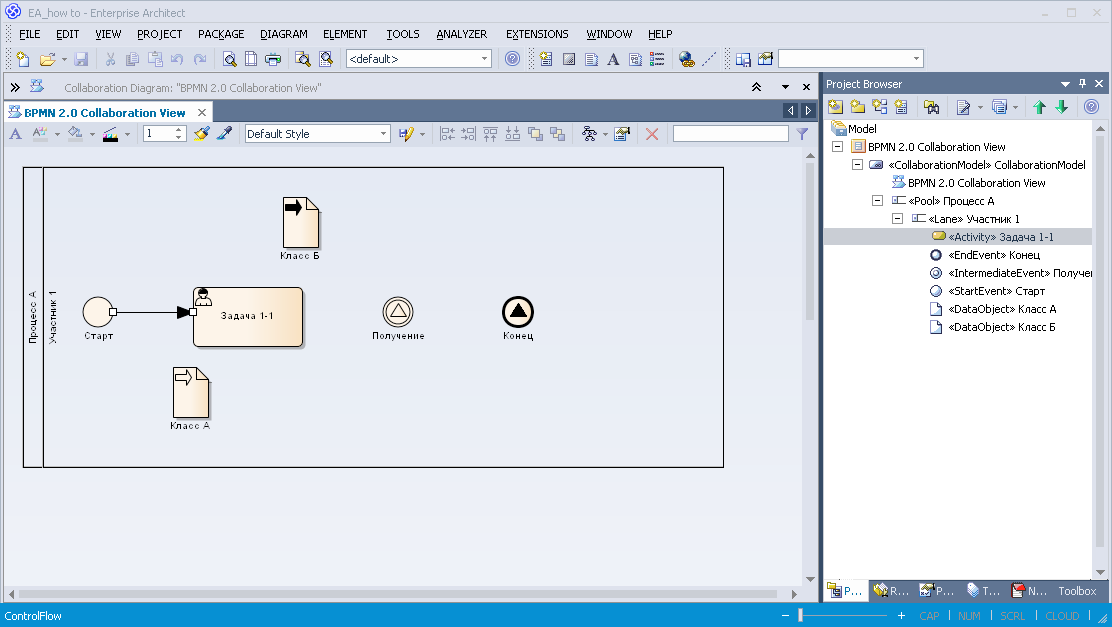 4. Снова выделите действие «Задача 1-1», потяните за стрелку к промежуточному событию «Получение» и отпустите.5. В контекстном меню выберите Sequence Flow to (поток операций к), чтобы поток операций шёл от действия к промежуточному событию. На диаграмме между элементами появится поток операции: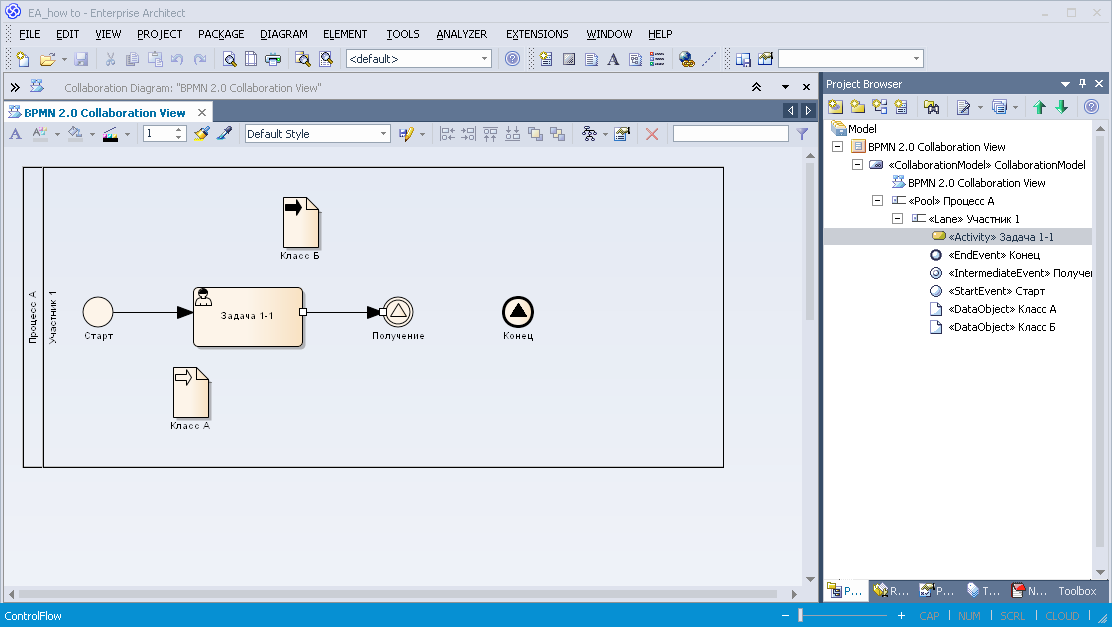 Повторите действия с другими шагами процесса.4.2.28. Соединение объекта данных и действия1. Выделите входящий объект данных «Класс А». Справа от объекта данных отобразятся функциональные значки: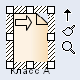 2. Потяните за значок стрелки к действию «Задача 1-1» и отпустите. Откроется контекстное меню: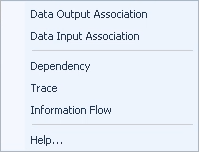 3. Выберите Data Input Association, чтобы привязать к действию входящий объект данных. На диаграмме между элементами появится связь: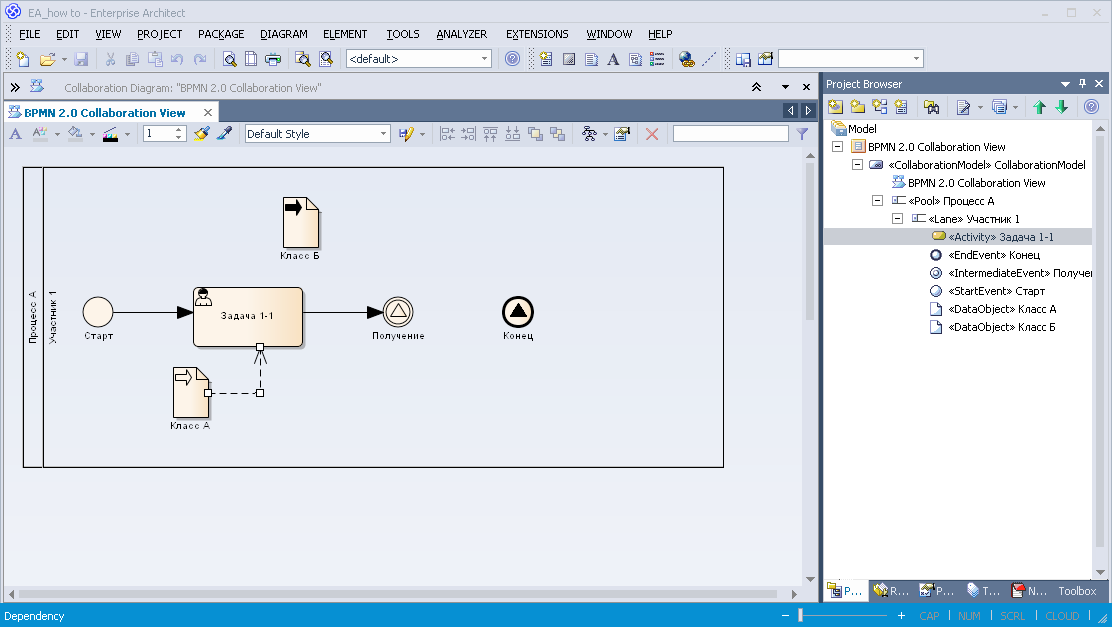 4. Выделите исходящий объект данных «Класс Б», потяните за стрелку к действию «Задача 1-1» и отпустите.5. В контекстном меню выберите Data Output Association, чтобы привязать к действию исходящий объект данных. На диаграмме между элементами появится связь: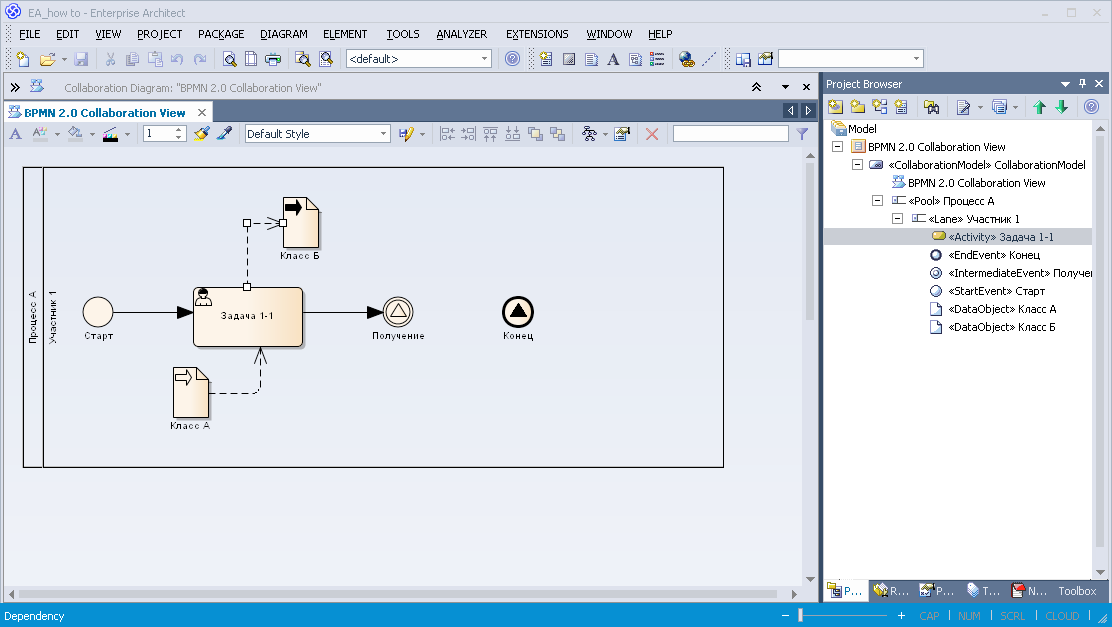 4.2.29. Создание и настройка параллельного шлюза1. В браузере проекта на вкладке Toolbox в разделе BPMN 2.0 – Collaboration выберите элемент Gateway (шлюз), затем кликните по области внутри дорожки: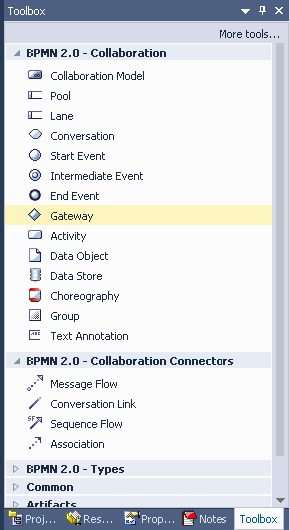 128. Enterprise Architect, создание параллельного шлюза2. На диаграмме и в браузере проекта появится шлюз и откроется контекстное меню. В меню выберите Parallel: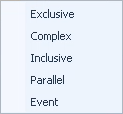 129. Enterprise Architect, типы шлюза3. Откроются настройки параллельного шлюза: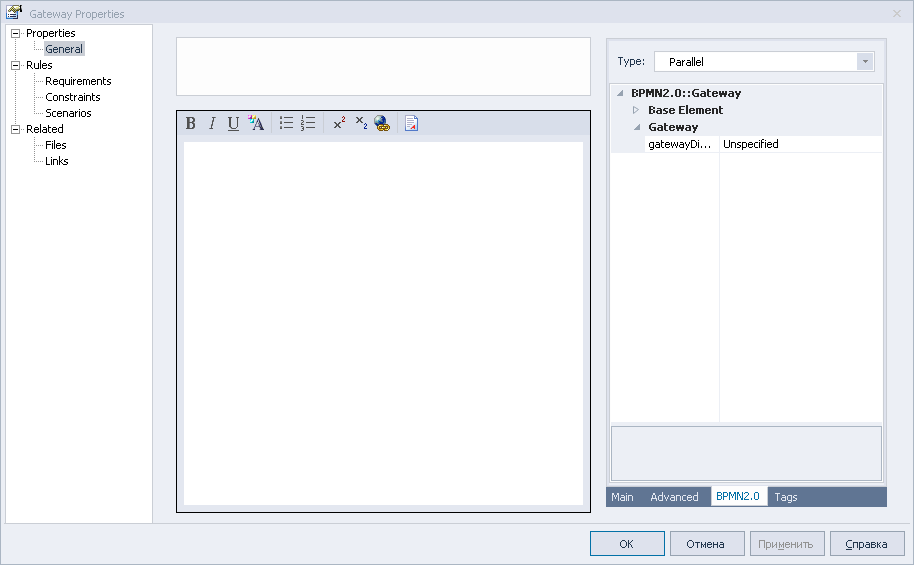 130. Enterprise Architect, настройка параллельного шлюза4. В разделе General задайте параллельному шлюзу название «GP-1» и добавьте произвольное описание: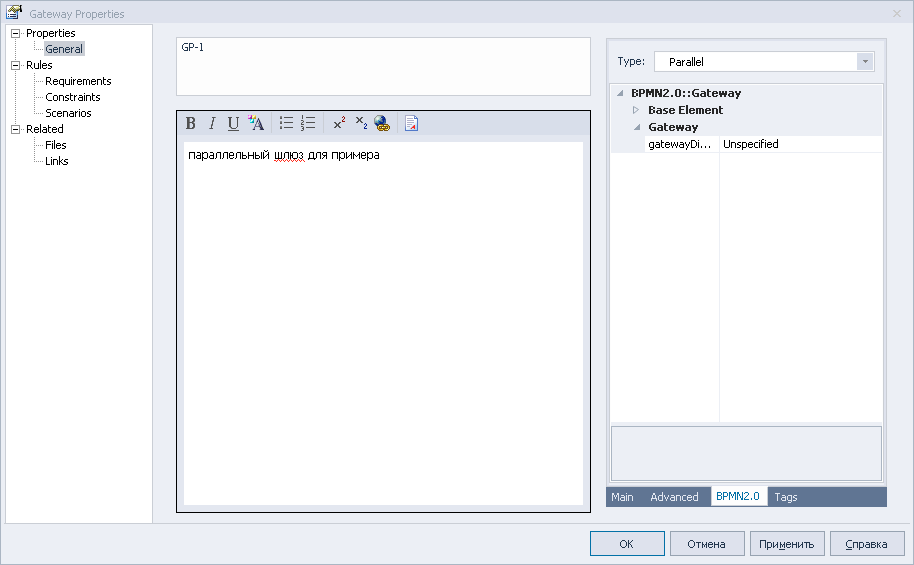 131. Enterprise Architect, настройка параллельного шлюза, описание5. На диаграмме и в браузере проекта отобразятся сделанные настройки: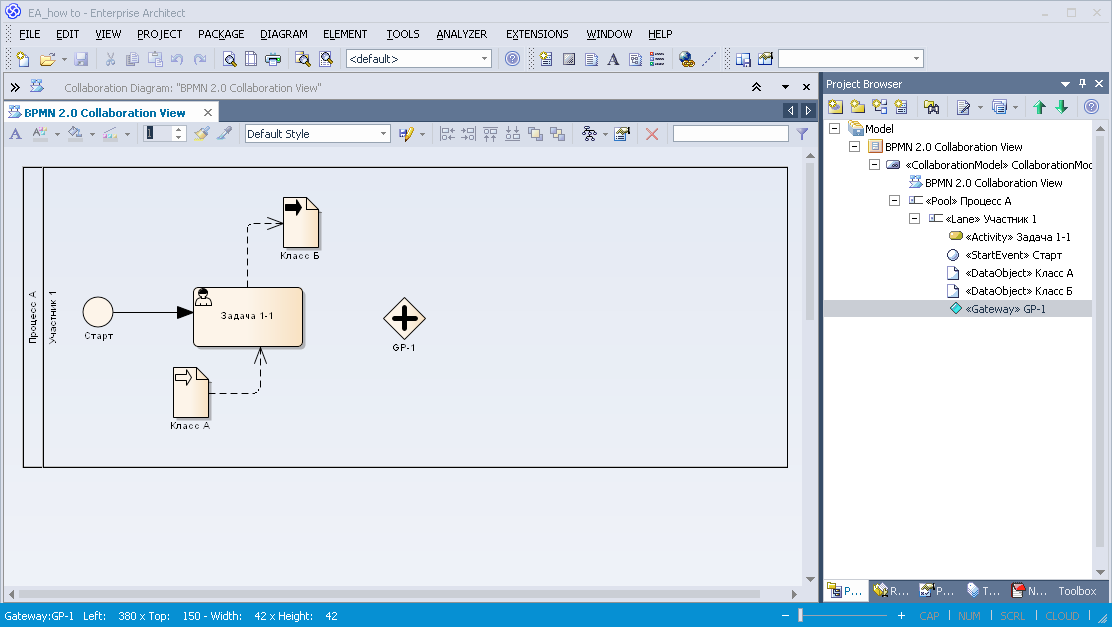 132. Enterprise Architect, параллельный шлюз, отображение4.2.30. Создание и настройка эксклюзивного шлюза1. В браузере проекта на вкладке Toolbox в разделе BPMN 2.0 – Collaboration выберите элемент Gateway (шлюз), затем кликните по области внутри дорожки:. Enterprise Architect, создание эксклюзивного шлюза2. На диаграмме и в браузере проекта появится шлюз и откроется контекстное меню. В меню выберите Exclusive:. Enterprise Architect, типы шлюза3. Откроются настройки эксклюзивного шлюза: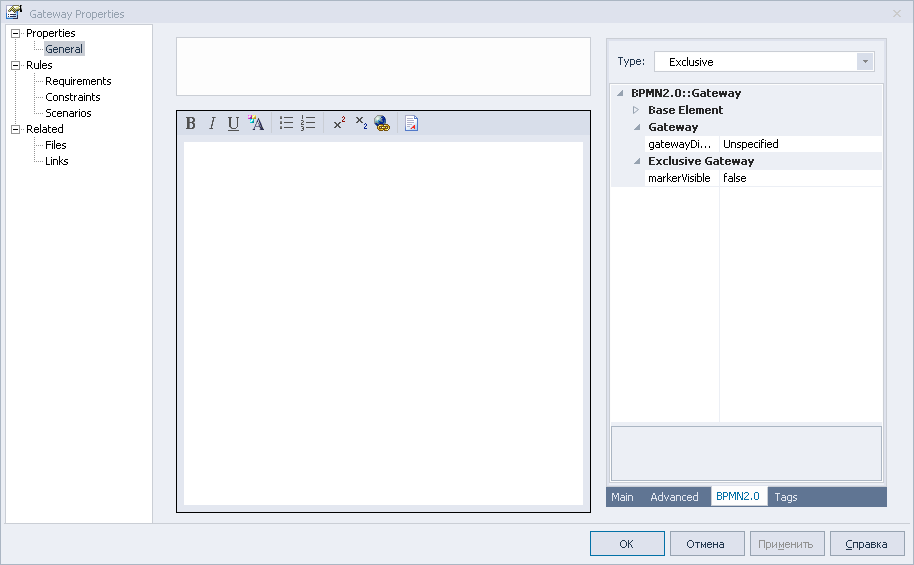 . Enterprise Architect, окно настроек эксклюзивного шлюза4. В разделе General задайте эксклюзивному шлюзу название «GE-1» и добавьте произвольное описание. На вкладке BPMN2.0 в поле markerVisible выберите значение «true»: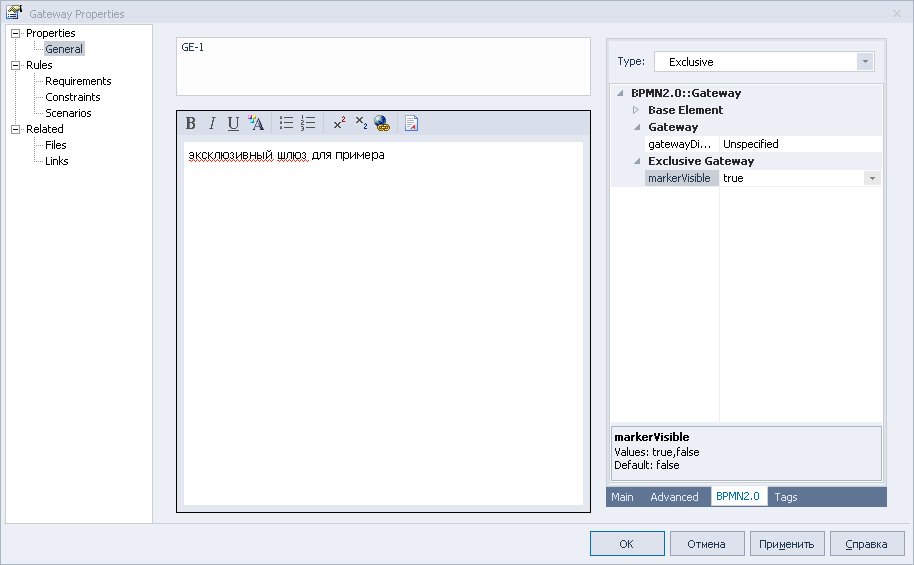 136. Enterprise Architect, настройка эксклюзивного шлюза5. На диаграмме и в браузере проекта отобразятся сделанные настройки: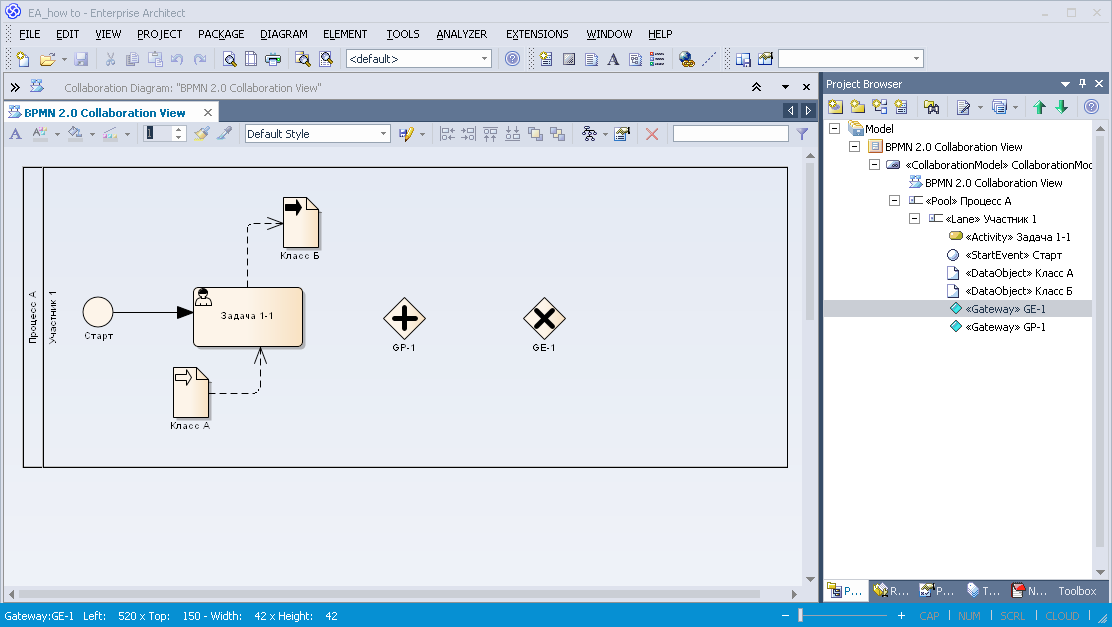 . Enterprise Architect, настройки эксклюзивного шлюза, отображение6. Соедините эксклюзивный шлюз с действием «Задача 1-1». Создайте ещё два действия («Задача 1-2» и «Задача 1-3») после эксклюзивного шлюза. Соедините эксклюзивный шлюз с новыми действиями: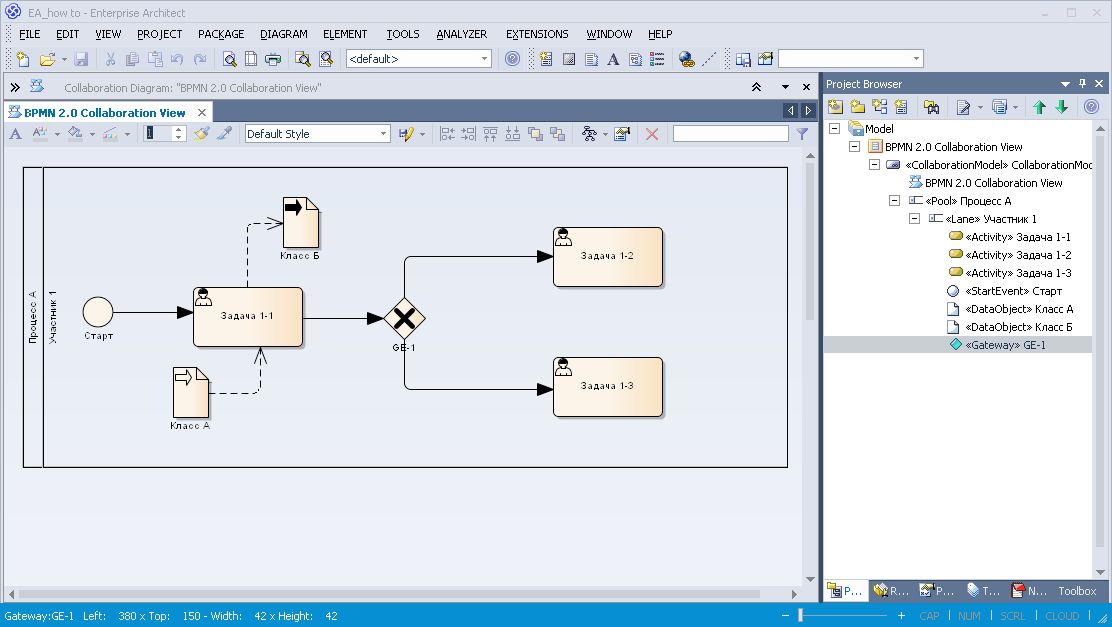 . Enterprise Architect, отображение созданного эксклюзивного шлюза7. Двойным кликом откройте свойства исходящего из эксклюзивного шлюза потока операций: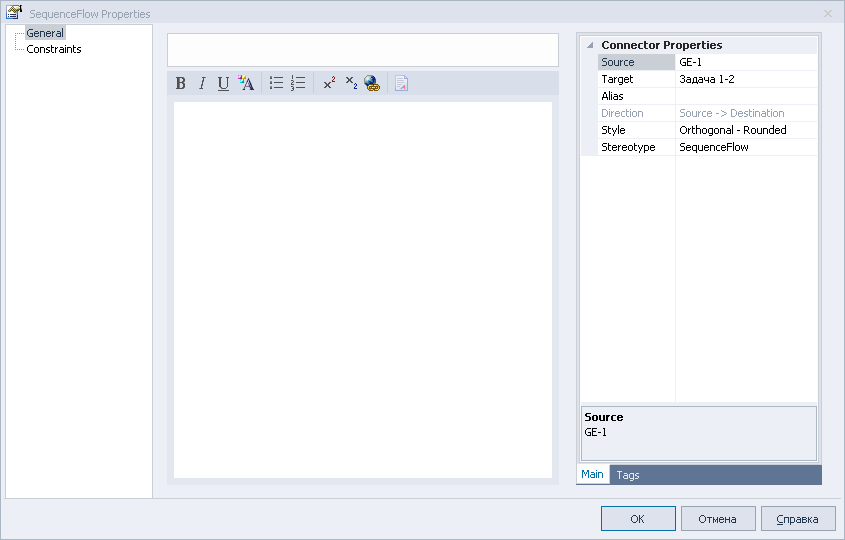 . Enterprise Architect, свойства потока операций8. Задайте потоку операций название «Ветка 1» и добавьте произвольное описание: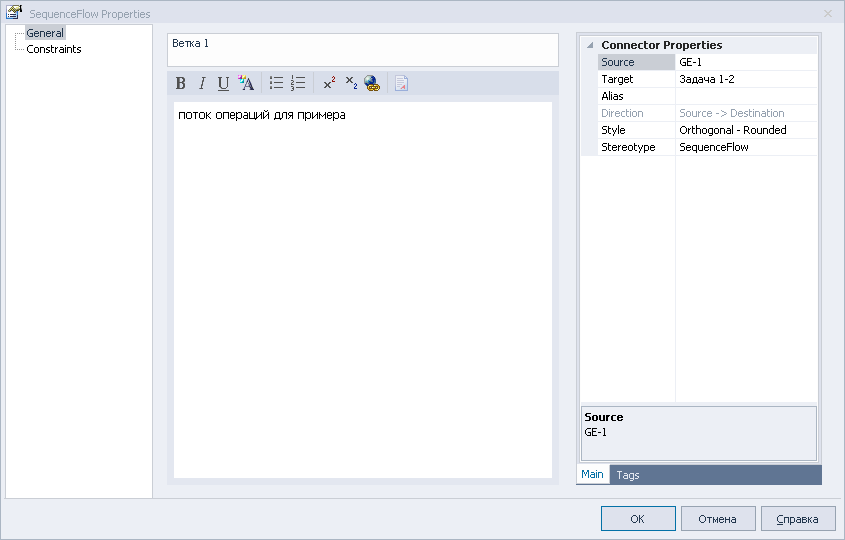 . Enterprise Architect, настройка ветки9. На вкладке Tags в поле conditionType выберите значение «Expression», а в поле conditionExpression укажите выражение условия: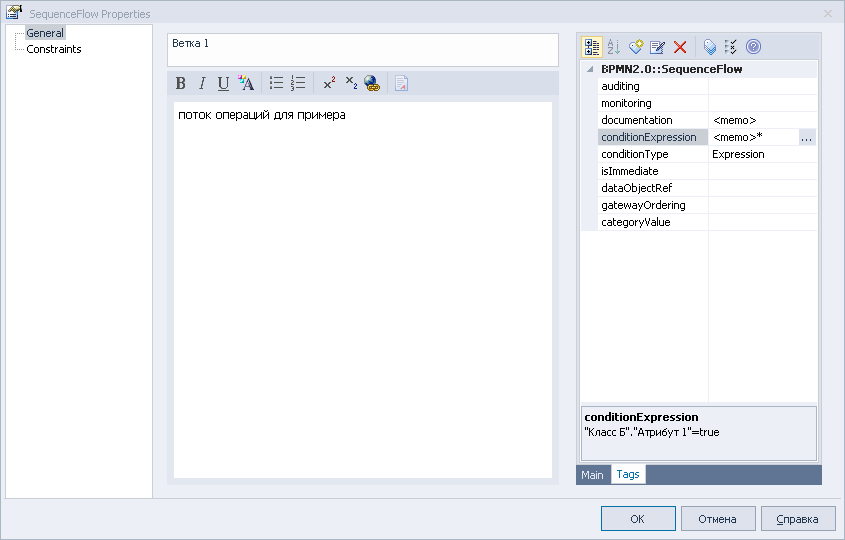 . Enterprise Architect, условие ветки шлюзаНапример, выражениеозначает, что процесс пойдёт по данной ветке, если значение атрибута «Атрибут 1» (checkbox) у класса «Класс Б» будет равно True.10. На диаграмме и в браузере проекта отобразятся сделанные настройки: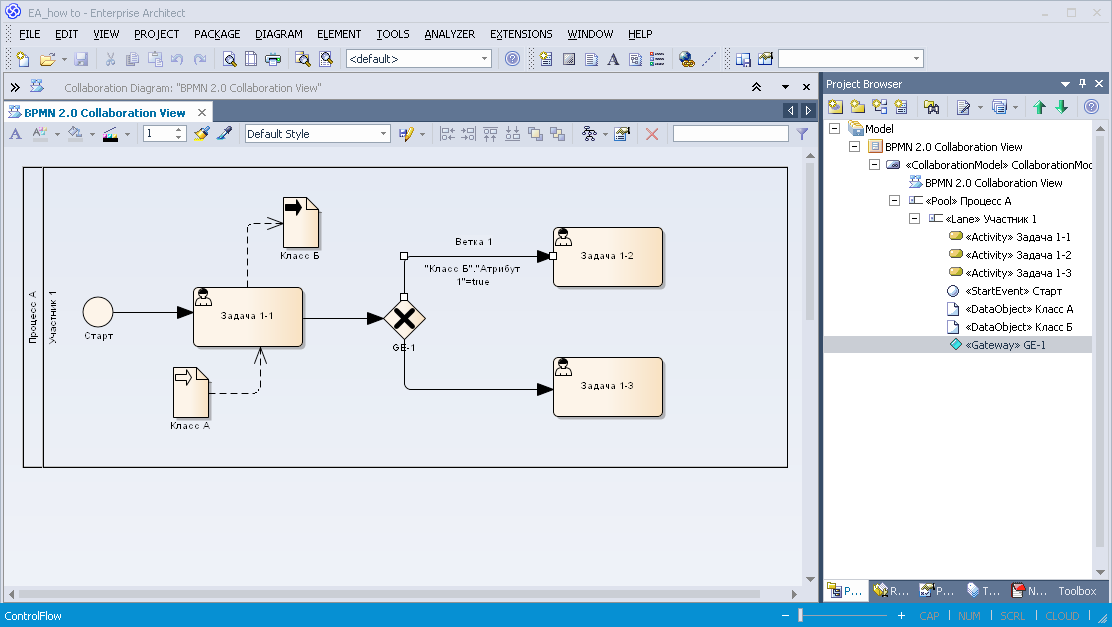 . Enterprise Architect, настройка ветки шлюза, отображение11. Второму потоку операций задайте название «Ветка 2» и добавьте произвольное описание. На вкладке Tags в поле conditionType выберите значение «Expression», а в поле conditionExpression укажите выражение условия: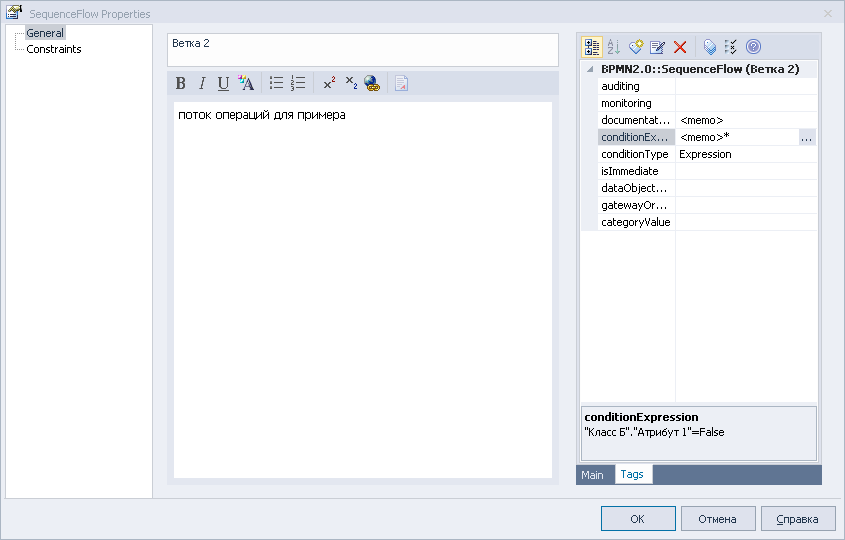 . Enterprise Architect, настройка условий шлюзаНапример, выражениеозначает, что процесс пойдёт по данной ветке, если значение атрибута «Атрибут 1» (checkbox) у класса «Класс Б» будет равно False.12. На диаграмме и в браузере проекта отобразятся сделанные настройки: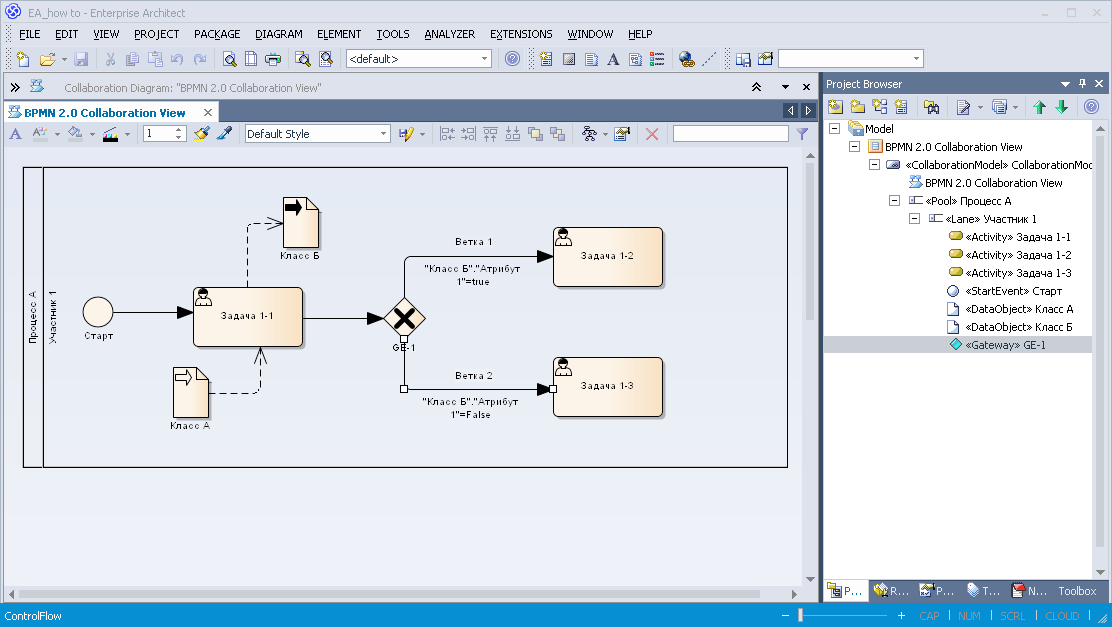 144. Enterprise Architect, отображение на диаграмме настроек веток шлюза4.2.2. Импорт модели процессаИмпорт/экспорт модели в редакторе EA возможен только для формата XMI.1. Выберите в меню Package -> Import/Export -> Import Package from XMI.2. Откроется окно импорта:. Enterprise Architect, запрос импорта модели3. В поле Filename выберите файл модели данных или процесса в формате xml и нажмите кнопку Import.4. Подтвердите импорт, нажав на Yes:. Enterprise Architect, подтверждение импорта модели5. После окончания импорта нажмите кнопку Close.. Enterprise Architect, окончание импорта модели6. В браузере проекта появится пакет с импортированной моделью.4.2.3. Загрузка моделей процессов в СистемуИмпорт/экспорт модели в редакторе EA возможен только для формата XMI.4.2.3.1. Экспорт модели процесса Перед экспортом модели процесса необходимо выполнить её проверку.1. Выделить модель процесса в браузере проекта.2. В меню выберите Package -> Import/Export -> Export Package from XMI:. Enterprise Architect, экспорт модели процесса3. Нажмите на кнопку «Publish». В поле Filename задайте название файла. Убедитесь, что в поле XML Type выбрано «BPMN 2.0 XML» и нажмите кнопку Export: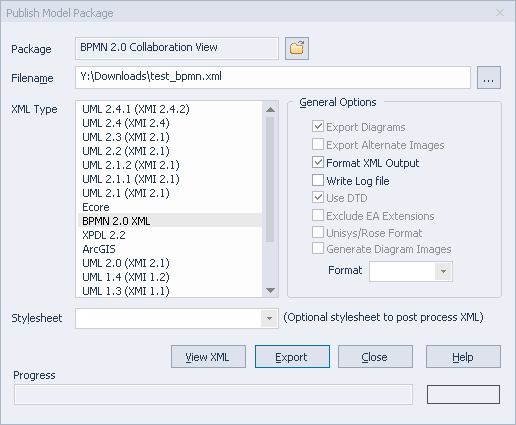 . Enterprise Architect, свойства экспорта модели процесса4. После окончания экспорта нажмите кнопку Close: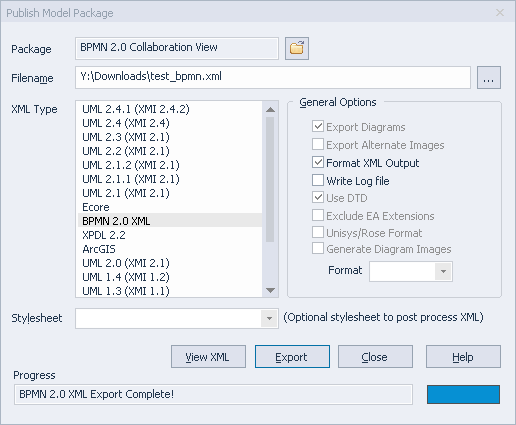 . Enterprise Architect, окончание экспорта модели процесса4.2.3.2. Загрузка моделейЗагрузка моделей в Систему производится через предустановленный процесс «МММ – Загрузка модели».Процесс позволяет загружать как модели по отдельности, так и парные модели данных и процесса.1. На странице «процессы: управление и отладка» в виджете «Процессы для запуска» нажмите на «МММ – Загрузка модели». Запустится выбранный процесс. В виджете «Запущенные процессы» отобразиться шаг процесса — пользовательская задача «Заполнить запрос»:. Запуск процесса «МММ – Загрузка модели»2. Нажмите на задачу «Заполнить запрос». В виджете Задачи (посередине) отобразится исходящий объект данных «МММ_Запрос на загрузку модели»:. Заполнение данных по модели3. Заполните поля:В поле «Дата запроса» выберите дату. По умолчанию стоит текущая дата.В поле «Автор запроса» укажите автора запроса.В поле «Причина изменений» укажите причину запроса.В поле «Файл EAP» выберите файл EA загружаемой модели в формате eap.В поле «Файл rdf xml» выберите файл xml с выгруженной моделью данных модуля SEM (для экспорта модели данных см. раздел 4.1.3.2.).В поле «Файл bpmn xml» выберите файл xml с выгруженной моделью процесса модуля SEM (для экспорта модели процесса см. раздел 4.1.3.3.).. Заполнение данных по модели - продолжение4. Завершите шаг, выбрав:Отменить (см. пункт 5).Отправить (см. пункт 6).5. После нажатия на «Отменить» процесс будет завершён.6. После нажатия на «Отправить» Система выполнит проверку модели:Если модель не прошла проверку см. пункты 7–11.Если модель прошла проверку, см. пункты 12–17.7. Если модель не прошла проверку, то в виджете отобразится задача «Модель не прошла проверку». Нажмите на задачу.8. В центральном виджете отобразятся входящие объекты данных «МММ_Запрос на загрузку модели» (заполненный на первом шаге запрос) и «EDF_MMM_ModelImportProtocol» (протокол загрузки модели), а также исходящий объект данных «МММ_Уведомление об ошибке в модели»:. Уведомление об ошибке в модели9. Нажмите на плашку протокола, чтобы раскрыть объект и посмотреть детали загрузки:. Результаты уведомления об ошибке в модели10. Нажмите на «Ознакомлен», чтобы завершить процесс.11. Выполните проверку модели и повторите загрузку.12. Если модель прошла проверку, то Система выполнит её загрузку.13. После загрузки модели в виджете отобразиться задача «Загрузка завершена».14. В центральном виджете отобразятся входящие объекты данных «МММ_Запрос на загрузку модели» (сделанный на первом шаге запрос) и «EDF_MMM_ModelImportProtocol» (протокол загрузки модели), а также исходящий объект данных «МММ_Уведомление о загрузке модели»:. Результат загрузки модели15. Нажмите на плашку протокола, чтобы раскрыть объект и посмотреть детали:. Ознакомление с результатом загрузки модели16. В виджете с процессами отобразится загруженный процесс.17. Нажмите на «Ознакомлен», чтобы завершить процесс.4.2.4. Загрузка скриптаЗагрузка скриптов в Систему производится через предустановленный процесс «SEM — Загрузка скрипта».1. На странице «процессы: управление и отладка» в виджете «Процессы для запуска» нажмите на «SEM — Загрузка скрипта». Запустится выбранный процесс. В виджете «Запущенные процессы» отобразиться шаг процесса — пользовательская задача «Заполните форму загрузки скрипта»:. Запуск процесса «SEM – Загрузка скрипта»2. Нажмите на задачу «Заполните форму загрузки скрипта». В виджете Задачи (посередине) отобразится исходящий объект данных «EDF_SEM_LoadScript_Form»:. Заполнение параметров загрузки скрипта3. В поле «scriptFormat» выберите тип скрипта: groovy или sql.4. В поле «public_id» укажите идентификатор (уникальное название) скрипта латинскими буквами.5. В поле «name» укажите пользовательское наименование скрипта.6. В поле «description» укажите краткое описание функции скрипта.7. В поле «script» вставьте тело самого скрипта.. Заполнение параметров загрузки скрипта - продолжение8. Завершите шаг, нажав на «Сохранить».9. Система выполнит загрузку скрипта.10. После загрузки скрипта в виджете отобразиться задача «Результаты загрузки скрипта». Нажмите на задачу.11. В центральном виджете отобразятся входящие объекты данных «EDF_SEM_LoadScript_Form» (заполненный на первом шаге) и «EDF_SEM_LoadScript_Protocol» (протокол загрузки скрипта), а также исходящий объект данных «Подтверждение»:. Результат загрузки скрипта12. Нажмите на плашку протокола, чтобы раскрыть объект и посмотреть детали загрузки:. Ознакомление с результатом13. Нажмите на «Ознакомлен», чтобы завершить процесс.4.3. Создание и настройка пользовательских интерфейсовПоскольку сразу после установки Системы работа в веб-интерфейсе доступна только для предустановленного пользователя (Администратор) с административными правами (Администрирование) и правами на редактирование веб-интерфейса (Разрешение на редактирования виджетов), то работа веб-интерфейса будет показана на примере такого пользователя.4.3.1. Управляющие элементы4.3.1.1. Меню рабочего стола — боковое меню;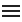  — настройки страницы;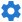  —режим редактирования рабочего стола;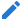  — режим просмотра рабочего стола / сохранение рабочего стола;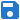  — новый виджет/блок;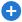  — список страниц;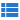  — выход.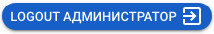 4.3.1.2. Боковое меню — страница по умолчанию; 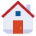  — назначить рабочий стол;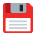  —список назначенных рабочих столов;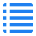  — удалить страницу из текущего набора.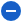 4.3.1.3. Меню виджета — настройки виджета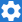  — удалить виджет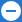  — локальное меню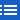  — обновить данные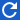  — фильтрация данных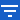  — сохранить данные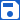  — создать экземпляр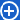 4.3.1.4. Меню блока — переместить блок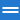  — настройки блока — удалить блок4.3.1.5. Меню списка страниц — создать страницу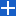  — выгрузить страницу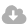  — скопировать страницу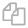  — удалить страницу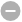  — загрузить страницу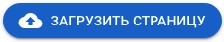 4.3.2. Вход в СистемуПерейдите по ссылке доступа к веб-интерфейсу.На странице входа ведите логин и пароль, затем нажмите Enter: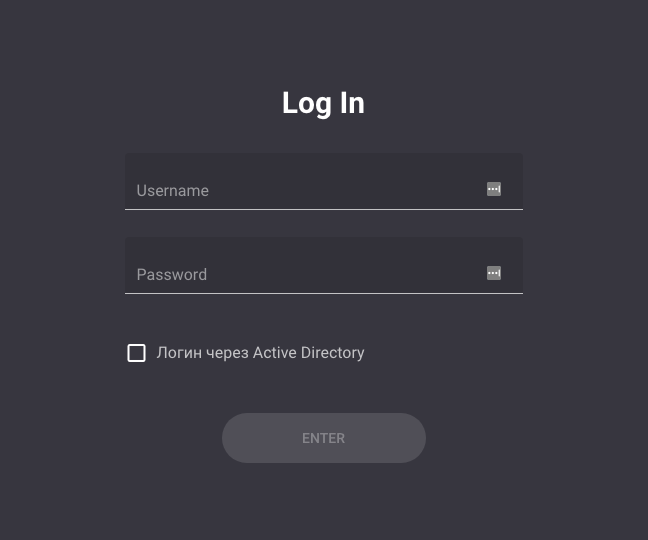 . Окно входа в системуПосле авторизации в браузере откроется рабочий стол Администратора на странице по умолчанию: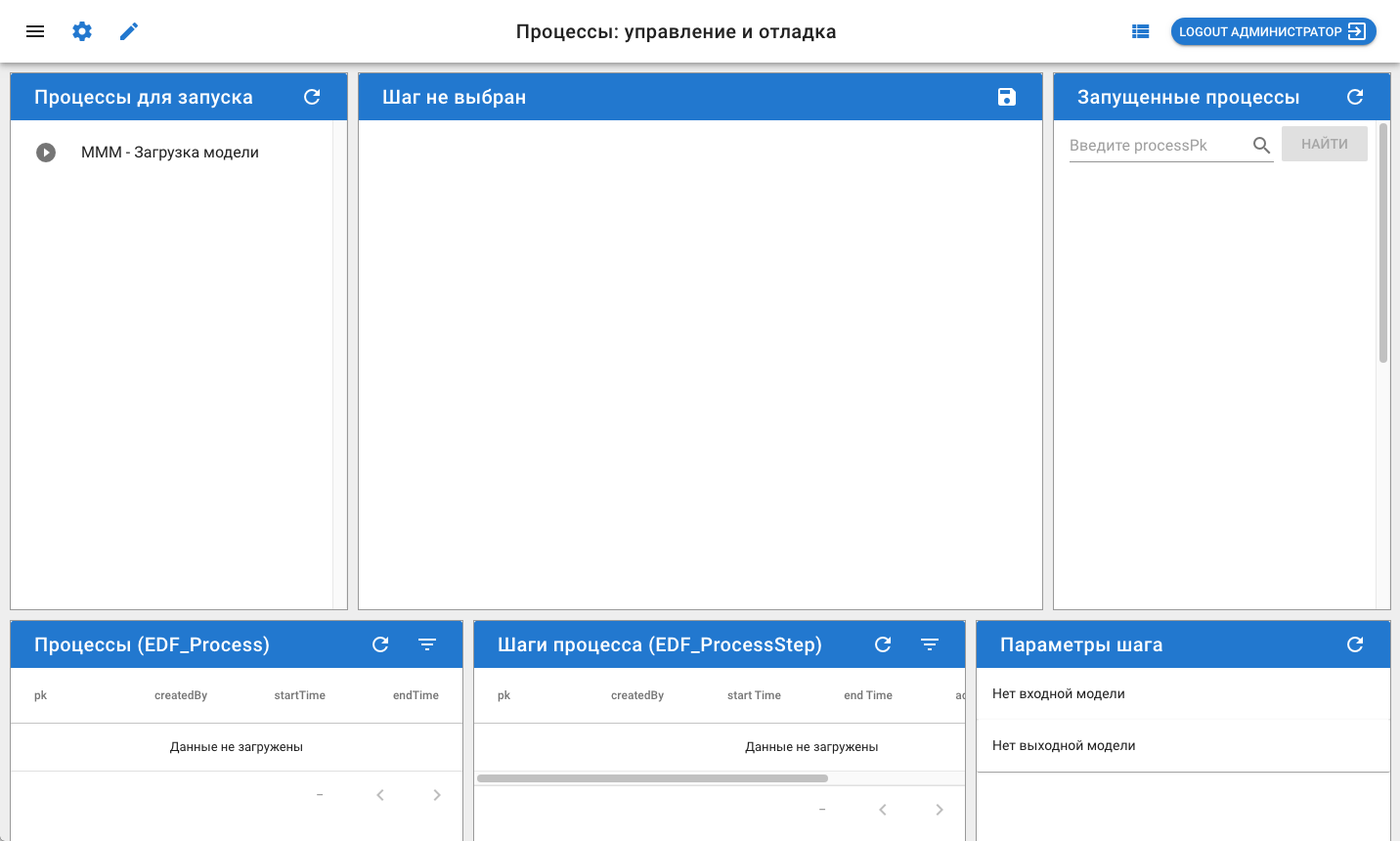 . Рабочий стол администратора по умолчанию4.3.3. Выход из СистемыДля выхода нажмите на иконку LOGOUT в правом верхнем углу экрана: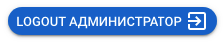 После выхода из системы браузер будет перенаправлен на страницу входа.4.3.4. Создание и настройка страницПредусловие: необходимо авторизоваться с учётной записью пользователя Администратор.4.3.4.1. Создание и общие настройки страницыВ шапке рабочего стола нажмите иконку . Откроется окно «Список страниц»: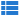 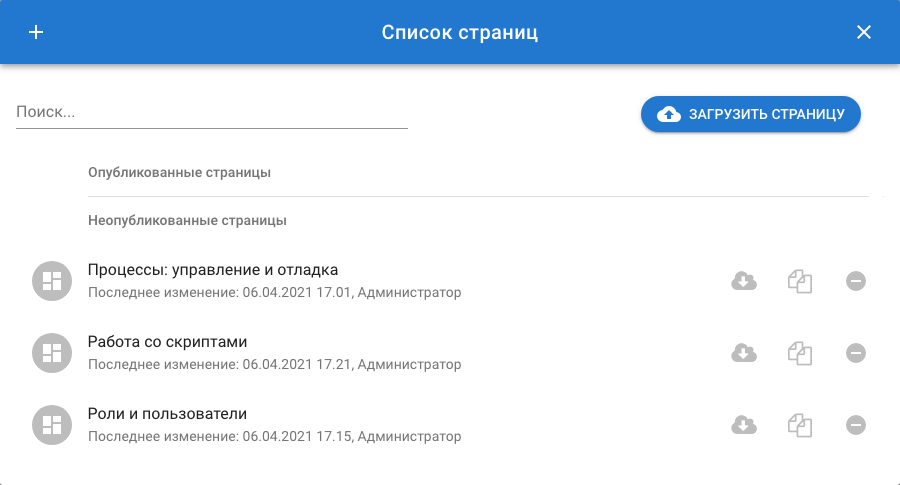 . Окно «Список страниц»В шапке списка страниц нажмите иконку . Откроется окно «Настройки страницы»: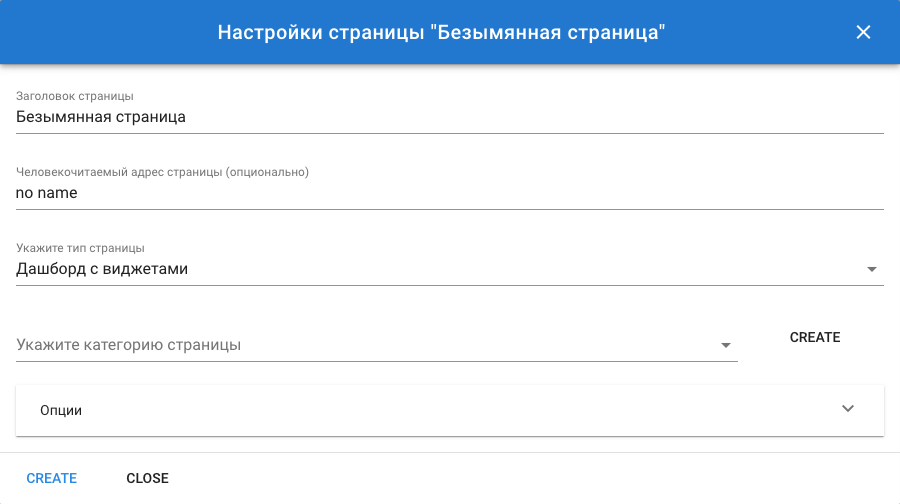 . Окно «Настройки страницы»4.3.4.1.1. Заголовок страницыВ настройках страницы в поле «Заголовок страницы» введите текст заголовка.По умолчанию виджет имеет заголовок «Безымянная страница».После сохранения заголовок страницы изменится на заданный.4.3.4.1.2. ЧПУ страницыВ поле «Человекочитаемый адрес страницы (опционально)» введите текст ЧПУ.После сохранения название страницы в адресной строке браузера изменится на заданное.4.3.4.1.3. Категория страницыВ поле «Укажите категорию страницы» выбрать категорию из списка.По умолчанию, если категория не указана, то страница находится в категории «Общие страницы».После сохранения страницы будут сгруппированы в боковом меню по категориям.4.3.4.1.4. Тип страницыВ поле «Укажите категорию страницы» выберите тип страницы.По умолчанию выбран тип «Дашборд с виджетами».Тип страницы задаётся в момент её создания. Изменить тип страницы после её создания невозможно.Выполните настройку страницы согласно типу (см. разделы 4.2.4.2. и 4.2.4.3.).Для создания страницы нажмите кнопку «CREATE».После сохранения откроется созданная страница.4.3.4.2. Настройка дашборда с виджетамиПри создании страницы в поле «Укажите тип страницы» выберите пункт «Дашборд с виджетами».Станут доступны настройки для выбранного типа страницы: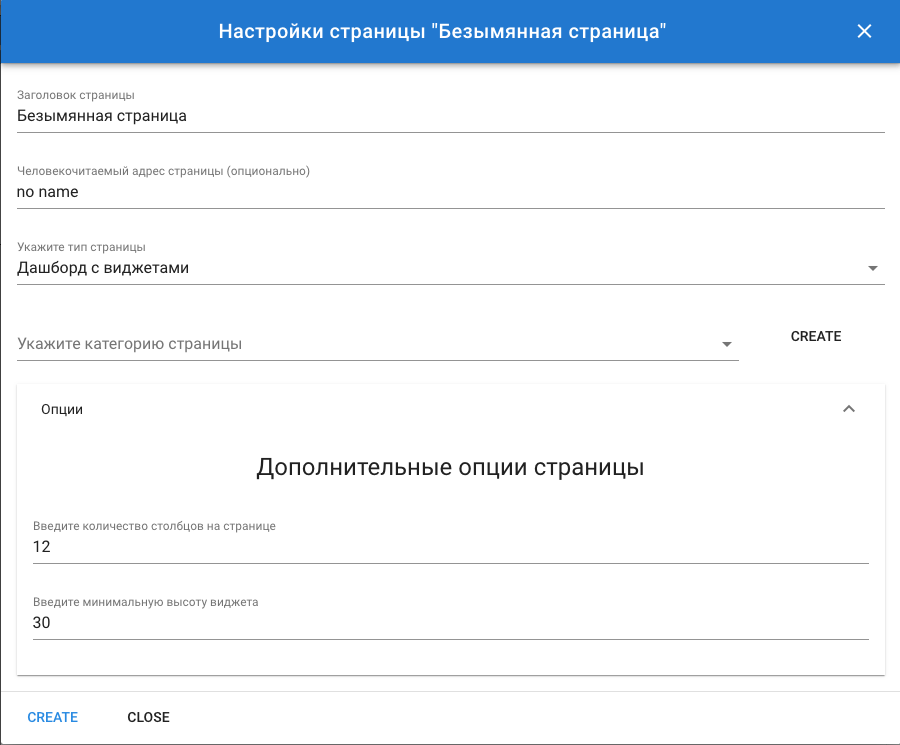 . Окно «Настройки страницы» - для создания дашборда с виджетамиПосле сохранения на странице можно будет создавать только виджеты для выбранного типа страницы.4.3.4.2.1. Количество столбцовВ блоке «Опции» в поле «Введите количество столбцов на странице» укажите целое число.После сохранения ширина страницы будет разбита на указанное количество столбцов.4.3.4.2.2. Высота виджетаВ блоке «Опции» в поле «Введите минимальную высоту виджета» укажите целое число.После сохранения минимально возможная высота виджета будет равна указанной.4.3.4.3. Настройка статической страницыПри создании страницы в поле «Укажите тип страницы» выбрать пункт «Статическая страница».Станут доступны настройки для выбранного типа страницы: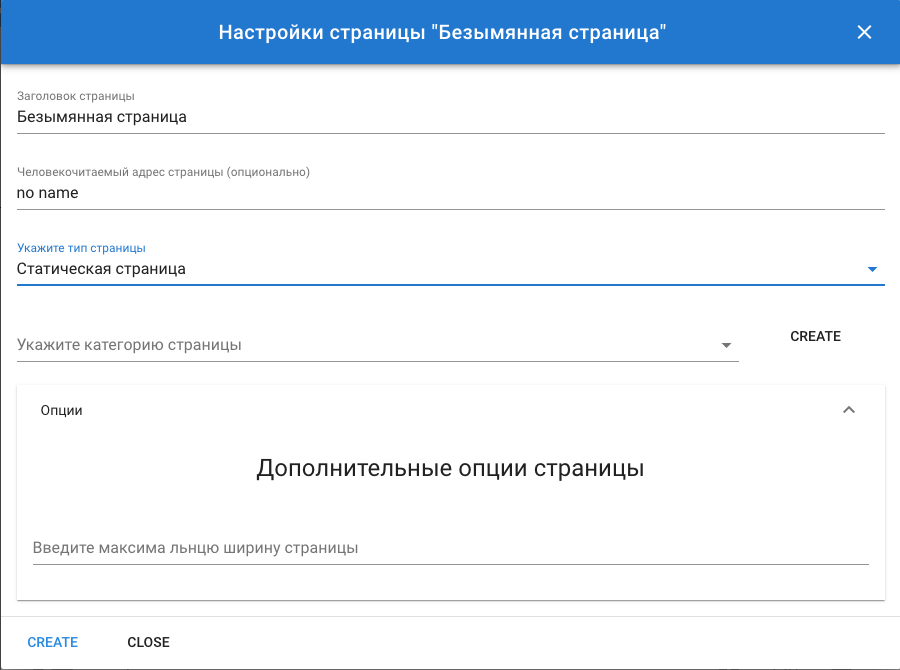 . Окно «Настройки страницы» - для создания статической страницыПосле сохранения на странице можно будет создавать только виджеты для выбранного типа страницы.4.3.4.3.1. Ширина страницыВ блоке «Опции» в поле «Введите максимальную ширину страницы» укажите целое число.После сохранения максимальная ширина страницы (и ширина блоков) будет равна указанной.4.3.4.4. Изменение настроек страницыДля изменения настроек станицы после её создания перейдите на нужную страницу.В меню рабочего стола нажмите иконку . Откроется окно «Настройки страницы»: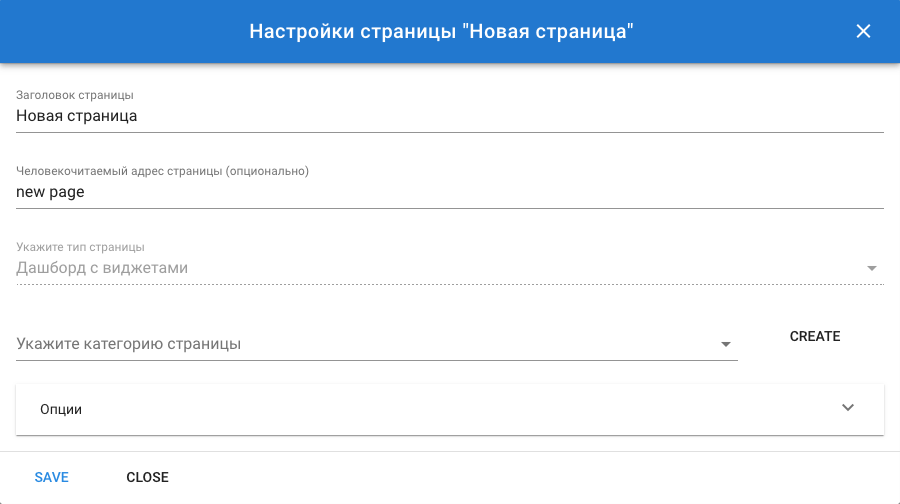 . Окно «Настройки страницы»Внесите необходимые изменения и нажмите кнопку «SAVE» для сохранения настроек.4.3.4.5. Создание категории страницыВ настройках страницы справа от поля «Укажите категорию страницы» нажмите кнопку «CREATE». Откроется окно создания категории: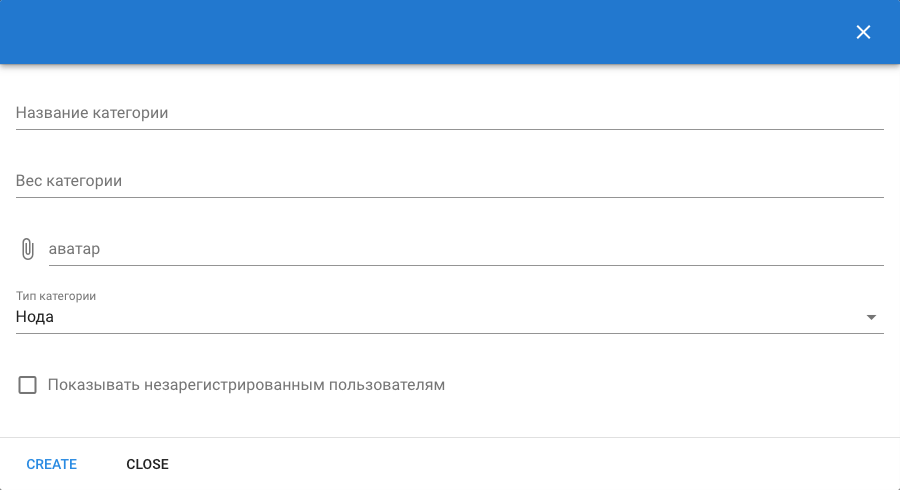 . Окно «Категория страницы» - для настроек типа категории «Нода»В поле «Название категории» введите текст названия.В поле «Вес категории» укажите целое число. Чем меньше число, тем выше в списке бокового меню будет расположена данная категория.В поле «аватар» выберите файл изображения.В поле «Тип категории» выберите один из вариантов:нода — категория, содержащая список включённых в неё страниц;ссылка — ссылка на внутреннюю или внешнюю страницу.По умолчанию выбран тип «Нода».Для типа «Ссылка»:в поле «Ссылка» укажите адрес страницы для перехода;активируйте поле «Внешняя ссылка» для перехода на внешнюю страницу.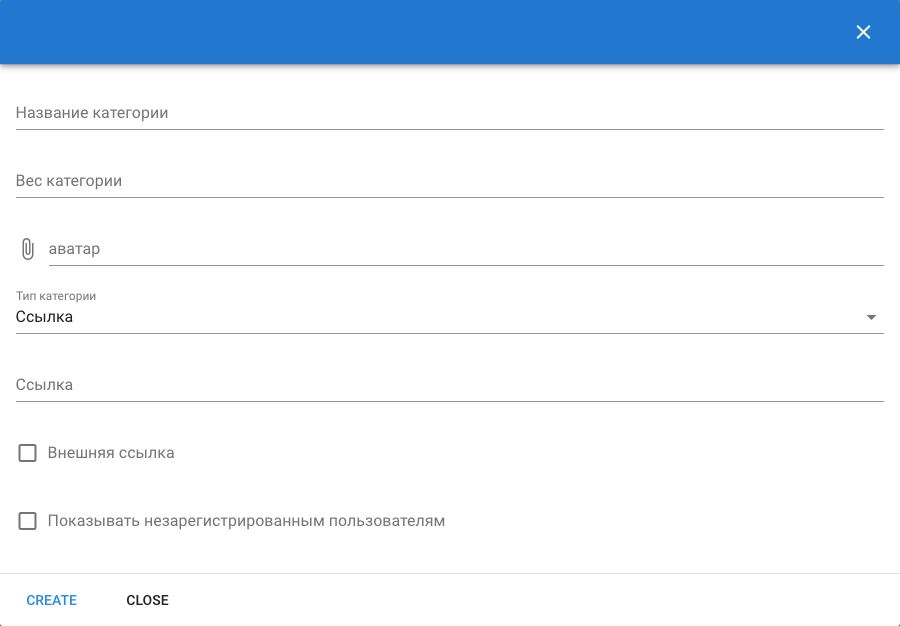 . Окно «Категория страницы» - для настроек типа категории «Ссылка»Активируйте поле «Показывать незарегистрированным пользователям», если предполагается доступ к каким-либо страницам для незарегистрированных пользователей.Для сохранения категории нажмите кнопку «CREATE».4.3.4.6. Поиск страницыВ шапке рабочего стола нажмите иконку . Откроется окно «Список страниц»:. Окно «Список страниц»В поле «Поиск» введите поисковый запрос. В списке отобразятся страницы, название которых релевантно введённому поисковому запросу: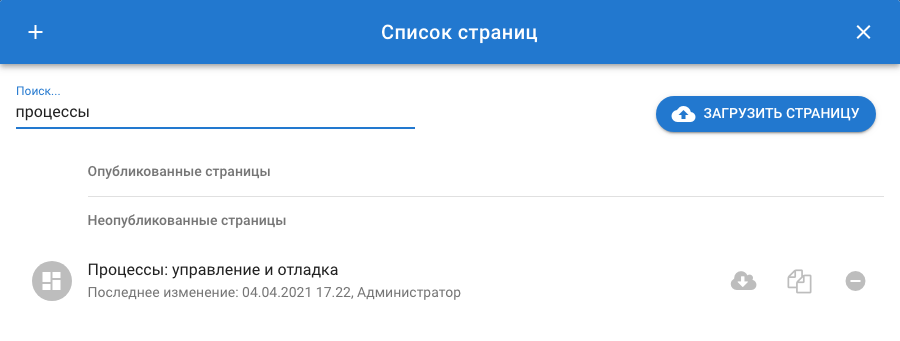 . Окно «Список страниц» - результаты поиска4.3.4.7. Выгрузка страницыВ шапке рабочего стола нажмите иконку . Откроется окно «Список страниц»:. Окно «Список страниц» - выгрузка страницыНажмите иконку  справа от нужной страницы. Начнётся загрузка файла выбранной страницы на жёсткий диск.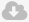 Страница выгружается в файл формата JSON.4.3.4.8. Загрузка страницыВ шапке рабочего стола нажмите иконку . Откроется окно «Список страниц»:. Окно «Список страниц» - загрузка страницыНажмите кнопку «Загрузить страницу». Откроется окно «Загрузить страницу»: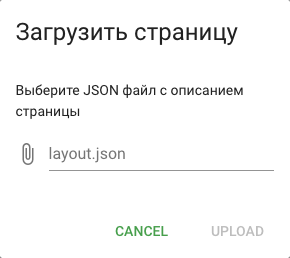 . Окно «Загрузить страницу»Нажмите на поле «Выберите JSON файл с описанием страницы» и выберите файл для загрузки. Нажмите кнопку «UPLOAD»После загрузки откроется окно с настройками загруженной страницы.4.3.4.9. Копирование страницыВ шапке рабочего стола нажмите иконку . Откроется окно «Список страниц»:. Окно «Список страниц» - копирование страницыНажмите иконку  справа от нужной страницы.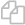 После копирования в браузере откроется созданная страница с префиксом «Копия».4.3.4.10. Удаление страницыВ шапке рабочего стола нажмите иконку . Откроется окно «Список страниц»:. Работа с окном «Список страниц» - удаление страницыНажмите иконку  справа от нужной страницы. Появится окно «Удалить страницу»: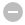 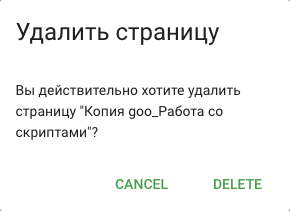 . Подтверждение удаления страницыНажмите кнопку «DELETE». Список страниц обновится.4.3.4.11. Открытие страницыВ шапке рабочего стола нажмите иконку . Откроется окно «Список страниц»:. Окно «Список страниц»Кликните по нужной странице. В браузере откроется выбранная страница.4.3.4.12. Сохранение настроек страницыНаходясь в режиме редактирования рабочего стола в меню рабочего стола нажмите иконку . Рабочий стол будет сохранен с текущими настройками страницы.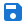 Чтобы выйти из режима редактирования без сохранения изменений, обновите страницу браузера.4.3.5. Создание и настройка виджетов для дашборда с виджетамиПредусловие:необходимо авторизоваться с учётной записью пользователя Администратор;необходимо перейти в режим редактирования рабочего стола;необходимо перейти на страницу типа «Дашборд с виджетами».4.3.5.1. Создание и общие настройкиВ шапке рабочего стола нажмите иконку . На рабочем столе появится новый виджет: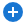 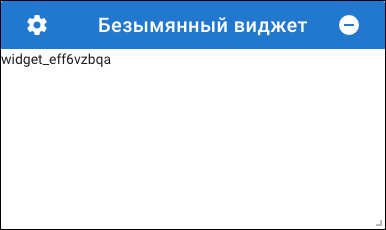 . Внешний вид созданного виджетаДля перехода к настройкам виджета в шапке виджета нажмите иконку . Откроется окно «Настройки виджета»: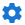 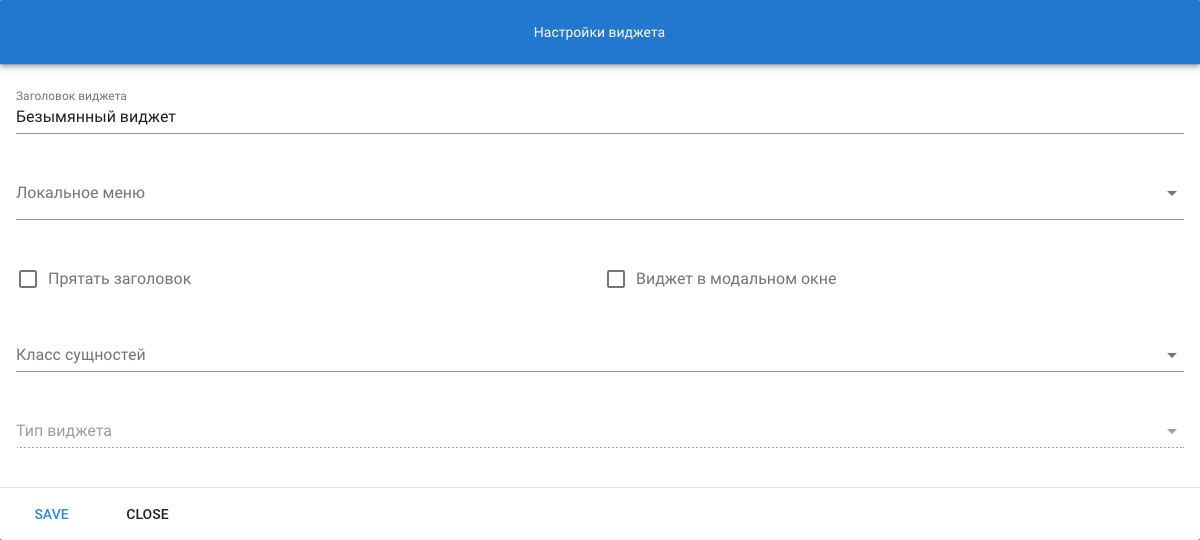 . Общие настройки виджета4.3.5.1.1. Заголовок виджетаВ настройках виджета в поле «Заголовок виджета» введите текст заголовка.По умолчанию виджет имеет заголовок «Безымянный виджет».4.3.5.1.2. Локальное менюВ настройках виджета в поле «Локальное меню» выберите из выпадающего списка один или несколько процессов.После сохранения настроек в шапке виджета появится иконка локального меню .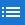 При нажатии на иконку локального меню откроется список с выбранными процессами. Процессы будут доступны для запуска.4.3.5.1.3. Отображение заголовкаВ настройках виджета активируйте поле «Прятать заголовок».После сохранения:в режиме редактирования — шапка виджета видна;в режиме просмотра — шапка виджета скрыта.4.3.5.1.4. Открытие в модальном окнеВ настройках виджета активируйте поле «Виджет в модальном окне».После сохранения:в режиме редактирования — виджет виден и закреплён внизу экрана;в режиме просмотра — виджет скрыт.Виджет будет открыт в модальном окне при нажатии на кнопку в виджете кнопок со ссылками (при наличии соответствующих настроек).4.3.5.1.5. Класс сущностейВ поле «Класс сущностей» выберите класс данных, экземпляры которого будут отображаться в виджете.Выбор класса сущностей зависит от типа виджета.4.3.5.1.6. Тип виджетаВ поле «Тип виджета» выберите тип виджета.Выполните настройку виджета согласно типу (см. разделы 2.5.2. – 2.5.14.).4.3.5.2. Настройка виджета Меню действий1. В поле «Класс сущностей» выберите класс «EDF_PoolModel». Поле «Тип виджета» станет активным.2. В поле «Тип виджета» выберите пункт «Меню действий». Появится дополнительный блок «Опции»:3. В блоке «Опции» в поле «Обновлять каждые 60 секунд»:проставьте флажок (по умолчанию), чтобы виджет обновлял данные каждые 60 секунд;снимите флажок, чтобы убрать обновление виджета.4.3.5.3. Настройка виджета списка Задач1. В поле «Класс сущностей» выберите класс «EDF_ProcessStep». Поле «Тип виджета» станет активным.2. В поле «Тип виджета» выберите пункт «Виджет списка Задач». Появится дополнительный блок «Опции»:3. Настройте поле «Выделять первый элемент после загрузки» (см. раздел 4.2.5.15.1.).4. Настройте поле «Параметры сортировки» (см. раздел 4.2.5.15.2.).5. Поле «Заголовок» не активно. Атрибут для отображения в заголовке элемента списка задач задан по умолчанию (name) и не может быть заменён.В поле «Префикс» введите текст префикса для заголовка.6. В поле «Подзаголовок» выберите атрибут для отображения в подзаголовке элемента списка задач. Поле «Префикс» станет активно.В поле «Префикс» введите текст префикса для подзаголовка.7. В поле «Метка» выберите атрибут для отображения в качестве метки элемента списка задач. Поле «Префикс» станет активно.В поле «Префикс» введите текст префикса для метки.8. При необходимости выполните обновление модели.В блоке «Опции» нажмите кнопку «Обновить модель».После нажатия будет обновлён список атрибутов для выбора в полях «Подзаголовок» и «Метка».4.3.5.4. Настройка виджета Задачи1. В поле «Класс сущностей» выберите класс «EDF_ProcessStep». Поле «Тип виджета» станет активным.2. В поле «Тип виджета» выберите пункт «Виджет Задачи». Появится дополнительный блок «Опции»:3. Настройте поле «Показывать имена сущностей» (см. раздел 4.2.5.15.3.).4. Настройте поле «Выберите источник данных» (см. раздел 4.2.5.15.4.).4.3.5.5. Настройка виджета выполненной Задачи1. В поле «Класс сущностей» выберите класс «EDF_ProcessStep». Поле «Тип виджета» станет активным.  2. В поле «Тип виджета» выберите пункт «Виджет выполненной Задачи». Появится дополнительный блок «Опции»:3. Настройте поле «Показывать имена сущностей» (см. раздел 4.2.5.15.3.).4. Настройте поле «Выберите источник данных» (см. раздел 4.2.5.15.4.).4.3.5.6. Настройка виджета Моношага1. В поле «Класс сущностей» выберите класс «EDF_ProcessStep». Поле «Тип виджета» станет активным.2. В поле «Тип виджета» выберите пункт «Виджет Моношага». Появится дополнительный блок «Опции»:3. Настройте поле «Показывать имена сущностей» (см. раздел 4.2.5.15.3.).4. Настройте поле «Выберите процесс для запуска» (см. раздел 4.2.5.15.5.).5. Настройте поле «Привязать к другому виджету» (см. раздел 4.2.5.15.6.).6. Настройте переадресацию (см. раздел 4.2.5.15.7.).7. Настройте отображение атрибутов (см. раздел 4.2.5.15.8.).8. При необходимости выполните обновление модели.В блоке «Опции» нажмите кнопку «Обновить модель».После нажатия будет сброшен порядок расположения атрибутов, а также значения и настройки полей Custom name, Value from, Read only, Checked.4.3.5.7. Настройка виджета Автошага1. В поле «Класс сущностей» выберите класс «EDF_ProcessStep». Поле «Тип виджета» станет активным.2. В поле «Тип виджета» выберите пункт «Виджет Автошага». Появится дополнительный блок «Опции»:3. Настройте поле «Показывать имена сущностей» (см. раздел 4.2.5.15.3.).4. Настройте поле «Выберите процесс для запуска» (см. раздел 4.2.5.15.5.).5. Настройте поле «Привязать к другому виджету» (см. раздел 4.2.5.15.6.).6. Настройте переадресацию (см. раздел 4.2.5.15.7.).7. Настройте отображение атрибутов (см. раздел 4.2.5.15.8.).8. При необходимости выполните обновление моделиВ блоке «Опции» нажмите кнопку «Обновить модель».После нажатия будет сброшен порядок расположения атрибутов, а также значения и настройки полей Custom name, Value from, Read only, Checked.4.3.5.8. Настройка виджета таблицы сущностей1. В поле «Класс сущностей» выберите нужный класс. Поле «Тип виджета» станет активным.2. В поле «Тип виджета» выберите пункт «Виджет таблицы сущностей». Появится дополнительный блок «Опции»:3. Настройте поле «Выделять первый элемент после загрузки» (см. раздел 4.2.5.15.1.).4. Настройте поле «Показывать только созданные пользователем сущности» (см. раздел 4.2.5.15.9.).5. Настройте поле «Автоматически обновлять виджет» (см. раздел 4.2.5.15.10.)6. В поле «Выберите количество строк на странице» выберите значение: 5, 15, 25.По умолчанию количество строк равно 5.7. Настройте поле «Привязать к другому виджету» (см.  раздел 4.2.5.15.11.).8. Настройте блок «Параметры фильтрации» (см. раздел 4.2.5.15.12.).9. Настройте поле «Параметры сортировки» (см. раздел 4.2.5.15.2.).10. Настройте отображение атрибутов (см. раздел 4.2.5.15.13.).11. При необходимости выполните обновление моделиВ блоке «Опции» нажмите кнопку «Обновить модель».После нажатия будет сброшен порядок расположения атрибутов, а также значения и настройки полей Custom name, Checked, Replace.4.3.5.9. Настройка виджета списка сущностей1. В поле «Класс сущностей» выберите нужный класс. Поле «Тип виджета» станет активным.2. В поле «Тип виджета» выберите пункт «Виджет списка сущностей». Появится дополнительный блок «Опции»:3. Настройте поле «Выделять первый элемент после загрузки» (см. раздел 4.2.5.15.1.).4. Настройте поле «Показывать только созданные пользователем сущности» (см. раздел 4.2.5.15.9.).5. Настройте поле «Автоматически обновлять виджет» (см. раздел 4.2.5.15.10.)6. В поле «Выберите количество строк на странице» выберите значение: 10, 25, 50.По умолчанию количество строк равно 10.7. Настройте поле «Привязать к другому виджету» (см.  раздел 4.2.5.15.11.).8. Настройте блок «Параметры фильтрации» (см. раздел 4.2.5.15.12.).9. Настройте поле «Параметры сортировки» (см. раздел 4.2.5.15.2.).10. В поле «Заголовок» выберите атрибут для отображения в заголовке элемента списка. Поле «Префикс» станет активно.В поле «Префикс» введите текст префикса для заголовка.11. В поле «Подзаголовок» выберите атрибут для отображения в подзаголовке элемента списка. Поле «Префикс» станет активно.В поле «Префикс» введите текст префикса для подзаголовка.12. В поле «Метка» выберите атрибут для отображения в качестве метки элемента списка. Поле «Префикс» станет активно.В поле «Префикс» введите текст префикса для метки.13. При необходимости выполните обновление модели.В блоке «Опции» нажмите кнопку «Обновить модель».После нажатия будет обновлён список атрибутов для выбора в полях «Заголовок», «Подзаголовок», «Метка».4.3.5.10. Настройка виджета карточки сущности1. В поле «Класс сущностей» выберите класс. Поле «Тип виджета» станет активным.2. В поле «Тип виджета» выберите пункт «Виджет карточки сущности». Появится дополнительный блок «Опции»:3. Настройте поле «Показывать имена сущностей» (см. раздел 4.2.5.15.3.).4. Настройте поле «Выберите источник данных» (см. раздел 4.2.5.15.15.).5. Настройте отображение атрибутов (см. раздел 4.2.5.15.13.).6. При необходимости выполните обновление моделиВ блоке «Опции» нажмите кнопку «Обновить модель».После нажатия будет сброшен порядок расположения атрибутов, а также значения и настройки полей Custom name, Checked, Replace.4.3.5.11. Настройка виджета линейной диаграммы1. В поле «Класс сущностей» выберите нужный класс. Поле «Тип виджета» станет активным.2. В поле «Тип виджета» выберите пункт «Виджет линейной диаграммы». Появится дополнительный блок «Опции»:3. Настройте поле «Автоматически обновлять виджет» (см. раздел 4.2.5.15.10.)4. В поле «Выберите количество точек на графике» выберите значение: 10, 25, 50.По умолчанию количество точек равно 10.5. В поле «Введите высоту графика» укажите целое число.По умолчанию высота графика равна 400.6. Настройте поле «Привязать к другому виджету» (см.  раздел 4.2.5.15.11.).7. Настройте блок «Параметры фильтрации» (см. раздел 4.2.5.15.12.).8. Настройте поле «Параметры сортировки» (см. раздел 4.2.5.15.2.).9. В поле «Выберите числовое поле» выберите атрибут, значения которого будут отображаться на графике.Для выбора доступны только атрибуты с типом данных number.10. В поле «Пользовательское название поля» введите пользовательское название атрибута.11. При необходимости выполните обновление модели.В блоке «Опции» нажмите кнопку «Обновить модель».После нажатия будет обновлён список атрибутов для выбора в поле «Выберите числовое поле».4.3.5.12. Настройка виджета кнопок со ссылками1. В поле «Класс сущностей» выберите любой класс. Поле «Тип виджета» станет активным.2. В поле «Тип виджета» выберите пункт «Виджет кнопок со ссылками». Появится дополнительный блок «Опции»:3. Настройте поле «Выберите источник данных» (см. раздел 4.2.5.15.14.).4. В поле «Вертикальное расположение кнопок»:проставьте флажок, чтобы кнопки располагались вертикально;снимите флажок (по умолчанию), чтобы кнопки располагались горизонтально.5. В поле «Заголовок» введите текст заголовка кнопки.По умолчанию кнопка имеет заголовок «Новая кнопка».6. В поле выбора действия выберите один из вариантов:Переход по ссылке:в поле «Адрес перехода» введите ЧПУ внутренней страницы или URL внешней страницы, на которую будет произведён переход при нажатии на кнопку;в поле «Адрес перехода» к ЧПУ добавьте необходимый параметр, который будет передан на страницу перехода при нажатии на кнопку;активируйте поле «Внешняя ссылка», если указали URL внешней страницы.Запуск процесса:в поле «Выберите процесс для запуска» выберите процесс, который будет запущен при нажатии на кнопку;активируйте поле «Передавать имя и ID связанной сущности», чтобы имя и ID связанной сущности были переданы при запуске процесса (поле неактивно при выборе источника данных «Не привязывать к виджету»);Вызов модального окна:В поле «Выберите процесс для запуска» выберите виджет, который будет открыт в модальном окне (для выбора доступны только виджеты, которые настроены как «виджет в модальном окне»).7. Для добавления кнопки нажмите кнопку «Добавить кнопку». Будет добавлен сегмент для настройки новой кнопки8. Для удаления кнопки нажмите кнопку «Удалить кнопку». Будет удалён последний сегмент для настройки кнопки.9. Для изменения порядка кнопок потяните за иконку  вверх/вниз и переместите кнопку в нужное положение.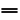 10. При необходимости выполните обновление моделиВ блоке «Опции» нажмите кнопку «Обновить модель».После нажатия будет обновлён список атрибутов для передачи параметра («Доступные поля»).4.3.5.13. Настройка виджета фильтрации1. В поле «Класс сущностей» выберите нужный класс. Поле «Тип виджета» станет активным.2. В поле «Тип виджета» выберите пункт «Виджет фильтрации». Появится дополнительный блок «Опции»:3. В поле «Горизонтальное расположение фильтров»:проставьте флажок, чтобы фильтры располагались горизонтально;снимите флажок (по умолчанию), чтобы фильтры располагались вертикально.4. В поле «Группировать фильтры»:проставьте флажок, для группировки фильтров;снимите флажок (по умолчанию), для отмены группировки.Группировка недоступна при горизонтальном расположении фильтров.5. В поле «Выберите мастер-виджет» выберите виджет, к которому будут применяться фильтры.6. В поле «Заголовок» введите текст заголовка фильтра.По умолчанию фильтр имеет заголовок «Новый фильтр».7. В поле «Выберите поле для фильтрации» выберите атрибут, по которому будет выполнятся фильтрация.Для выбора доступны атрибуты типа: checkbox, dropdown_link, radiobutton, text, text_area.Поле «Выберите тип фильтра» автоматически заполнится в соответствии с типом данных выбранного атрибута:поле ввода — для типа данных text, textarea;переключатель — для типа данных checkbox;радиокнопка — для типа данных radiobutton;выпадающий список — для типа данных dropdown_link (входящая связь).8. Для добавления фильтра нажмите кнопку «Добавить фильтр». Будет добавлен сегмент для настройки нового фильтра. Будет добавлен сегмент для настройки нового фильтра.9. Для удаления фильтра нажмите кнопку «Удалить фильтр». Будет удалён последний сегмент для настройки фильтра.10. При необходимости выполните обновление модели классаВ блоке «Опции» нажмите кнопку «Обновить модель».После нажатия будет обновлён список атрибутов для выбора в поле «Выберите поле для фильтрации».4.3.5.14. Настройка виджета фоновой картинки1. В поле «Класс сущностей» выберите любой класс. Поле «Тип виджета» станет активным.2. В поле «Тип виджета» выберите пункт «Виджет фоновой картинки». Появится дополнительный блок «Опции»:3. В блоке «Опции» кликните по пустому полю и выберите файл изображения.Рядом с полем отобразится превью картинки, а в самом поле отобразится название выбранного файла изображения.После сохранения в теле виджета будет отображаться загруженное изображение.4.3.5.15. Частные настройки виджетов4.3.5.15.1. Выделение первого элементаДоступно для: виджет списка Задач, виджет таблицы сущностей, виджет списка сущностейВ блоке «Опции» в поле «Выделять первый элемент после загрузки»:проставьте флажок, чтобы первый элемент в списке всегда находился в активном состоянии (был выделен);снимите флажок, чтобы отменить выделение первого элемента.4.3.5.15.2. Сортировка данныхДоступно для: виджет списка Задач, виджет таблицы сущностей, виджет списка сущностей, виджет линейной диаграммы.В блоке «Опции» в поле «Параметры сортировки» введите параметр, состоящий из названия атрибута и типа сортировки.Допустимые варианты:<название атрибута> ASC — прямой порядок сортировки по одному атрибуту;<название атрибута> ASC, …, <название атрибута> ASC — прямой порядок сортировки по нескольким атрибутам;<название атрибута> DESK — обратный порядок сортировки по одному атрибуту;<название атрибута> DESK, …, <название атрибута> DESK — обратный порядок сортировки по нескольким атрибутам;сочетание предыдущих вариантов.После сохранения элементы списка будут отсортированы согласно указанным параметрам.4.3.5.15.3. Отображения имени сущностиДоступно для: виджет Задачи, виджет выполненной Задачи, виджет Моношага, виджет Автошага, виджет карточки сущности.В блоке «Опции» в поле «Показывать имена сущностей»:проставьте флажок (по умолчанию), чтобы имя класса отображалось в виджете;снимите флажок, чтобы имя класса было скрыто.4.3.5.15.4. Выбор источника данных, вариант 1Доступно для: виджет Задачи, виджет выполненной Задачи.В блоке «Опции» в поле «Выберите источник данных» выберите один из вариантов ниже.1. Первый элемент — виджет будет отображать экземпляр класса с наименьшим значением идентификатора.2. Последний элемент — виджет будет отображать экземпляр класса с наибольшим значением идентификатора.3. Элемент из списка:3.1. в поле «Выберите Задачу» выберите соответствующий шаг процесса из списка;3.2. заполнить поле «Параметры фильтрации»;3.3. заполнить поле «Параметры сортировки» (см. раздел 4.2.5.15.2.).После сохранения виджет будет отображать карточку выбранного шага.4. Привязать к виджету:в поле «Выберите мастер-виджет» выберите виджет из списка.После сохранения виджет будет отображать карточку шага, выбранного в мастер-виджете.4.3.5.15.5. Выбор процесса для запускаДоступен для: виджета Моношаг, виджета Автошаг.В блоке «Опции» в поле «Выберите процесс для запуска» выбрать процесс из списка.Внизу блока «Опции» отобразятся атрибуты класса, экземпляр которого будет создан на первом шаге выбранного процесса.После сохранения в виджете отобразится карточка создаваемого экземпляра.4.3.5.15.6. Привязка к другому виджету, вариант 1Доступно для: виджет Моношага, виджет Автошага.1. В блоке «Опции» активируйте поле «Привязать к другому виджету». Появится поле «Выберите мастер-виджет».2. В поле «Выберите мастер-виджет» выберите виджет из списка.После выбора мастер-виджета в поле Value from (блок с атрибутами) будут дополнительно доступны для выбора атрибуты мастер-виджета.После сохранения в атрибуты виджета Моношага будут переданы значения атрибутов из экземпляра, выбранного в мастер-виджете, в соответствии с настройками поля Value from для атрибутов.4.3.5.15.7. ПереадресацияДоступно для: виджет Моношага, виджет Автошага.1. Внутренняя переадресация:В блоке «Опции» в поле «Адрес перехода» указать человекочитаемый адрес внутренней страницы. Для перехода на внутреннюю страницу для неё должен быть настроен человекочитаемый адрес.При завершении шага будет произведена переадресация на внутреннюю страницу согласно указанному адресу.2. Внешняя переадресация:В блоке «Опции» в поле «Адрес перехода» указать адрес внешней страницы.Активировать поле «Внешняя ссылка». Без активации данного поля будет произведён поиск внутренней страницы с указанным адресом.При завершении шага будет произведена переадресация на указанную внешнюю страницу.4.3.5.15.8. Отображение атрибутов, вариант 1Доступно для: виджет Моношга, виджет Автошага.1. В блоке «Опции» потяните вверх/вниз за иконку  слева от атрибута, чтобы переместить его в желаемое положение.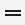 2. Поле «Field name». Изначальное название атрибута (Field name) задано в модели данных и не может быть изменено.3. В поле «Custom name» введите пользовательское название атрибута.4. В поле «Value from:» выберите один из вариантов:_userId — ID текущего пользователя;_dateNow — текущая дата и время (до минут);(параметры ниже доступные только при наличии связки с мастер-виджетом)_entityName — имя экземпляра, выбранного в мастер-виджете;_entityId — ID экземпляра, выбранного в мастер-виджете;_id — ID экземпляра, выбранного в мастер-виджете;один из атрибутов мастер-виджета — значение атрибута экземпляра, выбранного в мастер-виджете.После сохранения атрибут в виджете будет автоматически заполнен согласно выбранному параметру.5. Поля «Field type». Тип данных атрибута (Field type) задан в модели данных и не может быть изменён.6. В поле «Checked»:проставьте флажок (по умолчанию), чтобы атрибут отображался в виджете;снимите флажок, чтобы атрибут не отображался в виджете.4.3.5.15.9. Отображение данных с учётом ролиДоступно для: виджет таблицы сущностей, виджет списка сущностей.В блоке «Опции» в поле «Показывать только созданные пользователем сущности»:проставьте флажок, чтобы виджет отображал те экземпляры, которые были созданы текущим пользователем;снимите флажок (по умолчанию), чтобы виджет отображал все экземпляры.4.3.5.15.10. Автоматическое обновление виджетаДоступно для: виджет таблицы сущностей, виджет списка сущностей, виджет линейной диаграммы.1. В блоке «Опции» в поле «Автоматически обновлять виджет»:проставьте флажок, чтобы включить автоматическое обновление виджета;снимите флажок (по умолчанию), чтобы выключить автоматическое обновление.2. После включения функции появится поле «Укажите время обновления виджета в секундах». В поле ведите время в секундах.По умолчанию время обновления равно 60 секундам.4.3.5.15.11. Привязка к другому виджету, вариант 2Доступно для: виджет таблицы сущностей, виджет списка сущностей, виджет линейной диаграммы.1. В блоке «Опции» активируйте поле «Привязать к другому виджету»:2. В поле «Выберите поле» выберите атрибут, через который связывается текущий виджет.3. В поле «Выберите оператор» выбрать один из вариантов:= — значение атрибута равно значению атрибута в мастер-виджете;<> — значение атрибута не равно значению атрибута в мастер-виджете;!= — значение атрибута не равно значению атрибута в мастер-виджете;> — значение атрибута больше значения атрибута в мастер-виджете;>= — значение атрибута больше или равно значению атрибута в мастер-виджете;!> — значение атрибута не больше значения атрибута в мастер-виджете;< — значение атрибута меньше значения атрибута в мастер-виджете;<= — значение атрибута меньше или равно значению атрибута в мастер-виджете;!< — значение атрибута не меньше значения атрибута в мастер-виджете.4. В поле «Выберите мастер-виджет» выберите виджет, с которым будет связан текущий виджет.5. В поле «Выберите мастер-поле» выберите атрибут, через который связывается мастер-виджета.После сохранения виджет будет отображать экземпляры в зависимости от выбранного экземпляра в мастер-виджете и в соответствии с выбранным оператором.4.3.5.15.12. Фильтрация данныхДоступно для: таблица сущностей, список сущностей, линейная диаграмма.1. В блоке «Опции» в блоке «Параметры фильтрации» в поле «Имя поля» выберите атрибут, по значению которого будет производиться фильтрация элементов виджета. Поле «Оператор» станет активно.2. В поле «Оператор» выберите один из вариантов:= — значение атрибута равно значению атрибута в мастер-виджете;<> — значение атрибута не равно значению атрибута в мастер-виджете;!= — значение атрибута не равно значению атрибута в мастер-виджете;> — значение атрибута больше значения атрибута в мастер-виджете;>= — значение атрибута больше или равно значению атрибута в мастер-виджете;!> — значение атрибута не больше значения атрибута в мастер-виджете;< — значение атрибута меньше значения атрибута в мастер-виджете;<= — значение атрибута меньше или равно значению атрибута в мастер-виджете;!< — значение атрибута не меньше значения атрибута в мастер-виджете.IS NULL — атрибут имеет пустое значение;IS NOT NULL — атрибут имеет не пустое значение.3. В поле «Значение поля» введите значение.После сохранения элементы в виджете будут отфильтрованы с учётом выбранного оператора и указанного значения.4. Для добавления ещё одного сегмента фильтрации нажмите кнопку «Добавить сегмент».5. Заполните параметры фильтрации для нового сегмента аналогично пунктам 1-3.6. В поле между сегментами выберите один из вариантов:AND — значение атрибута удовлетворяет параметрам всех сегментов;OR — значение атрибута удовлетворяет параметрам хотя бы одного из сегментов.После сохранения элементы в виджете будут отфильтрованы в соответствии с параметрами, указанными во всех сегментах.7. Для удаления последнего сегмента нажмите кнопку «Удалить последний сегмент».4.3.5.15.13. Отображение атрибутов, вариант 2Доступно для: виджет таблицы сущности, виджет карточки сущности.1. В блоке «Опции» потяните вверх/вниз за иконку  слева от атрибута, чтобы переместить его в желаемое положение.2. Поле «Field name». Изначальное название атрибута (Field name) задано в модели данных и не может быть изменено.3. В поле «Custom name» введите пользовательское название атрибута.4. Поля «Field type». Тип данных атрибута (Field type) задан в модели данных и не может быть изменён.5. В поле «Checked»:проставьте флажок (по умолчанию), чтобы атрибут отображался в виджете;снимите флажок, чтобы атрибут не отображался в виджете.6. В поле «Replace» нажмите иконку . Появится модальное окно: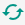 поле «Класс сущности» неактивно — по умолчанию выбран текущий класс;в поле «Заменить на поле» выберите атрибут текущего класса.Доступно для типа данных dropdown_link.После сохранения виджет будет заменять значения текущего атрибута значениями из выбранного атрибута.7. В поле «Replace» нажать иконку . Появится модальное окно: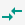 в поле «Класс сущности» выберите другой класс;в поле «Равно полю сущности» выберите связующий атрибут;в поле «Заменить на поле» выберите атрибут другого класса.Доступно для типа данных text_field.После сохранения виджет будет заменять значения текущего атрибута значениями из выбранного атрибута другого класса, связывая текущий и другой классы через связующий атрибут.4.3.5.15.14. Выбор источника данных, вариант 2Доступно для: виджет кнопок со ссылками.В блоке «Опции» в поле «Выберите источник данных» выберите один из вариантов ниже.1. Не привязывать к виджетам — виджет будет работать без привязки к другому виджету и сможет передавать только параметр по умолчанию (_userId).2. Первый элемент из списка с параметрами фильтрации:2.1. выполните настройку параметров фильтрации (см. раздел 2.5.15.12.);2.2. выполните настройку параметров сортировки (см. раздел 2.5.15.2.).Будет выбран экземпляр с наименьшим значением идентификатора среди всех экземпляров выбранного класса и в соответствии с указанными с параметрами фильтрации и сортировки.После сохранения виджет сможет передавать параметры из выбранного экземпляра.3. Последний элемент из списка с параметрами фильтрации:3.1. выполните настройку параметров фильтрации (см. раздел 2.5.15.12.);3.2. выполните настройку параметров сортировки (см. раздел 2.5.15.2.).Будет выбран экземпляр с наибольшим значением идентификатора среди всех экземпляров выбранного класса и в соответствии с указанными с параметрами фильтрации и сортировки.После сохранения виджет сможет передавать параметры из выбранного экземпляра.4. Элемент из списка:в поле «Выберите сущность» выберите экземпляр из списка.После сохранения виджет сможет передавать параметры из выбранного экземпляра.5. Привязать к виджету с той же моделью:в поле «Выберите мастер-виджет» выберите виджет из списка.После сохранения виджет сможет передавать параметры из экземпляра, выбранного в мастер-виджете.6. Привязать к виджету по полю:в поле «Выберите поле» выберите атрибут из списка — виджет будет связан с мастер-виджетом по выбранному атрибуту;в поле «Выберите оператор» выберите оператор — характер связи между атрибутами виджетов будет соответствовать выбранному оператору: для выбора доступен только вариант = (равно — значение атрибута равно значению атрибута в мастер-виджете);в поле «Выберите мастер-виджет» выберите виджет из списка — виджет будет связан с выбранным мастер-виджетом;в поле «Выберите мастер-поле» выберите атрибут из списка — мастер-виджет будет связан через выбранный атрибут.После сохранения виджет сможет передавать параметры из экземпляра, выбранного в мастер-виджете, в соответствии с выбранными параметрами.4.3.5.15.15. Выбор источника данных, вариант 3Доступно для: виджет карточки сущности.В блоке «Опции» в поле «Выберите источник данных» выберите один из вариантов ниже.1. Брать id из параметров страницы — виджет будет отображать карточку экземпляра, id которого был передан на страницу в качестве параметра.2. Первый элемент из списка с параметрами фильтрации:2.1. выполните настройку параметров фильтрации (см. раздел 2.5.15.12.);2.2. выполните настройку параметров сортировки (см. раздел 2.5.15.2.).После сохранения виджет будет отображать карточку выбранного экземпляра с наибольшим значением идентификатора среди всех экземпляров выбранного класса и в соответствии с параметрами фильтрации и сортировки.3. Последний элемент из списка с параметрами фильтрации:3.1. выполните настройку параметров фильтрации (см. раздел 2.5.15.12.);3.2. выполните настройку параметров сортировки (см. раздел 2.5.15.2.).После сохранения виджет будет отображать карточку выбранного экземпляра в соответствии с параметрами фильтрации и сортировки.4. Элемент из списка:в поле «Выберите сущность» выберите экземпляр из списка;После сохранения виджет будет отображать карточку выбранного экземпляра.5. Привязать к виджету с той же моделью:в поле «Выберите мастер-виджет» выберите виджет из списка;После сохранения виджет будет отображать карточку экземпляра, выбранного в мастер-виджете.6. Привязать к виджету по полю:в поле «Выберите поле» выберите атрибут из списка — виджет будет связан с мастер-виджетом по выбранному атрибуту;в поле «Выберите оператор» выберите оператор — характер связи между атрибутами виджетов будет соответствовать выбранному оператору: для выбора доступен только вариант = (равно — значение атрибута равно значению атрибута в мастер-виджете);в поле «Выберите мастер-виджет» выберите виджет из списка — виджет будет связан с выбранным мастер-виджетом;в поле «Выберите мастер-поле» выберите атрибут из списка — мастер-виджет будет связан через выбранный атрибут.После сохранения виджет будет отображать карточку экземпляра, выбранного в мастер-виджете, в соответствии с выбранными параметрами.4.3.5.16. Применение настроек виджетаДля применения настроек виджета в окне настроек нажмите кнопку «SAVE».Настройки виджета будут применены и видны/доступны в режиме редактирования.Для сохранения настроек необходимо выйти из режима редактирования, сохранив рабочий стол.При выходе из режима редактирования без сохранения настройки будут сброшены.4.3.5.17. Размер виджетаЧтобы изменить размеры виджета, потяните за правый нижний угол виджета. Размеры будут изменяться по горизонтали и вертикали в соответствии с движениями курсора.Чтобы зафиксировать текущий размер, отпустите угол виджета.4.3.5.18. Положение виджетаЧтобы изменить положение виджета на странице, потяните его за шапку и переместить в нужное положение.Чтобы зафиксировать положение виджета, отпустите его. Виджет примет указанное положение с учётом настройки страницы (кол-во столбцов, мин. высота виджета) и расположения других виджетов.4.3.5.19. Обновление данныхПредусловие: необходимо выйти в режим редактирования рабочего стол.В шапке виджета нажмите иконку . Содержимое виджета будет обновлено.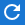 Доступно для виджетов: меню действий, список задач, выполненная задача, таблица сущностей, список сущностей, карточка сущности, линейная диаграмма.4.3.5.20. Сохранение данныхПредусловие: необходимо выйти в режим редактирования рабочего стол.В шапке виджета нажмите иконку . Появится уведомление «Задача успешно завершена».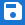 Заполненные в виджете данные будут сохранены без завершения шага.Доступно для виджета задачи.4.3.5.21. Фильтрация данныхПредусловие: необходимо выйти в режим редактирования рабочего стол.В шапке виджета нажмите иконку . Появится окно с параметрами фильтрации.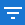 В окне заполните параметры фильтрации (см. раздел 4.2.5.15.12.).После сохранения содержимое виджета будет отфильтровано в соответствии с указанными параметрами.Доступно для виджетов: таблица сущностей, список сущностей.4.3.5.22. Локальное менюПредусловие: необходимо выйти в режим редактирования рабочего стол.В шапке виджета нажмите иконку . Раскроется список локального меню с доступными для запуска процессами.Для запуска процесса нажмите на него в списке.Доступно для виджетов всех типов.4.3.5.23. Удаление виджетаПредусловие: необходимо перейти в режим редактирования рабочего стол.В шапке виджета нажмите иконку . Виджет будет удалён со страницы.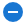 4.3.5.24. Сохранение настроек виджетаНаходясь в режиме редактирования рабочего стола в меню рабочего стола нажмите иконку . Рабочий стол будет сохранен с текущими настройками виджета.Чтобы выйти из режима редактирования без сохранения изменений, обновите страницу браузера.4.3.3. Создание и настройка виджетов для статической страницыПредусловие:необходимо авторизоваться с учётной записью пользователя Администратор;необходимо перейти в режим редактирования рабочего стола;необходимо перейти на страницу типа «Статическая страница».Виджеты статической страницы называются блоками, поэтому далее в описании виджеты статической страницы будут именоваться блоками.4.3.3.1. Создание и общие настройкиВ шапке рабочего стола нажмите иконку . На рабочем столе появится новый блок: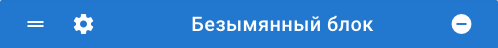 . Вид добавленного блокаДля перехода к настройкам в шапке блока нажмите иконку . Откроется окно «Настройки блока»: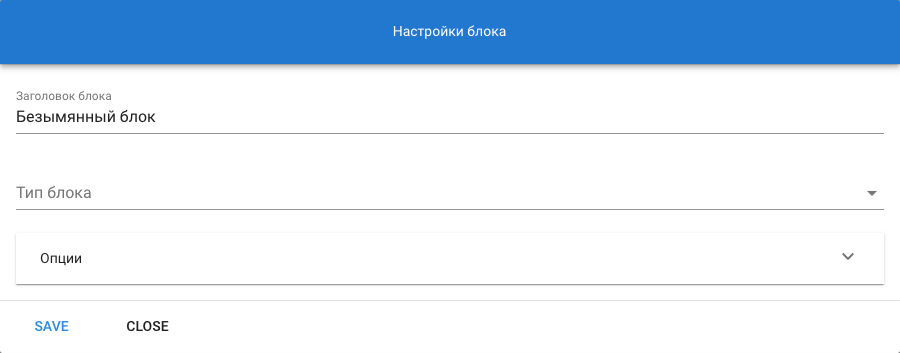 . Общие настройки блока4.3.3.1.1. Заголовок блокаВ настройках блока в поле «Заголовок блока» введите текст заголовка.По умолчанию блок имеет заголовок «Безымянный блок».После сохранения заголовок блока изменится на заданный. В режиме редактирования шапка блока видна, в режиме просмотра — скрыта.4.3.3.1.2. Тип блокаВ поле «Тип блока» выберите тип блока.Выполните настройку блока согласно типу (см. разделы 4.2.6.2. – 4.2.6.3.).4.3.3.1.3. Применение настроек блокаДля применения настроек блока нажмите кнопку «SAVE».Настройки блока будут применены и видны/доступны в режиме редактирования.Для сохранения настроек необходимо выйти из режима редактирования, сохранив рабочий стол.При выходе из режима редактирования без сохранения настройки будут сброшены.4.3.3.1.4. Порядок расположения блоковЧтобы изменить вертикальный порядок расположения блоков на странице потяните блок за иконку  в шапке и переместите его вверх или вниз в нужное положение.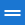 Отпустите, чтобы зафиксировать положение блока.4.3.3.2. Настройка простого текстового блока1. В поле «Тип блока» выберите «Простой текстовый блок». Станет доступен дополнительный блок «Опции»: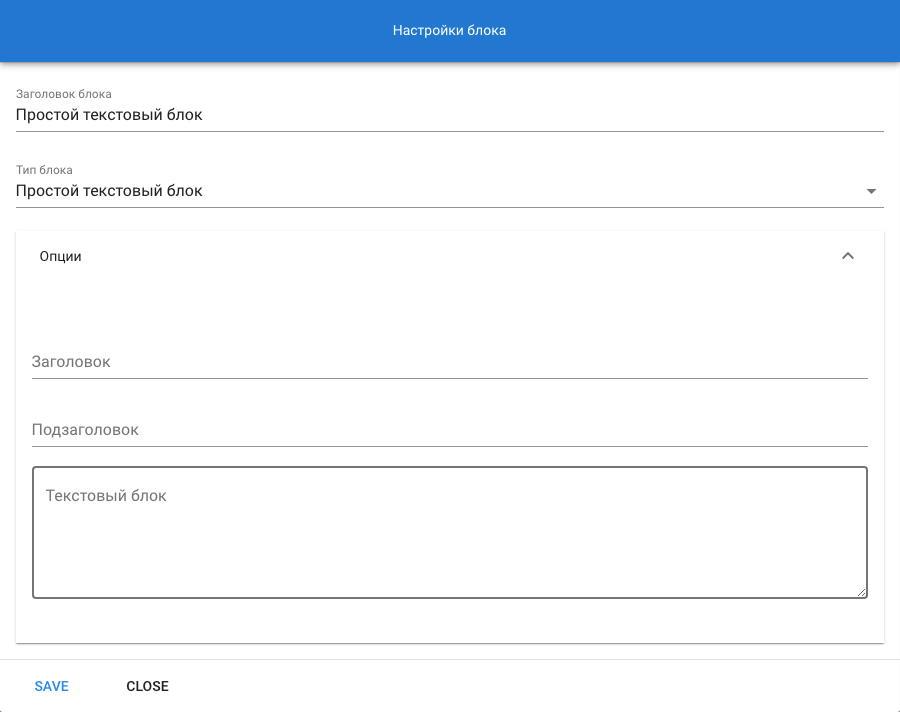 . Настройки текстового блока2. В поле «Заголовок» введите текст заголовка.После сохранения в теле блока будет отображаться заданный заголовок.3. В поле «Подзаголовок» введите текст подзаголовка.После сохранения в теле блока будет отображаться заданный подзаголовок.4. В поле «Текстовый блок» введите основной текст.После сохранения в теле блока будет отображаться заданный текст.4.3.3.3. Настройка простого HTML блока1. В поле «Тип блока» выберите «Простой HTML блок». Станет доступен дополнительный блок «Опции»: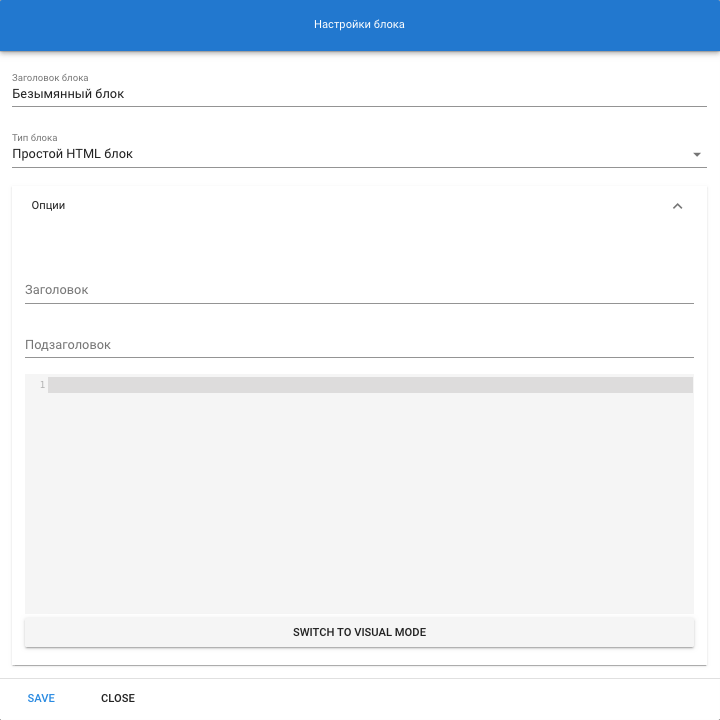 . Настройки HTML-блока2. В поле «Заголовок» введите текст заголовка.После сохранения в теле блока будет отображаться заданный заголовок.3. В поле «Подзаголовок» введите текст подзаголовка.После сохранения в теле блока будет отображаться заданный подзаголовок.4. В следующем поле введите html-текст.Для переключения в режим визуального редактора нажмите кнопку «SWITCH TO VISUAL MODE».Для возвращения в режим текстового редактора нажмите кнопку «SWITCH TO TEXT MODE».После сохранения в теле блока будет отображаться заданный html-текст.4.3.3.4. Удаление блокаПредусловие: необходимо перейти в режим редактирования рабочего стол.В шапке блока нажмите иконку . Блок будет удалён со страницы.4.3.3.5. Сохранение настроек блокаНаходясь в режиме редактирования рабочего стола в меню рабочего стола нажмите иконку . Рабочий стол будет сохранен с текущими настройками блока.Чтобы выйти из режима редактирования без сохранения изменений, обновите страницу браузера.4.3.4. Создание и настройка рабочих столов4.3.4.1. Назначение рабочего столаВ шапке рабочего стола нажмите иконку . Откроется боковое меню.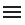 В боковом меню нажмите «Сохранить рабочий стол». Откроется окно «Сохранить рабочий стол».В окне «Сохранить рабочий стол» в поле «Имя рабочего стола» выберите роль из списка и нажмите кнопку «SAVE». Окно «Сохранить рабочий стол» закроется.Рабочий стол будет назначен для выбранной роли.4.3.4.2. Добавление страницы на рабочий столВ шапке рабочего стола нажмите иконку . Откроется окно «Список страниц».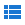 В списке страниц нажмите на нужную страницу. Появится уведомление «Страница успешно загружена». Загрузится выбранная страница.В шапке рабочего стола нажмите иконку . Откроется боковое меню.Выбранная страница присутствует в боковом меню в списке страниц текущего рабочего стола.Выполнить назначение текущего рабочего стола (см. раздел 4.2.7.1.).Текущий список страниц будет назначен для выбранной роли.4.3.4.3. Удаление страницы с рабочего столаВ шапке рабочего стола нажмите иконку . Откроется боковое меню.В боковом меню напротив удаляемой страницы нажмите иконку .Страница исчезнет из списка.Появится уведомление «Страница успешно загружена». Загрузится первая страница из списка страниц текущего рабочего стола.Выполнить назначение текущего рабочего стола (см. раздел 4.2.7.1.).Текущий список страниц будет назначен для выбранной роли.4.3.4.4. Выбор страницы «по умолчанию»В шапке рабочего стола нажмите иконку . Откроется боковое меню.В боковом меню в списке страниц кликните по нужной странице. Боковое меню закроется.Появится уведомление «Страница успешно загружена». Загрузится выбранная страница.Выполнить назначение текущего рабочего стола (см. раздел 4.2.7.1.).Страница «по умолчанию» установлена.В шапке рабочего стола нажмите иконку . Откроется боковое меню.В боковом меню нажмите иконку  «Домой». Боковое меню закроется.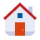 Появится уведомление «Страница успешно загружена». Загрузится страница по умолчанию.4.3.4.5. Переключение между страницами рабочего столаВ шапке рабочего стола нажмите иконку . Откроется боковое меню.В боковом меню кликните по нужной странице. Боковое меню закроется.Появится уведомление «Страница успешно загружена». Загрузится выбранная страница.4.3.4.6. Переключение между рабочими столамиВ шапке рабочего стола нажмите иконку . Откроется боковое меню.В боковом меню нажмите «Список рабочих столов». Откроется окно «Список рабочих столов».В списке рабочих столов кликните по названию нужной роли.Загрузится рабочий стол для выбранной роли.Модальное «Список рабочих столов» останется открытым поверх рабочего стола.4.3.4.7. Удаления рабочего столаВ шапке рабочего стола нажмите иконку .Откроется боковое меню.В боковом меню нажмите «Список рабочих столов». Откроется окно «Список рабочих столов».В списке рабочих столов нажать кнопку  напротив той роли, для которой нужно удалить рабочий стол. Откроется окно «Удалить рабочий стол».В окне удаления нажмите кнопку «DELETE».Название роли, для которой был удалён рабочий стол, исчезнет из списка рабочих столов.Модальное окно «Список рабочих столов» останется открыто.4.3.4.8. Переход в режим редактирования рабочего столаВ шапке рабочего стола нажмите иконку .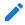 Рабочий стол перейдёт в режим редактирования.Шапка рабочего стола изменится:вместо кнопки  появится кнопка ;появится дополнительная кнопка .Виджеты рабочего стола станут доступны для редактирования.4.3.4.9. Сохранение рабочего стола / Переход в режим просмотраВ шапке рабочего стола нажмите иконку .Рабочий стол будет сохранен со всеми текущими настройками страниц и виджетов и вернётся в режим просмотра.4.4. Запуск и выполнение цифровой модели производственного процесса1. На странице «Процессы: управление и отладка» в виджете «Процессы для запуска» нажмите на нужный процесс. Запустится выбранный процесс. Если в процессе есть пользовательская задача, то она отобразится в виджете «Запущенные процессы»:. Пользовательская задача в виджете «Запущенные процессы»Скрипт-задача и сервисная задача будут отработаны Системой без участия веб-интерфейса.2. В виджете «Запущенные процессы» нажмите на нужную задачу. В виджете Задачи (посередине) отобразится карточка исходящего объекта данных, соответствующего выбранной задаче:. Карточка исходящего объекта, подлежащая заполнениюПри наличии исходящего входящего объекта данных для выбранной задачи, она будет отображена в том же виджете (выделен жёлтым цветом). Чтобы развернуть карточку входящего объекта данных кликните по его названию:. Развернутая карточка входящего объекта данных3. Заполните поля в карточке объекта данных в соответствии с их типом данных и настроек:. Заполненные поля карточки4. Завершите шаг, нажав на кнопку в конце карточки. Задача будет завершена и пропадёт из списка задач. Процесс перейдёт к следующему шагу.Аварийные ситуации5.1. Мероприятия по защите от отказов технических средствМероприятиями по защите технических средств предусмотрены:а) оснащение стоек с оборудованием механическими замками;б) проводка в кабельных лотках (каналах);в) организация системы контроля и управления доступом;г) организация видеонаблюдения;д) организация средств пожаротушения и пожарной сигнализации.Защита от отказа технических средств осуществляется также дублированием оборудования и организацией схемы переключения на резервные серверы.5.2. Мероприятия по защите программных средств и информационного обеспеченияПЦПП «Атлант» является информационной системой с доступом к веб-интерфейсу через использование сетей общего пользования, в том числе с учетом обмена информацией при территориально распределённых интегрируемых ИС.Таким образом, возникает необходимость контроля информационного взаимодействия ПЦПП «Атлант» с внешним миром. Защита осуществляется применением SSL-сертификатов и доступа по протоколу https.Для разграничения доступа к ресурсам и контроля информационных потоков между Системой и внешними сетями рекомендуется использовать специальные средства защиты – межсетевые экраны (т.н. файерволы и брэндмауэры).5.3. Мероприятия для защиты программных средствМероприятиями по защите программных средств предусмотрено разграничение доступа и прав пользователей с помощью паролей.Защита ПО подразумевает: а) доступ к ПО с разграничением прав пользователей с помощью паролей;б) разграничение доступа пользователей к информации (объектам доступа), включая разграничение доступа по ролям;в) регистрацию попыток нарушения правил разграничения доступа;г) автоматизированную идентификацию пользователей при обращении к ресурсам ПЦПП «Атлант»;д) регистрацию (логирование) входа/выхода пользователей в ПЦПП «Атлант»;е) протоколирование действий пользователей;ж) запрет на несанкционированное изменение конфигурации подсистем;з) обнаружение и удаление программных вирусов и вредоносных программ.5.4. Действия в других аварийных ситуацияхИнфраструктура центра обработки данных, где располагаются технические средства ПЦПП «Атлант», должна обеспечивать переключение технических средств на резервные источники электропитания при кратковременных отключениях основного электропитания технических средств.Рекомендации по освоениюВ данном разделе приведены рекомендации по освоению и эксплуатации, включая описание контрольного примера, правила его запуска и выполнения.6.1. Создание и выгрузка модели данных1. Создайте новый проект и в нём RDF-диаграмму (см. раздел 4.1).2. Создайте модель данных (см. раздел 4.1) как на рисунке ниже: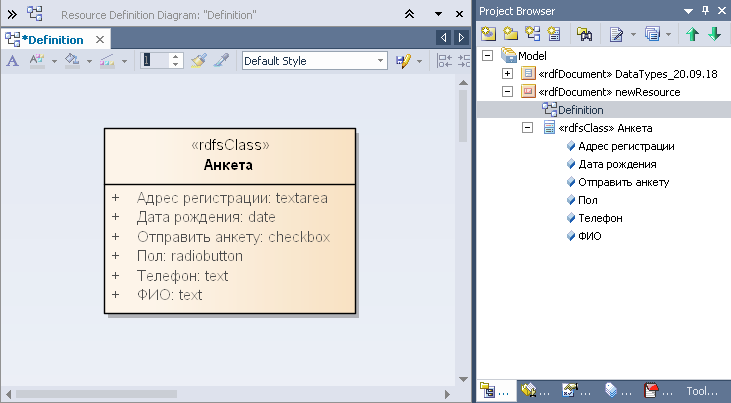 . Образец модели данных3. Настройте атрибуты следующим образом (см. раздел 4.1.1.2):3.1. атрибут: ФИО, тип данных: text; Tag: order, Value: 1;3.2. атрибут: Дата рождения, тип данных: date; Tag: order, Value: 2;3.3. атрибут: Пол, тип данных: radiobutton; Tag: order, Value: 3; Tag: values, Value: Ж,М;3.4. атрибут: Адрес регистрации, тип данных: textarea; Tag: order, Value: 4;3.5. атрибут: Телефон, тип данных: text; Tag: order, Value: 5; Tag: mask, Value: #(###)###-##-##;3.6. атрибут: Отправить анкету, тип данных: checkbox; Tag: action, Value: True.4. Экспортируйте модель данных в файл xml (см. раздел 4.1.2).6.2. Создание и выгрузка модели процесса1. Создайте BPMN-диаграмму (см. раздел 4.1).2. Создайте модель процесса (см. раздел 4.2) как на рисунке: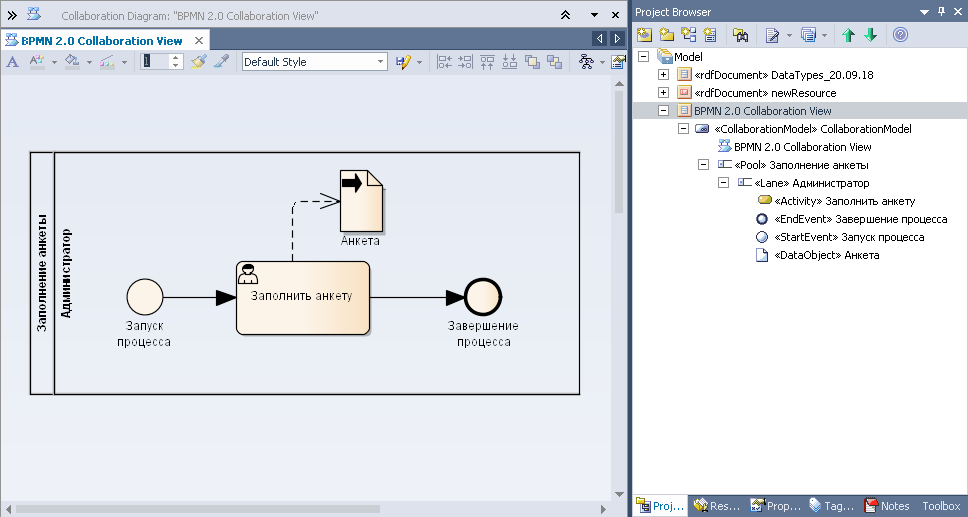 . Модель процесса3. Экспортируйте модель процесса в файл xml (см. раздел 4.2.2).6.3. Загрузка моделей в Систему1. В веб-интерфейсе запустите процесс «MMM — Загрузка модели».2. Выполните загрузку моделей (см. раздел 4.2.3).6.4. Выполнение процесса1. В веб-интерфейсе запустите загруженный процесс «Заполнение анкеты».2. Перейдите к шагу процесса и выполните задачу «Заполнить анкету». Завершите шаг.6.5. Просмотр результата1. В веб-интерфейсе в виджете «Процессы (EDF_Process)» выберите процесс «Заполнение анкеты».2. В виджете «Шаги процесса (EDF_ProcessStep)» в столбце «status» убедитесь, что все шаги процесса успешно выполнены.3.1. В виджете «Шаги процесса (EDF_ProcessStep)» выберите «Заполнить анкету». Убедитесь, что в виджете «Параметры шага» отображаются созданные данные: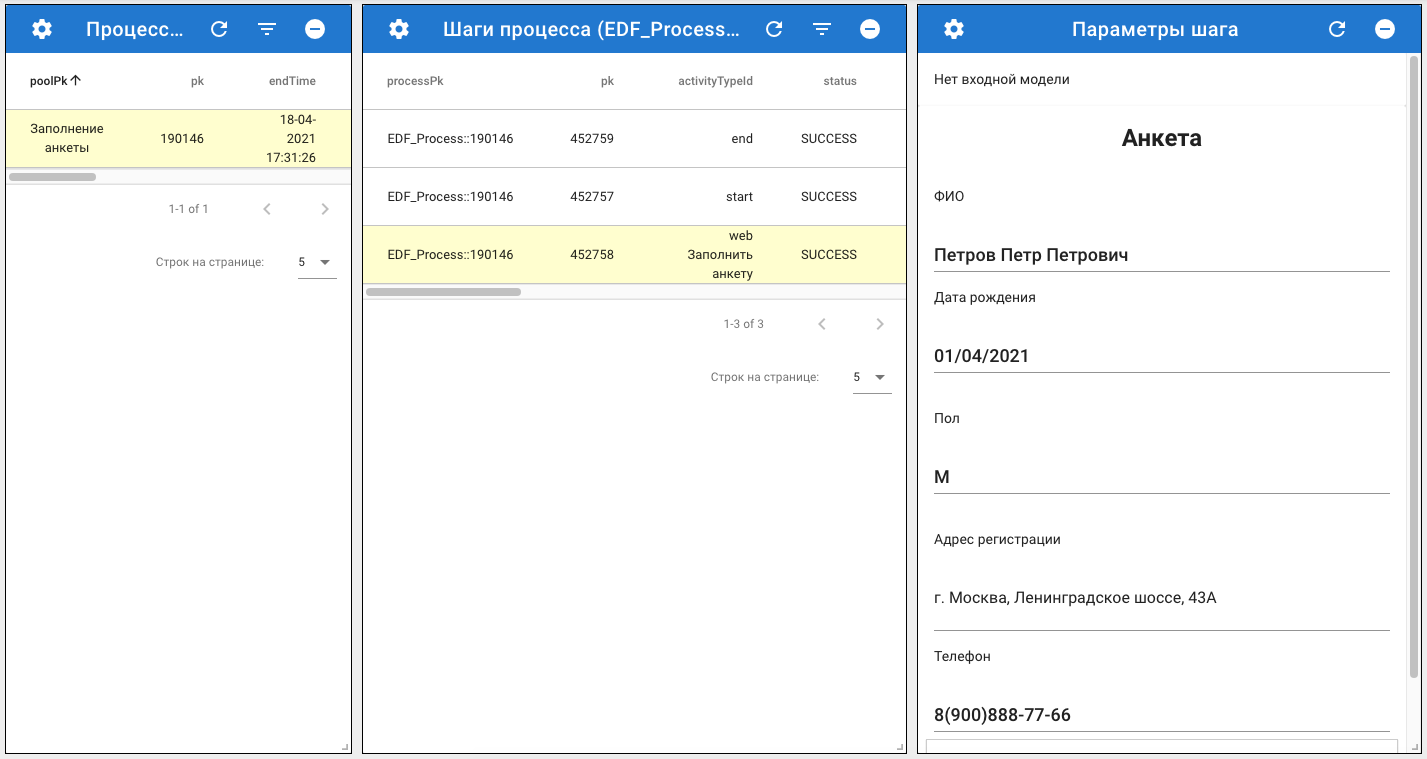 . Загруженный процесс «SEM – Загрузка скрипта»3.2. Создайте виджет таблицы сущностей для отображения класса «Анкета». Убедитесь, что в виджете отображаются созданные данные: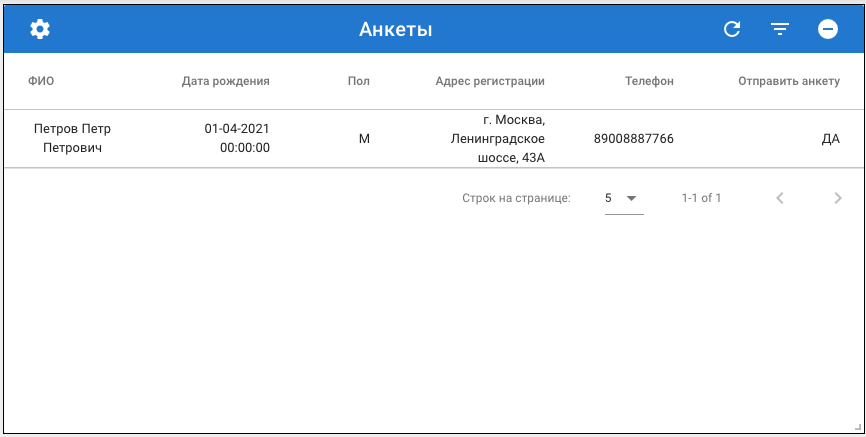 . В виджете отображаются созданные данныеУТВЕРЖДАЮГенеральный директорЗАО «АВК-Коммьюникейшнз»_____________ (Быченков В.М.)«25» февраля 2021 г.М.П.СОГЛАСОВАНОПервый заместитель Генерального директора_____________ (Бутяев Д.В.)«25» февраля 2021 г.РАЗРАБОТЧИКСтарший бизнес-аналитик_____________ (Ермаков И.А.)«25» февраля 2021 г.РАЗРАБОТЧИКПрограммист-почасовик_____________ (Косточкин Г.В.)«25» февраля 2021 г.РАЗРАБОТЧИКТестировщик ПО_____________ (Невзорова Е.Д.)«25» февраля 2021 г.Значение множественностиМножественность класса-источника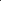 Множественность класса-цели0..1нетда1данет0..*нетдаТипВвод и вывод в веб-интерфейсеInitial ValueПримечанияcheckbox(флажок)Ввод: активировать или деактивировать поле.Вывод: активированное или деактивированное поле.False (или пустое поле)  checkbox по умолчанию будет неактивен. True  checkbox по умолчанию будет активен.При заполнении атрибута активированный checkbox будет имеет значение True, деактивированный — False.date(дата)Ввод: выбор из календаря.Вывод: текстовое поле.<не предусмотрено>Формат вывода по умолчанию  DD.MM.YYYY.Другой формат вывода задаётся через тэг format.file(файл)Ввод: модальное окно выбор файла.Вывод: ссылка для скачивания файла.<не предусмотрено>Имя файла не должно содержать кириллицу.geopoint(географические координаты)Ввод: выбор точки на карте.Вывод: текстовое поле<не предусмотрено>image(изображение)Ввод: модальное окно выбора файла.Вывод: изображение, путь к файлу<не предусмотрено>Просмотр изображения доступен только в виджете «карточка».link(ссылка)Ввод: ручной ввод с клавиатуры.Вывод: гиперссылка.<не предусмотрено>number(число)Ввод: ручной ввод с клавиатуры.Вывод: текстовое поле<не предусмотрено>Допустим ввод цифр 0-9 и символовradiobutton(переключатель)Ввод: активация поля (выбор) одного из вариантов.Вывод: переключательЗначение из списка тэга values. Указанное значение будет выбранным по умолчанию вариантом.Варианты для выбора задаются через тэг values.Формат ввода и вывода может быть изменён через тэг select.text(текстовая строка)Ввод: ручной ввод с клавиатуры.Вывод: текстовое поле.Произвольный текстТекст в однострочном формате.text_html(html текст)Ввод: ручной ввод с клавиатурыВывод: html-текст<не предусмотрено>Текст с применением HTML кода. textarea(текстовая область)Ввод: ручной ввод с клавиатуры.Вывод: текстовое поле.Произвольный текстТекст в многострочном формате.TagОписаниеПрименим к элементуПрименим к типу данныхValueactionПреобразовывает атрибут в кнопку, которая заполняет checkbox и завершает шаг.атрибутcheckboxTrueactionПример:в классе «Уведомление» для атрибута «Ознакомлен» (checkbox)Tag: actionValue: TrueПример:в классе «Уведомление» для атрибута «Ознакомлен» (checkbox)Tag: actionValue: TrueПример:в классе «Уведомление» для атрибута «Ознакомлен» (checkbox)Tag: actionValue: TrueПример:в классе «Уведомление» для атрибута «Ознакомлен» (checkbox)Tag: actionValue: TrueconstraintЗадаёт условие поведения атрибутов классакласс—Форма записи:IF («название мастер-атрибута»=«значение») THEN HIDE («название слэйв-атрибута»,...,«название слэйв-атрибута»)constraintПример для radiobutton:constraint1 = IF ("Тип профиля"="инвестор") THEN HIDE ("ИНН","ОГРН","Учредительная информация","Рейтинг активности")constraint2 = IF ("Тип профиля"="компания") THEN HIDE ("Тип инвестора")constraint3 = IF ("Тип профиля"="госорган") THEN HIDE ("ИНН","ОГРН","Учредительная информация","Рейтинг активности")Пример для checkbox:constraint = IF ("DD"="false") THEN HIDE ("Эксперт","Дата экспертизы")Пример для radiobutton:constraint1 = IF ("Тип профиля"="инвестор") THEN HIDE ("ИНН","ОГРН","Учредительная информация","Рейтинг активности")constraint2 = IF ("Тип профиля"="компания") THEN HIDE ("Тип инвестора")constraint3 = IF ("Тип профиля"="госорган") THEN HIDE ("ИНН","ОГРН","Учредительная информация","Рейтинг активности")Пример для checkbox:constraint = IF ("DD"="false") THEN HIDE ("Эксперт","Дата экспертизы")Пример для radiobutton:constraint1 = IF ("Тип профиля"="инвестор") THEN HIDE ("ИНН","ОГРН","Учредительная информация","Рейтинг активности")constraint2 = IF ("Тип профиля"="компания") THEN HIDE ("Тип инвестора")constraint3 = IF ("Тип профиля"="госорган") THEN HIDE ("ИНН","ОГРН","Учредительная информация","Рейтинг активности")Пример для checkbox:constraint = IF ("DD"="false") THEN HIDE ("Эксперт","Дата экспертизы")Пример для radiobutton:constraint1 = IF ("Тип профиля"="инвестор") THEN HIDE ("ИНН","ОГРН","Учредительная информация","Рейтинг активности")constraint2 = IF ("Тип профиля"="компания") THEN HIDE ("Тип инвестора")constraint3 = IF ("Тип профиля"="госорган") THEN HIDE ("ИНН","ОГРН","Учредительная информация","Рейтинг активности")Пример для checkbox:constraint = IF ("DD"="false") THEN HIDE ("Эксперт","Дата экспертизы")datenowЗаполняет атрибут сегодняшней датойатрибутdateTruefieldToFilter и linkedField(парные тэги)fieldToFilter. — определяет атрибут, по которому будут фильтроваться экземпляры класса.связь (направленная ассоциация)Присваивается связи между вторым фильтрующим классом и конечным классом.—В поле Value указывается наименование связи между двумя классами, фильтрующими третий класс.fieldToFilter и linkedField(парные тэги)linkedField — определяет атрибут, по которому будут фильтроваться экземпляры класса.связь (направленная ассоциация)Присваивается связи между вторым фильтрующим классом и конечным классом.—В поле Value указывается название связи, между фильтруемым классом и первым фильтрующим классом (по значению которого будет фильтроваться второй фильтрующий класс).fieldToFilter и linkedField(парные тэги)Пример:В классе «Адрес» нужно заполнить поля «Страна» и «Город». При выборе страны и города необходимо отфильтровать города по выбранной стране.Связь между классом «Адрес» и классом «Страна» является связью между первым фильтрующим классом и конечным классом. Название этой связи «Страна-адрес».Связь между классом «Адрес» и классом «Город» является связью между вторым фильтрующим классом и конечным классом. Название этой связи «Город-Адрес».Связь между классом «Страна» и классом «Город» является связью между первым и вторым фильтрующими классами. Название этой связи «Страна-Город».Для реализации фильтрации для связи «Город-Адрес» указываются тэги:Tag: fieldToFilterValue: Страна-ГородTag: linkedFieldValue: Страна-АдресПример:В классе «Адрес» нужно заполнить поля «Страна» и «Город». При выборе страны и города необходимо отфильтровать города по выбранной стране.Связь между классом «Адрес» и классом «Страна» является связью между первым фильтрующим классом и конечным классом. Название этой связи «Страна-адрес».Связь между классом «Адрес» и классом «Город» является связью между вторым фильтрующим классом и конечным классом. Название этой связи «Город-Адрес».Связь между классом «Страна» и классом «Город» является связью между первым и вторым фильтрующими классами. Название этой связи «Страна-Город».Для реализации фильтрации для связи «Город-Адрес» указываются тэги:Tag: fieldToFilterValue: Страна-ГородTag: linkedFieldValue: Страна-АдресПример:В классе «Адрес» нужно заполнить поля «Страна» и «Город». При выборе страны и города необходимо отфильтровать города по выбранной стране.Связь между классом «Адрес» и классом «Страна» является связью между первым фильтрующим классом и конечным классом. Название этой связи «Страна-адрес».Связь между классом «Адрес» и классом «Город» является связью между вторым фильтрующим классом и конечным классом. Название этой связи «Город-Адрес».Связь между классом «Страна» и классом «Город» является связью между первым и вторым фильтрующими классами. Название этой связи «Страна-Город».Для реализации фильтрации для связи «Город-Адрес» указываются тэги:Tag: fieldToFilterValue: Страна-ГородTag: linkedFieldValue: Страна-АдресПример:В классе «Адрес» нужно заполнить поля «Страна» и «Город». При выборе страны и города необходимо отфильтровать города по выбранной стране.Связь между классом «Адрес» и классом «Страна» является связью между первым фильтрующим классом и конечным классом. Название этой связи «Страна-адрес».Связь между классом «Адрес» и классом «Город» является связью между вторым фильтрующим классом и конечным классом. Название этой связи «Город-Адрес».Связь между классом «Страна» и классом «Город» является связью между первым и вторым фильтрующими классами. Название этой связи «Страна-Город».Для реализации фильтрации для связи «Город-Адрес» указываются тэги:Tag: fieldToFilterValue: Страна-ГородTag: linkedFieldValue: Страна-АдресformatОпределяет формат вывода данныхатрибутdateDD.MM.YYYYDD.MM.YYDD.MM.YYYY hh.mmYYYY.MM.DDYY.MM.DDДругие вариации значений тэга можно посмотреть в таблице moment.js в Iinternet.hideСкрывает атрибутатрибутсвязь (направленная ассоциация)—TruemaskОпределяет формат ввода данных из целых чиселатрибутtextСимвол для подстановки цифр при вводе  #Цифры от 0 до 9Круглые скобки  ()Знак минуса  −Знак плюса  +Символ для подстановки букв при вводе  A (только заглавные латинские буквы; минимум 2 и максимум 2 знака)maskПример для телефона:#(###)###-##-##Пример для паспорта:серия паспорта: ####номер паспорта: ######Пример для даты:##.##.#### (применяется при ручном вводе)Пример для IP адреса:###.###.###.###Пример для кода страны:AAПример для телефона:#(###)###-##-##Пример для паспорта:серия паспорта: ####номер паспорта: ######Пример для даты:##.##.#### (применяется при ручном вводе)Пример для IP адреса:###.###.###.###Пример для кода страны:AAПример для телефона:#(###)###-##-##Пример для паспорта:серия паспорта: ####номер паспорта: ######Пример для даты:##.##.#### (применяется при ручном вводе)Пример для IP адреса:###.###.###.###Пример для кода страны:AAПример для телефона:#(###)###-##-##Пример для паспорта:серия паспорта: ####номер паспорта: ######Пример для даты:##.##.#### (применяется при ручном вводе)Пример для IP адреса:###.###.###.###Пример для кода страны:AAmaxLengthОпределяет максимальное количество знаков для вводаатрибутtexttextareanumberцелое числоminLengthОпределяет минимальное количество знаков для вводаатрибутtexttextareanumberцелое числоorderОпределяет порядок отображения атрибутоватрибутсвязь (направленная ассоциация)—целое числоplaceholderОтображает в поле ввода текст-подсказку, который исчезает при вводе данных в полеатрибутtexttextareanumberтекст, который должен отображатьсяreadonlyЗапрещает редактировать атрибутатрибут—TrueregexpОпределяет обязательные условия ввода данныхатрибутtextДля ввода e-mail:^[-._a-z0-9]+@(?:[a-z0-9][-a-z0-9]+\.)+[a-z]{2,6}$requiredОпределяет обязательность заполненияатрибутсвязь (направленная ассоциация)—TrueselectОтображает атрибут как выпадающий список выбора (dropdownlist)атрибутradiobuttonTruetoIconОпределяет атрибут, по которому класс будет отображаться в веб-интерфейсе как иконка.классimage{название атрибута}toIconПример:для класса «Профиль участника», где атрибут «Логотип» типа image:Tag: toIconValue: {Логотип}Пример:для класса «Профиль участника», где атрибут «Логотип» типа image:Tag: toIconValue: {Логотип}Пример:для класса «Профиль участника», где атрибут «Логотип» типа image:Tag: toIconValue: {Логотип}Пример:для класса «Профиль участника», где атрибут «Логотип» типа image:Tag: toIconValue: {Логотип}toStringОпределяет атрибуты класса-источника, значения которых будут отображаться при выборе и после выбора из списка по связи ассоциациякласс—Форма записи:{точное название атрибута}Допустимо использовать: пробел, круглые скобки, дефис (минус), запятую, двоеточиеtoStringПример для класса «Спикер»:{ФИО}Пример для класса «Профиль участника»:{Название}Пример для класса «EDF_ACM_Role»:{name} ({public_id}){public_id} - {name}name: {name}, public_id: {public_id}Пример для класса «Спикер»:{ФИО}Пример для класса «Профиль участника»:{Название}Пример для класса «EDF_ACM_Role»:{name} ({public_id}){public_id} - {name}name: {name}, public_id: {public_id}Пример для класса «Спикер»:{ФИО}Пример для класса «Профиль участника»:{Название}Пример для класса «EDF_ACM_Role»:{name} ({public_id}){public_id} - {name}name: {name}, public_id: {public_id}Пример для класса «Спикер»:{ФИО}Пример для класса «Профиль участника»:{Название}Пример для класса «EDF_ACM_Role»:{name} ({public_id}){public_id} - {name}name: {name}, public_id: {public_id}valuesОпределяет список значений для выбораатрибутradiobuttonСписок значений указывается через запятую и без пробелов после запятой.В web по умолчанию будет выбрано то значение, которое идёт первым в списке.В поле InitialValue для атрибута можно вписать то значение, которое должно быть выбрано по умолчанию.valuesПример:в классе «Профиль участника» для атрибута «Тип профиля» (radiobutton)Tag: valuesValue: инвестор,компания,госорганПример:в классе «Профиль участника» для атрибута «Тип профиля» (radiobutton)Tag: valuesValue: инвестор,компания,госорганПример:в классе «Профиль участника» для атрибута «Тип профиля» (radiobutton)Tag: valuesValue: инвестор,компания,госорганПример:в классе «Профиль участника» для атрибута «Тип профиля» (radiobutton)Tag: valuesValue: инвестор,компания,госорган“className”.”atributeName”=value“Заявка”.”Номер”>=356"Класс Б"."Атрибут 1"=True"Класс Б"."Атрибут 1"=FalseЛист регистрации измененийЛист регистрации измененийЛист регистрации измененийЛист регистрации измененийЛист регистрации измененийЛист регистрации измененийЛист регистрации измененийЛист регистрации измененийЛист регистрации измененийЛист регистрации измененийИзм.Номера листов (страниц)Номера листов (страниц)Номера листов (страниц)Номера листов (страниц)Всего листов (страниц) в доку-ментеНомер доку-ментаВходящий номер сопроводи-тельного документа и датаПодписьДатаИзм.изменен-ныхзаменен-ныхновыханнулиро-ванныхВсего листов (страниц) в доку-ментеНомер доку-ментаВходящий номер сопроводи-тельного документа и датаПодписьДата